Сизинские вести № 3925.12.2017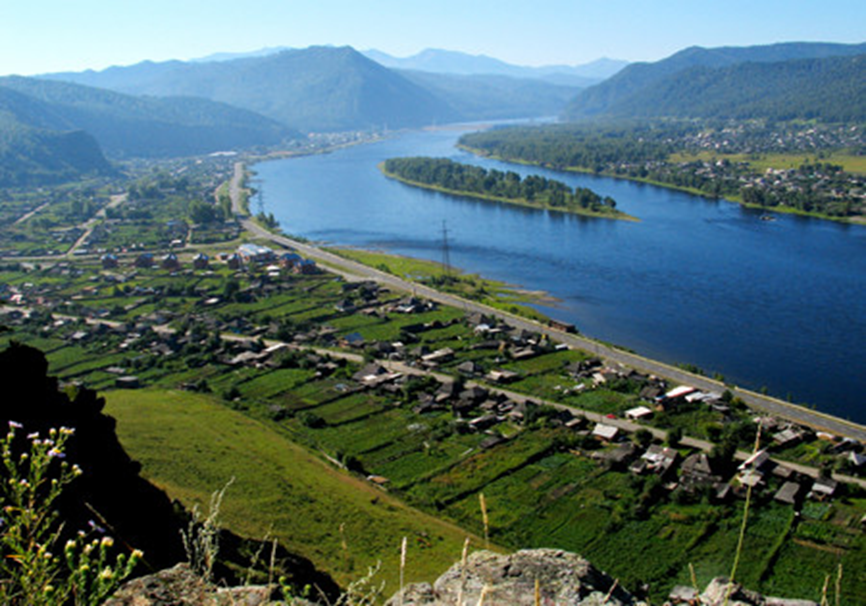 	Газета распространяется бесплатно*Орган издания Муниципальное образование «Сизинский сельсовет»СЕГОДНЯ В НОМЕРЕ:Решение №129 ……………………………………………….….….…..………..…….стр.2Решение №131………………………………………………………………….…..…..стр.3Решение №132..…………………………………………………………..………...…..стр.5РОССИЙСКАЯ  ФЕДЕРАЦИЯКРАСНОЯРСКИЙ  КРАЙ    ШУШЕНСКИЙ РАЙОНСИЗИНСКИЙ СЕЛЬСКИЙ СОВЕТ ДЕПУТАТОВРЕШЕНИЕ22 декабря 2017                                с. Сизая                                      № 129О формировании избирательной комиссииМО «Сизинский сельсовет»     Рассмотрев предложения по кандидатурам для назначения в состав избирательной комиссии МО «Сизинский сельсовет»,  в соответствии со статьями 22 и 24 Федерального Закона «Об основных гарантиях избирательных прав и права на участие в референдуме граждан Российской Федерации», руководствуясь статьёй 34.1. Устава Сизинского сельсовета, Сизинский сельский Совет депутатов                                                                              РЕШИЛ:1.   Сформировать избирательную комиссию муниципального образования «Сизинский сельсовет» в количестве 8 человек с правом решающего голоса, назначив в её состав:      Мазуренко Татьяна Викторовна, 1990 года рождения, образование высшее, методист МБУК «СДК», предложена партией «КПРФ»,  не является государственным и муниципальным служащим.Чепкасова Ирина Александровна,  1959 года рождения, образование среднее техническое, уборщик служебных помещений МБОУ «Московская СОШ имени Ивана Ярыгина», предложена партией «ЕДИНАЯ РОССИЯ», не является государственным и муниципальным служащим.Смирнова Ирина Ивановна, 1961 года рождения, образование среднее техническое, временно не работает,  предложена партией «СПРАВЕДЛИВАЯ РОССИЯ», не является государственным и муниципальным служащим.Войцеховская Татьяна Федоровна, 1957 года рождения, образование высшее, геолог ООО «Самоцветы»,  предложена ТИК Шушенского района, не является государственным и муниципальным служащим.Андреева Елена Владимировна, 1968 года рождения, образование среднее специальное, временно не работает, предложена собранием избирателей по месту жительства, не является государственным и муниципальным служащим.Колосова Галина Ивановна,1963 года рождения, образование среднее специальное, заведующая филиалом РМБУК «Шушенская библиотечная система»,  выдвинута собранием избирателей по месту работы, не является государственным и муниципальным служащим.Муковозова Надежда Александровна, 1977 года рождения, образование среднее специальное, МБУЗ Шушенская ЦРБ Сизинская СУБ, старшая медсестра, от избирательной комиссии «Сизинский се6льсовет» предыдущего состава (2012-2017г.г.), не является государственным и муниципальным служащим. Вятчина Лариса Александровна, 1979 года рождения, образование высшее,  документовед II категории КГБУ МФИ, предложена собранием избирателей по месту жительства, не является государственным и муниципальным служащим.2.  Контроль за исполнением решения  возложить на постоянную комиссию по законности, правопорядку, защите  прав граждан, местному самоуправлению, благоустройству.3. Настоящее Решение вступает в силу с момента его принятия и подлежит опубликованию   в  газете «Сизинские вести».Председатель Сизинскогосельского Совета депутатов                                                                     Л.Л. КопнинаРОССИЙСКАЯ ФЕДЕРАЦИЯКРАСНОЯРСКИЙ КРАЙ ШУШЕНСКИЙ РАЙОНСИЗИНСКИЙ СЕЛЬСКИЙ СОВЕТ ДЕПУТАТОВРЕШЕНИЕ25 декабря 2017 года                                        с. Сизая 				               № 131О внесении дополнений и изменений в Решение Сизинского сельского Советадепутатов от  26.03.2012  № 122«Об утверждении  Положения об оплате трудавыборных должностных лиц, осуществляющих свои полномочия на постоянной основе и муниципальных служащих Сизинского сельсовета»( в редакции Решений № 148 от 16.10.2012,№ 158 от 13.11.2012, № 207 от 22.10.2013,№ 273 от 27.04.2015, № 292 от 04.09.2015, № 41 от 28.06.2016, № 53 от 28.06.2016)     На основании статей 12, 22, 26 Устава Сизинского сельсовета, Сизинский сельский Совет депутатов,                  РЕШИЛ:1. Внести в Решение Сизинского сельского Совета депутатов от  26.03.2012  № 122  «Об утверждении  Положения об оплате труда выборных должностных лиц, осуществляющих свои полномочия на постоянной основе и муниципальных служащих Сизинского сельсовета» следующие изменения:    Приложение 1 и 2 к Положению об оплате труда выборных должностных лиц, осуществляющих свои полномочия на постоянной основе и муниципальных служащих Сизинского сельсовета изложить в редакции согласно приложениям 1 и 2 к настоящему Решению.2. Контроль за исполнением настоящего Решения возложить на постоянную комиссию по экономике, финансам, собственности, по охране окружающей среды и природопользованию (Акулич Л.С.)3. Решение вступает в силу со дня официального опубликования в газете «Сизинские вести» и применяется к правоотношениям, возникающим с 01 января 2018 года.Приложение № 1к Решению Сизинского сельского Совета депутатовот  25.12.2017г. № 131Приложение  № 1 к Положению об оплате труда депутатов, выборных должностных лиц, осуществляющих свои полномочия на постоянной основе и муниципальных служащих Сизинского сельсоветаРазмерыденежного вознаграждения и ежемесячного денежного поощрения депутатов, выборных должностных лиц, осуществляющих свои полномочия на постоянной основе Сизинского сельсовета				 Приложение № 2к Решению Сизинского сельского Совета депутатовот  25.12.2017г. № 131Приложение  № 2к Положению об оплате труда депутатов, выборных должностных лиц, осуществляющих свои полномочия на постоянной основе и                                                                             муниципальных служащих Сизинского сельсоветаРазмерыдолжностных    окладов   муниципальныхслужащих Сизинского сельсоветаРОССИЙСКАЯ ФЕДЕРАЦИЯКРАСНОЯРСКИЙ  КРАЙ    ШУШЕНСКИЙ РАЙОНСИЗИНСКИЙ СЕЛЬСКИЙ СОВЕТ ДЕПУТАТОВР Е Ш Е Н И ЕО бюджете Сизинского сельсовета на 2018 год и плановый период 2019-2020      В соответствии с Бюджетным кодексом Российской Федерации, Федеральным законом № 131-ФЗ от 06.10.2003 года «Об общих принципах организации местного самоуправления в Российской Федерации», руководствуясь статьёй 22 Устава Сизинского сельсовета, Сизинский сельский Совет депутатов    Р Е Ш И Л:1.  Утвердить основные характеристики бюджета Сизинского сельсовета на 2018 год:1) прогнозируемый общий объем доходов бюджета Сизинского сельсовета в сумме 7 401 959,00  рублей;2) общий объем расходов бюджета Сизинского сельсовета в сумме 7 401 959,00 рублей;3) дефицит бюджета Сизинского сельсовета в сумме 0,00рублей;4) источники внутреннего финансирования дефицита бюджета Сизинского сельсовета в сумме 0,00 тыс. рублей согласно приложению №1 «Источники внутреннего финансирования дефицита  бюджета Сизинского сельсовета в 2018 году и плановом периоде 2019 - 2020 годов» к настоящему Решению.    Утвердить основные характеристики бюджета Сизинского сельсовета на 2019 год и на 2020 год:1) прогнозируемый общий объем доходов бюджета Сизинского сельсовета на 2019 год в сумме 7 616 184,00 рублей и на 2020 год в сумме 7 826 695,00рублей;2) общий объем расходов бюджета Сизинского сельсовета на 2019 год в сумме 7 616 184,00рублей, и на 2020 год в сумме 7 826 695,00рублей;3) дефицит районного бюджета на 2019 год в сумме 0,00 рублей и на 2020 год в сумме 0,00 рублей;4) источники внутреннего финансирования дефицита бюджета Сизинского сельсовета на 2019 год в сумме 0,00 тыс. рублей и на 2020 год в сумме 0,00 тыс. рублей согласно приложению №1 «Источники внутреннего финансирования дефицита  бюджета Сизинского сельсовета в 2018 году и плановом периоде 2019 - 2020 годов» к настоящему Решению.2. Утвердить перечень главных администраторов доходов Бюджета Сизинского сельсовета и закрепленные за ними доходные источники согласно приложению № 2 «Перечень главных администраторов доходов бюджета Сизинского сельсовета» к настоящему Решению.	Утвердить перечень главных администраторов источников внутреннего финансирования дефицита бюджета Сизинского сельсовета и закрепленные за ними источники внутреннего финансирования дефицита бюджета Сизинского сельсовета согласно приложению № 3 «Перечень главных администраторов источников внутреннего финансирования дефицита бюджета Сизинского сельсовета» к настоящему Решению.3.Утвердить доходы бюджета Сизинского сельсовета на 2018 год и плановый период 2019-2020 годов согласно приложению №4 «Доходы бюджета Сизинского сельсовета на 2018 год и плановый период 2019-2020 годов»  к настоящему Решению.4. Утвердить в пределах общего объема расходов бюджета Сизинского сельсовета, установленного пунктом 1 настоящего Решения:1) распределение бюджетных ассигнований по разделам и подразделам бюджетной классификации расходов бюджетов Российской Федерации на 2018 год и плановый период 2019-2020 годов согласно приложению №5 «Распределение бюджетных ассигнований по разделам и подразделам бюджетной классификации расходов бюджетов Российской Федерации на 2018 год и плановый период 2019-2020 годов»  к настоящему Решению.            2) ведомственную структуру расходов бюджета Сизинского сельсовета на 2018 год согласно приложению № 6 «Ведомственная структура расходов бюджета  Сизинского сельсовета на 2018 год» к настоящему Решению;ведомственную структуру расходов бюджета Сизинского сельсоветана плановый период 2019-2020 годов согласно приложению № 7 «Ведомственная структура расходов бюджета  Сизинского сельсовета на 2019-2020 годы» к настоящему Решению;распределение бюджетных ассигнований по целевым статьям (муниципальным программам Сизинского сельсовета и непрограммным направлениям деятельности), группам и подгруппам видов расходов, разделам, подразделам классификации расходов бюджета Сизинского сельсовета на 2018 год согласно приложению №8 «Распределение бюджетных ассигнований по целевым статьям (муниципальным программам Сизинского сельсовета и непрограммным направлениям деятельности), группам и подгруппам видов расходов, разделам, подразделам классификации расходов  бюджета Сизинского сельсовета на 2018 год» к настоящему Решению;5)  распределение бюджетных ассигнований по целевым статьям (муниципальным программам Сизинского сельсовета и непрограммным направлениям деятельности), группам и подгруппам видов расходов, разделам, подразделам классификации расходов бюджета Сизинского сельсовета на плановый период 2019-2020 годов согласно приложению №9 «Распределение бюджетных ассигнований по целевым статьям (муниципальным программам Сизинского сельсовета и непрограммным направлениям деятельности), группам и подгруппам видов расходов, разделам, подразделам классификации расходов  бюджета Сизинского сельсовета на 2019-2020 годы» к настоящему Решению;6. Утвердить общий объем средств бюджета Сизинского сельсовета на исполнение публичных нормативных обязательств Сизинского сельсовета на 2018 год  в сумме 24 000,00 рублей и плановый период 2019-2020 годов в сумме 24 000,00 и 24 000,00рублей соответственно.7.Установить, что администрация Сизинского сельсовета вправе 
в ходе исполнения настоящего Решения вносить изменения в сводную бюджетную роспись бюджета на 2018 год и плановый период 2019-2020 годов без внесения изменений в настоящие Решение:на сумму средств, выделенных бюджету сельсовета за счет средств резервного фонда администрации района;в случае исполнения судебных актов, предусматривающих обращение взыскания на средства бюджетов бюджетной системы Российской Федерации и (или) предусматривающих перечисление этих средств в счет оплаты судебных издержек, увеличения подлежащих уплате казенным учреждением сумм налогов, сборов, пеней, штрафов, а также социальных выплат (за исключением выплат, отнесенных к публичным нормативным обязательствам), установленных законодательством Российской Федерации;в случае использования (перераспределения) средств резервных фондов, а также средств, иным образом зарезервированных в составе утвержденных бюджетных ассигнований, с указанием в законе (решении) о бюджете объема и направлений их использования;в пределах общего объема средств, предусмотренных настоящим Решением для финансирования мероприятий в рамках одной муниципальной программы Сизинского сельсовета, после внесения изменений в указанную программу в установленном порядке;в случае перераспределения бюджетных ассигнований в пределах общего объема расходов, предусмотренных муниципальному бюджетному  учреждению в виде субсидий, включая субсидии на финансовое обеспечение  выполнения муниципального задания,  субсидии на иные цели, не связанные с финансовым обеспечением выполнения муниципального задания;в случае перераспределения бюджетных ассигнований в пределах общего объема средств, предусмотренных настоящим Решением по главному распорядителю средств бюджета;на сумму средств межбюджетных трансфертов, передаваемых из краевого  и районного бюджета  на осуществление отдельных целевых расходов на основании федеральных законов и (или) нормативных правовых актов Президента Российской Федерации и Правительства Российской Федерации, а также соглашений, заключенных с главными распорядителями средств краевого и районного бюджета и уведомлений главных распорядителей средств краевого и районного бюджета;в случае уменьшения суммы средств межбюджетных трансфертов из краевого и районного бюджета;по главным распорядителям средств бюджета с соответствующим увеличением объема средств субвенций, субсидий, предоставляемых местным бюджетам из краевого и районного бюджета, - на сумму средств, предусмотренных настоящим Решением для финансирования расходов на региональные выплаты и выплаты, обеспечивающие уровень заработной платы работников бюджетной сферы не ниже размера минимальной заработной платы (минимального размера оплаты труда).в случае получения уведомления о предоставлении субсидий, субвенций, иных межбюджетных трансфертов, имеющих целевое назначение, и безвозмездных поступлений от физических и юридических лиц сверх объемов, утвержденных законом (решением) о бюджете, а также в случае сокращения (возврата при отсутствии потребности) указанных межбюджетных трансфертов;в случае изменения типа (подведомственности) государственных (муниципальных) учреждений и организационно-правовой формы государственных (муниципальных) унитарных предприятий;в случае увеличения бюджетных ассигнований текущего финансового года на оплату заключенных государственных (муниципальных) контрактов на поставку товаров, выполнение работ, оказание услуг, подлежавших в соответствии с условиями этих государственных (муниципальных) контрактов оплате в отчетном финансовом году, в объеме, не превышающем остатка не использованных на начало текущего финансового года бюджетных ассигнований на исполнение указанных государственных (муниципальных) контрактов в соответствии с требованиями, установленными настоящим Кодексом;13) в случае внесения изменений Министерством финансов Российской Федерации в структуру, порядок формирования и применения кодов бюджетной классификации Российской Федерации, а также присвоения кодов составным частям бюджетной классификации Российской Федерации;14) в случае исполнения исполнительных документов (за исключением судебных актов) и решений налоговых органов о взыскании налога, сбора, пеней и штрафов, предусматривающих обращение взыскания на средства районного бюджета, в пределах общего объема средств, предусмотренных главному распорядителю средств районного бюджета;15) в случае принятия решения о сокращении межбюджетных трансфертов, предоставляемых из районного бюджета бюджетам поселений, при несоблюдении соответствующими органами местного самоуправления условий предоставления межбюджетных трансфертов из районного бюджета, а также при нарушении предельных значений дефицита местного бюджета, муниципального долга и расходов на обслуживание муниципального долга, установленных Бюджетным кодексом Российской Федерации, и в случаях, предусмотренных главой 30 Бюджетного кодекса Российской Федерации.10.Доходы от сдачи в аренду имущества, находящегося вмуниципальной собственности и переданного в оперативное управление муниципальным казенным учреждениям Сизинского сельсовета, от платных услуг, оказываемых муниципальными казенными, бюджетными учреждениями Сизинского сельсовета, безвозмездные поступления от физических и юридических лиц, в том числе добровольные пожертвования, и от иной приносящей доход деятельности, осуществляемой казенными, бюджетными учреждениями Сизинского сельсовета, (далее по тексту статьи - доходы от сдачи в аренду имущества и от приносящей доход деятельности), направляются в пределах сумм, фактически поступивших в доход бюджета Сизинского сельсовета и отраженных на лицевых счетах казенных, бюджетных учреждений,на обеспечение их деятельности в соответствии с бюджетной сметой. Доходы от сдачи в аренду имущества используются на оплату услуг связи, транспортных и коммунальных услуг, арендной платы за пользование имуществом, работ, услуг по содержанию имущества, прочих работ и услуг, прочих расходов, увеличения стоимости основных средств и увеличения стоимости материальных запасов.В целях использования доходов от сдачи в аренду имущества и от приносящей доход деятельности казенные, бюджетные учреждения Сизинского сельсовета ежемесячно до 22–го числа месяца, предшествующего планируемому, направляют информацию главным распорядителям средств районного бюджета о фактическом их поступлении. Информация представляется нарастающим итогом с начала текущего финансового года с указанием поступлений в текущем месяце.Главные распорядители средств бюджета Сизинского сельсовета на основании информации о фактическом поступлении доходов от сдачи в аренду имущества и от приносящей доход деятельности ежемесячно до 28-го числа месяца, предшествующего планируемому, формируют заявки на финансирование на очередной месяц с указанием даты предполагаемого финансирования.          Финансовое управление администрации Шушенского района осуществляет зачисление денежных средств на лицевые счета соответствующих казенных учреждений Сизинского сельсовета, открытые в управлении федерального казначейства по Красноярскому краю, в соответствии с заявками на финансирование по датам предполагаемого финансирования.	11. Установить, что неиспользованные по состоянию на 1 января 2018 года остатки межбюджетных трансфертов, предоставленных бюджетам поселений за счет средств федерального бюджета в форме субвенций, субсидий и иных межбюджетных трансфертов, имеющих целевое назначение, подлежат возврату в районный бюджет в течение первых 5 рабочих дней 2018 года.Остатки средств бюджета Сизинского сельсовета на 1 января 2018 года в полном объеме, за исключением неиспользованных остатков межбюджетных трансфертов, полученных из федерального и краевого бюджетов в форме субсидий, субвенций и иных межбюджетных трансфертов, имеющих целевое назначение, могут направляться на покрытие временных кассовых разрывов, возникающих в ходе исполнения бюджета Сизинского сельсовета в 2017 году.Установить, что погашение кредиторской задолженности, сложившейся по принятым в предыдущие годы, фактически произведенным, но не оплаченным по состоянию на 1 января 2018 года обязательствам, производится главными распорядителями средств бюджета Сизинского сельсовета за счет утвержденных им бюджетных ассигнований на 2018 год.	12. Установить, что в 2018 году и плановом периоде 2019-2020 годов за счет средств бюджета Сизинского сельсовета бюджету Шушенского района направляются иные межбюджетные трансферты согласно приложению №10:1) иные межбюджетные трансферты на осуществление передаваемых полномочий по исполнению бюджета поселения в 2018 году и плановом периоде 2019 - 2020 годов           Утвердить методику распределения, порядок и условия предоставления в 2018 году иных межбюджетных трансфертов  на осуществление передачи части полномочий по исполнению бюджета в соответствии с приложением № 11 «Методика и расчеты распределении иных межбюджетных трансфертов  предоставляемых бюджету Шушенского муниципального района  на исполнение переданных  полномочий по  исполнению бюджета Сизинского сельсовета Администрацией Шушенского района на 2018 год и  на плановый период 2019 и 2020 годов» к настоящему Решению. 	2) иные межбюджетные трансферты на осуществление передаваемых полномочий по  созданию условий для организации досуга и обеспечения жителей поселения услугами организаций культуры в 2018 году и плановом периоде 2019 - 2020 годов. Утвердить методику распределения, порядок и условия предоставления в 2018 году иных межбюджетных трансфертов  на обеспечение передачи части полномочийпо создание условий для организации досуга и обеспечения жителей поселения услугами организаций культуры в соответствии с приложением № 12 «Методика расчета объемов межбюджетных трансфертов передаваемых из бюджета Сизинского сельсовета в бюджет Шушенского района на осуществление переданный полномочий по созданию условий для организации досуга и обеспечения жителей поселения услугами организаций культуры на 2018 год» к настоящему Решению.	 13. Установить, что в расходной части бюджета Сизинского сельсовета предусматривается резервный фонд администрации Сизинского сельсовета на 2018 год в сумме 20 000,00 рублей, на плановый период 2019-2020 годов в сумме 20 000,00 и 20 000,00 рублей соответственно.14. Утвердить программу муниципальных внутренних заимствований Сизинского сельсовета на 2018 год и на плановый период 2019-2020 годов, согласно приложению №13 «Программа муниципальных внутренних заимствований на 2018 год и плановый период 2019-2020 годов» к настоящему Решению.	15. Установить верхний предел муниципального внутреннего долга Сизинского сельсовета по долговым обязательствам Сизинского сельсовета:            на 1 января 2018 года в сумме 0,00 тыс. рублей, в том числе по муниципальным гарантиям 0,00 тыс. рублей;            на 1 января 2019 года в сумме 0,00 тыс. рублей, в том числе по муниципальным гарантиям 0,00 тыс. рублей;            на 1 января 2020 года в сумме 0,00 тыс. рублей, в том числе по муниципальным гарантиям 0,00 тыс. рублей.            Установить предельный объем муниципального долга Сизинского сельсовета в сумме:            00,00 тыс. рублей на 2018 год;            00,00 тыс. рублей на 2019 год;            00,00 тыс. рублей на 2020 год.16. Обслуживание счета бюджета.1. Кассовое обслуживание исполнения бюджета в части проведения и учета операций по кассовым поступлениям в бюджет и кассовым выплатам из бюджета осуществляется Управлением Федерального казначейства по Красноярскому краю через открытие и ведение лицевого счета Администрации Сизинского сельсовета.2. Исполнение бюджета в части санкционирования оплаты денежных обязательств, открытия и ведения лицевых счетов осуществляется Управлением Федерального казначейства по Красноярскому краю.3. Отдельные полномочия по исполнению бюджета, указанные в подпункте  2 настоящего пункта, Управлением Федерального казначейства по Красноярскому краю на основании соглашений, заключенных между администрацией Сизинского сельсовета и Управлением Федерального казначейства по Красноярскому краю.17. Администрация Сизинского сельсовета ежеквартально представляет отчет о ходе исполнения бюджета в 2018 году и плановом периоде 2019-2020 годов. 18. Контроль за исполнением Решения возложить на постоянную комиссию по экономике, финансам, собственности, по охране окружающей среды и природопользования (Акулич Л.С.)19. Настоящее решение вступает в силу со дня его официального опубликования в газете «Сизинские вести» и применяется к правоотношениям, возникающим с 1 января 2018 года. Приложение №1к Решению Сизинского сельского Совета депутатовот 25.12.2017 года № 132 Перечень главных администраторов доходов бюджета Сизинского сельсоветаПриложение  № 3
к решению Сизинского сельского Совета депутатов
от 25.12.2017г. № 132Распределение бюджетных ассигнований по разделам и подразделам бюджетной классификации расходов бюджетов Российской Федерации на 2018 год и плановый период 2019-2020 годовРаспределение иных межбюджетных трансфертов на осуществление передаваемых полномочий Администрацией Сизинского сельсовета Администрации Шушенского района по исполнению бюджета поселения в 2018 году и плановом периоде 2019 - 2020 годов                                                                                                                                                                   (рублей)Распределение иных межбюджетных трансфертов на осуществление передаваемых полномочий Администрацией Сизинского сельсовета Администрации Шушенского района по  созданию условий для организации досуга и обеспечения жителей поселения услугами организаций культуры в 2018 году и плановом периоде 2019 - 2020 годов                                                                                                                                                                   (рублей)                                      Методика и расчеты распределенияиных межбюджетных трансфертов  предоставляемых бюджету Шушенского муниципального района  на исполнение переданных  полномочий по  исполнению бюджета Сизинского сельсовета Администрацией Шушенского района на 2018 год и  на плановый период 2019 и 2020 годовСлучаи предоставления иных межбюджетных трансфертов Случаями предоставления иных межбюджетных трансфертов на исполнение переданных  полномочий по  исполнению бюджета Сизинского сельсовета Администрацией Шушенского района:1) отсутствие в Сизинском сельсовете специалистов по  осуществлению электронного обмена документов с отделением Федерального казначейства по Шушенскому району (далее-ОФК) в части: а) передачи в ОФК расходных расписаний по лимитам бюджетных ассигнований, расходных расписаний по предельным объемам финансирования;б) ведение учета исполнения бюджета в системе АСУ БП «АЦК – Финансы» при порядке кассового обслуживания с открытием лицевых счетов в органах Федерального казначейства в соответствии с подпунктом «б» пункта 2.2.1 приказа Казначейства России от 10.10.2008г. №8н:-ведение справочников КБК;-ведение справочников кодов целевых субсидий-формирование и ведение бюджетной росписи-формирование и ведение кассового плана по доходам, расходам и источникам внутреннего финансирования дефицита бюджета-финансирование расходов бюджетов поселений (формирование заявок на финансирование, распорядительных заявок, уведомлений о предельных объемах финансирования, формирование и отправка в ОФК расходных расписаний, отзыв финансирования по счетам ОФК) по заявкам Поселения, в пределах свободного остатка средств на лицевых счетах;-загрузка информации по поступлениям и выплатам по счету бюджета поселения (загрузка сводной ведомости по кассовым поступлениям, сводной ведомости по кассовым выплатам, ведомости по движению свободного остатка средств бюджета, выписки из лицевого счета главного распорядителя и протокола отказа);-ежемесячная сверка данных системы АСУ БП «АЦК – Финансы» по доходам, расходам и источникам внутреннего финансирования с данными ОФК;в) консультация, оказание практической помощи по вопросам использования и устранения неполадок программного обеспечения при обращении специалистов Поселений.         II. Порядок предоставления иных межбюджетных трансфертов и условия расходования иных межбюджетных трансфертов        Иные межбюджетные трансферты на исполнение переданных  полномочий по  исполнению бюджета Сизинского сельсовета предоставляются и расходуются администрацией Шушенского  района в соответствии с заключаемым  соглашениям о передаче полномочий с уровня Сизинского сельского поселения на уровень Шушенского района.          III. Методика расчёта иных межбюджетных трансфертов   на осуществление части полномочий по решению вопросов местного значения1.Расчёт объёма иных межбюджетных трансфертов определяется следующим образом: S = F × В,	где :	S – объём иных межбюджетных трансфертов муниципальному образованию на осуществление полномочий; 	F – расходы на выплату заработной платы и расходы, связанные с начислениями на выплаты по оплате труда работников, исполняющих переданные полномочия (расчёт прилагается);	В – 0,15 штатной единицы муниципального служащего.2.Расходы на выплату заработной платы определяются на основании действующего на момент передачи полномочий расчётного годового фонда оплаты труда одного муниципального служащего в соответствии с Постановлением Совета администрации Красноярского края от 29.12.2007 № 512-п «О нормативах формирования расходов на оплату труда депутатов, выборных должностных лиц местного самоуправления, осуществляющих свои полномочия на постоянной основе, лиц, замещающих иные муниципальные должности, и муниципальных служащих» с учётом начислений. Заработная плата и начисления на выплаты по оплате труда работников, исполняющих переданные полномочия, увеличивается (индексируется) в соответствии со сроками и размером увеличения (индексации), предусмотренными нормативными правовыми актами муниципального образования, осуществляющего переданные полномочия. МЕТОДИКАРАСЧЕТА ОБЪЕМОВ МЕЖБЮДЖЕТНЫХ ТРАНСФЕРТОВ, ПЕРЕДАВАЕМЫХ ИЗ БЮДЖЕТА СИЗИНСКОГО СЕЛЬСОВЕТА В БЮДЖЕТ ШУШЕНСКОГО РАЙОНА НА 2018 ГОД 1. Методика расчета объемов межбюджетных трансфертов, передаваемых из бюджета Сизинского сельсовета в бюджет Шушенского района на осуществление части полномочий органов местного самоуправления (далее – Методика)  определяет цели предоставления и порядок расчета объемов межбюджетных трансфертов, передаваемых из бюджета Сизинского сельсовета (далее - сельсовета) в бюджет Шушенского района (далее – межбюджетные трансферты).2. Межбюджетные трансферты предоставляются в целях финансового обеспечения деятельности Администрации Шушенского района в связи с осуществлением части полномочий по решению следующих вопросов местного значения:– создание условий для организации досуга и обеспечения жителей поселения услугами организаций культуры.3. Объемы межбюджетных трансфертов, предоставляемых из бюджета сельсовета в бюджет муниципального района, определяются по следующей формуле:ОМТ = ФОТ + РМ,где ОМТ – объем межбюджетного трансферта, предоставляемый из бюджета сельсовета, округленный до целых тысяч рублей;ФОТ - размер фонда оплаты труда с начислениями работников, осуществляющих переданные полномочия;РМ – расходные материалы.Объем предоставляемых из бюджета сельсовета в бюджет Шушенского района межбюджетных трансфертов может быть увеличен в порядке, определенном настоящей Методикой.Приложение к Методике расчета объемамежбюджетных трансфертов передаваемых из бюджета Сизинского сельсовета в бюджет Шушенского района на2018	         руб.Программа муниципальных внутренних заимствований на 2018 год и плановый период 2019-2020 годов(руб.)Председатель Сизинскогосельского Совета депутатов                                                 Глава Сизинского сельсовета                                                           Л.Л. КопнинаТ.А. КоробейниковаНаименование должностиРазмер денежного вознагражденияРазмер ежемесячного денежного поощренияГлава Сизинского сельсовета1012810128Председатель сельского Совета депутатов1012810128Наименование должностиДолжностной оклад, руб.Заместитель главы Сизинского сельсовета3358Бухгалтер2739Специалист первой категории273925 декабря 2017 год    с. Сизая№ 132Председатель Сизинскогосельского Совета депутатов                                                Глава Сизинского сельсовета                                                           Л.Л. КопнинаТ.А. КоробейниковаИсточники внутреннего финансирования дефицита  бюджета Сизинского сельсовета в 2018 году и плановом периоде 2019 - 2020 годовИсточники внутреннего финансирования дефицита  бюджета Сизинского сельсовета в 2018 году и плановом периоде 2019 - 2020 годовИсточники внутреннего финансирования дефицита  бюджета Сизинского сельсовета в 2018 году и плановом периоде 2019 - 2020 годовИсточники внутреннего финансирования дефицита  бюджета Сизинского сельсовета в 2018 году и плановом периоде 2019 - 2020 годовИсточники внутреннего финансирования дефицита  бюджета Сизинского сельсовета в 2018 году и плановом периоде 2019 - 2020 годовИсточники внутреннего финансирования дефицита  бюджета Сизинского сельсовета в 2018 году и плановом периоде 2019 - 2020 годов(руб.)№ строкикодНаименование кода группы, подгруппы, статьи, вида источника финансирования дефицита бюджета, кода классификации операций сектора государственного управления, относящихся к источникам финансирования дефицитов бюджетов Российской Федерации2018201920201231814 0102 00 00 00 0000 000Кредиты кредитных организаций в валюте Российской Федерации0,000,000,002814 0102 00 00 00 0000 700Получение кредитов от кредитных организаций в валюте Российской Федерации0,000,000,003814 0102 00 00 05 0000 710Получение  кредитов от кредитных организаций бюджетами муниципальных районов в валюте Российской Федерации0,000,000,004814 0102 00 00 00 0000 800Погашение кредитов, предоставленных кредитными организациями  в валюте Российской Федерации0,000,000,005814 0102 00 00 05 0000 810Погашение  бюджетами муниципальных районов кредитов от кредитных организаций  в валюте Российской Федерации0,000,000,006814 01 05 00 00 00 0000 000Изменение остатков средств на счетах по учету средств бюджета0,000,000,007814 01 05 00 00 00 0000 500Увеличение остатков финансовых резервов  бюджетов-7 401 959,00-7 616 184,00-7 826 695,008814 01 05 02 00 00 0000 500Увеличение прочих остатков средств бюджетов-7 401 959,00-7 616 184,00-7 826 695,009814 01 05 02 01 00 0000 510Увеличение прочих остатков денежных средств бюджетов-7 401 959,00-7 616 184,00-7 826 695,0010814 01 05 02 01 05 0000 510Увеличение прочих остатков денежных средств бюджетов муниципальных районов-7 401 959,00-7 616 184,00-7 826 695,0011814 01 05 00 00 00 0000 600Уменьшение остатков средств бюджетов7 401 959,007 616 184,007 826 695,0012814 01 05 02 00 00 0000 600Уменьшение прочих остатков средств бюджетов7 401 959,007 616 184,007 826 695,0013814 01 05 02 01 00 0000 610Уменьшение прочих остатков денежных средств бюджетов7 401 959,007 616 184,007 826 695,0014814 01 05 02 01 05 0000 610Уменьшение прочих остатков денежных средств бюджетов муниципальных районов7 401 959,007 616 184,007 826 695,0015814 01 06 00 00 00 0000 000Иные источники внутреннего финансирования дефицитов бюджетов 0,000,000,0016814 01 06 05 00 00 0000 000Бюджетные кредиты, предоставленные внутри страны в валюте Российской Федерации0,000,000,0017814 01 06 05 00 00 0000 600Возврат бюджетных кредитов, предоставленных внутри страны в валюте Российской Федерации0,000,000,0018814 01 06 05 01 00 0000 640Возврат бюджетных кредитов, предоставленных юридическим лицам в валюте Российской Федерации0,000,000,0019814 01 06 05 01 05 0000 640Возврат бюджетных кредитов, предоставленных юридическим лицам из бюджетов муниципальных районов в валюте Российской Федерации0,000,000,0020814 01 06 05 02 00 0000 640Возврат бюджетных кредитов, предоставленных другим бюджетам бюджетной системы Российской Федерации в валюте Российской Федерации0,000,000,0021814 01 06 05 02 05 0000 640Возврат бюджетных кредитов, предоставленных другим бюджетам бюджетной системы Российской Федерации из бюджетов муниципальных районов в валюте Российской Федерации0,000,000,0022814 01 06 05 00 00 0000 500Предоставление бюджетных кредитов внутри страны в валюте Российской Федерации0,000,000,0023814 01 06 05 02 00 0000 540Предоставление бюджетных кредитов другим бюджетам бюджетной системы Российской Федерации из федерального бюджета  в валюте Российской Федерации0,000,000,00                            Всего                            Всего                            Всего0,000,000,00Приложение  № 2к решению Сизинского сельского Совета депутатовот 25.12.2017г. № 132 № строкиКод бюджетной классификацииНаименование кода бюджетной классификации1814 1 08 04020 01 1000 110Государственная пошлина за совершение нотариальных действий должностными лицами органов местного   самоуправления,   уполномоченными в соответствии с законодательными актами Российской Федерации на совершение нотариальных действий (сумма платежа (перерасчеты, недоимка и задолженность по соответствующем платежу, в том числе по отмененному))2814 1 11 05035 10 0000 120Доходы от сдачи в аренду имущества, находящегося в оперативном управлении органов управления сельских поселений и созданных ими учреждений (за исключением имущества муниципальных бюджетных и автономных учреждений)3814 1 11 09045 10 0000 120Прочие поступления от использования имущества, находящегося в собственности сельских поселений (за исключением имущества муниципальных бюджетных и автономных учреждений, а также имущества муниципальных унитарных предприятий, в том числе казенных)4814 1 17 01050 10 0000 180Невыясненные поступления, зачисляемые в бюджеты сельских поселений5814 1 17 05050 10 0000 180Прочие неналоговые доходы бюджетов сельских поселений6814 2 02 35118 10 0000 151Субвенции на осуществление государственных полномочий по первичному воинскому учету на территориях, где отсутствуют военные комиссариаты в соответствии с Федеральным законом от 28 марта 1998 года № 53-ФЗ "О воинской обязанности и воинской службе"7814 2 02 30024 10 7514 151Субвенции на осуществление расходов по созданию и обеспечению деятельности административных комиссий за счет средств краевого бюджета, в соответствии с Законом края от 23 апреля 2009 года №8-3170 «О наделении органов местногосамоуправления муниципальных образований края государственными полномочиями по созданию и обеспечению деятельности административных комиссий»8814 2 02 15001 10 7601 151Дотация на выравнивание бюджетной обеспеченности поселений из районного фонда финансовой поддержки поселений за счет средств субвенции на реализацию государственных полномочий по расчету и предоставлению дотаций поселениям, входящим в состав муниципального района из краевого бюджета9814 2 02 15001 10 9134 151Дотация на выравнивание бюджетной обеспеченности поселений из районного фонда финансовой поддержки поселений за счет собственных средств районного бюджета, исходя из необходимости достижения критерия выравнивания расчетной бюджетной обеспеченности поселений (с учетом субвенции на выравнивание финансовых возможностей поселений из регионального фонда компенсаций и за исключением межбюджетных трансфертов из бюджета муниципального района)10814 2 02 49999 10 9135 151Иные межбюджетные трансферты на обеспечение сбалансированности бюджетов муниципальных образований района11814 2 08 05000 10 0000 180Перечисления из бюджетов сельских поселений (в бюджеты поселений) для осуществления возврата (зачета) излишне уплаченных или излишне взысканных сумм налогов, сборов и иных платежей, а также сумм процентов за несвоевременное осуществление такого возврата и процентов, начисленных на излишне взысканные суммы12814 2 02 49999 10 9119 151Иные межбюджетные трансферты за счет резервного фонда администрации района в рамках непрограммных расходов финансового управления администрации Шушенского района13814 2 02 29999 10 1021 151Субсидии  бюджетам поселений на частичное финансирование (возмещение) расходов на региональные выплаты и выплаты, обеспечивающие уровень заработной платы работников бюджетной сферы не ниже размера минимальной заработной платы(минимального размера оплаты труда)14814 1 08 040200 14 000 110Государственная пошлина за совершение нотариальных действий должностными лицами органов местного   самоуправления,   уполномоченными в соответствии с законодательными актами Российской Федерации на совершение нотариальных действий (прочие поступления)15814 2 02 40014 10 9112 151Иные межбюджетные трансферты на осуществления передаваемых полномочий по участию в организации деятельности по сбору (в том числе раздельному сбору), транспортированию, обработке, утилизации, обезвреживанию, захоронению твердых коммунальных отходов на территории Шушенского района16814 1 11 05013 10 0000 120Доходы, получаемые в виде арендной платы за земельные участки, государственная собственность на которые не разграничена и которые расположены в границах сельских поселений, а также средства от продажи права на заключение договоров аренды указанных земельных участков17814 1 14 06013 10 0000 430Доходы от продажи земельных участков, государственная собственность на которые не разграничена и которые расположены в границах сельских поселений18814 2 02 29999 10 7412 151Субсидии бюджетам поселений на расходы на обеспечение первичных мер пожарной безопасности в рамках отдельных мероприятий муниципальной программы Шушенского района «Защита населения и территорий Шушенского района от чрезвычайных ситуаций природного и техногенного характера»19814 1 16 90050 10 0000 140Прочие поступления от денежных взысканий (штрафов) и иных сумм в возмещение ущерба, зачисляемые в бюджеты сельских поселений (федеральные казенные учреждения)Перечень главных администраторов источников внутреннего финансирования дефицита бюджета Сизинского сельсовета Перечень главных администраторов источников внутреннего финансирования дефицита бюджета Сизинского сельсовета Перечень главных администраторов источников внутреннего финансирования дефицита бюджета Сизинского сельсовета Перечень главных администраторов источников внутреннего финансирования дефицита бюджета Сизинского сельсовета № строкиКод ведомстваКод группы, подгруппы, статьи и вида источниковНаименование показателяНаименование показателяНаименование показателя123331814Администрация Сизинского сельсоветаАдминистрация Сизинского сельсоветаАдминистрация Сизинского сельсовета281401 02 00 00 05 0000 710Получение кредитов от кредитных организаций бюджетами муниципальных районов в валюте Российской ФедерацииПолучение кредитов от кредитных организаций бюджетами муниципальных районов в валюте Российской ФедерацииПолучение кредитов от кредитных организаций бюджетами муниципальных районов в валюте Российской Федерации381401 02 00 00 05 0000 810Погашение бюджетами муниципальных районов кредитов от кредитных организаций в валюте Российской ФедерацииПогашение бюджетами муниципальных районов кредитов от кредитных организаций в валюте Российской ФедерацииПогашение бюджетами муниципальных районов кредитов от кредитных организаций в валюте Российской Федерации481401 05 02 01 05 0000 510Увеличение прочих остатков денежных средств бюджетов муниципальных районов Увеличение прочих остатков денежных средств бюджетов муниципальных районов Увеличение прочих остатков денежных средств бюджетов муниципальных районов 581401 05 02 01 05 0000 610Уменьшение прочих остатков денежных средств бюджетов муниципальных районов Уменьшение прочих остатков денежных средств бюджетов муниципальных районов Уменьшение прочих остатков денежных средств бюджетов муниципальных районов 681401 06 05 02 05 0000 640Возврат бюджетных кредитов, предоставленных другим бюджетам бюджетной системы Российской Федерации из бюджетов муниципальных районов в валюте Российской ФедерацииВозврат бюджетных кредитов, предоставленных другим бюджетам бюджетной системы Российской Федерации из бюджетов муниципальных районов в валюте Российской ФедерацииВозврат бюджетных кредитов, предоставленных другим бюджетам бюджетной системы Российской Федерации из бюджетов муниципальных районов в валюте Российской Федерации781401 06 05 02 05 0000 540Предоставление бюджетных кредитов другим бюджетам бюджетной системы Российской Федерации из бюджетов муниципальных районов в валюте Российской ФедерацииПредоставление бюджетных кредитов другим бюджетам бюджетной системы Российской Федерации из бюджетов муниципальных районов в валюте Российской ФедерацииПредоставление бюджетных кредитов другим бюджетам бюджетной системы Российской Федерации из бюджетов муниципальных районов в валюте Российской ФедерацииПриложение  № 4
к решению Сизинского сельского Совета депутатов
от 25.12.2017г. № 132 Приложение  № 4
к решению Сизинского сельского Совета депутатов
от 25.12.2017г. № 132 Доходы бюджета Сизинского сельсовета на 2018 год и плановый период 2019-2020 годовДоходы бюджета Сизинского сельсовета на 2018 год и плановый период 2019-2020 годовДоходы бюджета Сизинского сельсовета на 2018 год и плановый период 2019-2020 годовДоходы бюджета Сизинского сельсовета на 2018 год и плановый период 2019-2020 годовДоходы бюджета Сизинского сельсовета на 2018 год и плановый период 2019-2020 годовДоходы бюджета Сизинского сельсовета на 2018 год и плановый период 2019-2020 годовДоходы бюджета Сизинского сельсовета на 2018 год и плановый период 2019-2020 годовДоходы бюджета Сизинского сельсовета на 2018 год и плановый период 2019-2020 годовДоходы бюджета Сизинского сельсовета на 2018 год и плановый период 2019-2020 годовДоходы бюджета Сизинского сельсовета на 2018 год и плановый период 2019-2020 годовДоходы бюджета Сизинского сельсовета на 2018 год и плановый период 2019-2020 годовДоходы бюджета Сизинского сельсовета на 2018 год и плановый период 2019-2020 годовДоходы бюджета Сизинского сельсовета на 2018 год и плановый период 2019-2020 годовДоходы бюджета Сизинского сельсовета на 2018 год и плановый период 2019-2020 годовДоходы бюджета Сизинского сельсовета на 2018 год и плановый период 2019-2020 годов(руб.)(руб.)(руб.)(руб.)№ строкиКод бюджетной классификацииКод бюджетной классификацииКод бюджетной классификацииКод бюджетной классификацииКод бюджетной классификацииКод бюджетной классификацииКод бюджетной классификацииКод бюджетной классификацииКод бюджетной классификацииНаименование групп, подгрупп, статей, подстатей, элементов, программ (подпрограмм), кодов экономической классификации доходовНаименование групп, подгрупп, статей, подстатей, элементов, программ (подпрограмм), кодов экономической классификации доходовНаименование групп, подгрупп, статей, подстатей, элементов, программ (подпрограмм), кодов экономической классификации доходов20182018201820192019201920192019202020202020№ строкиКод администратораКод администратораКод группыКод подгруппыКод статьи Код подстатьиКод элементаКод программыКод экономической классификацииКод экономической классификации112345678899910101011111112121212100000010000000000000000000НАЛОГОВЫЕ И НЕНАЛОГОВЫЕ ДОХОДЫНАЛОГОВЫЕ И НЕНАЛОГОВЫЕ ДОХОДЫНАЛОГОВЫЕ И НЕНАЛОГОВЫЕ ДОХОДЫ5 301 217,005 301 217,005 301 217,005 511 942,005 511 942,005 511 942,005 710 453,005 710 453,005 710 453,005 710 453,00218218210100000000000000000НАЛОГИ НА ПРИБЫЛЬ, ДОХОДЫНАЛОГИ НА ПРИБЫЛЬ, ДОХОДЫНАЛОГИ НА ПРИБЫЛЬ, ДОХОДЫ404 400,00404 400,00404 400,00447 000,00447 000,00447 000,00463 800,00463 800,00463 800,00463 800,00318218210102000010000110110Налог на доходы физических лицНалог на доходы физических лицНалог на доходы физических лиц156 000,00156 000,00156 000,00170 000,00170 000,00170 000,00180 000,00180 000,00180 000,00180 000,00418218210102010010000110110Налог на доходы физических лиц с доходов, источником которых является налоговый агент, за исключением доходов, в отношении которых исчисление и уплата налога осуществляются в соответствии со статьями 227, 227.1 и 228 Налогового кодекса Российской ФедерацииНалог на доходы физических лиц с доходов, источником которых является налоговый агент, за исключением доходов, в отношении которых исчисление и уплата налога осуществляются в соответствии со статьями 227, 227.1 и 228 Налогового кодекса Российской ФедерацииНалог на доходы физических лиц с доходов, источником которых является налоговый агент, за исключением доходов, в отношении которых исчисление и уплата налога осуществляются в соответствии со статьями 227, 227.1 и 228 Налогового кодекса Российской Федерации156 000,00156 000,00156 000,00170 000,00170 000,00170 000,00180 000,00180 000,00180 000,00180 000,00510010010302000000000110110Доходы от уплаты акцизовДоходы от уплаты акцизовДоходы от уплаты акцизов248 400,00248 400,00248 400,00277 000,00277 000,00277 000,00283 800,00283 800,00283 800,00283 800,00610010010302230010000110110Доходы от уплаты акцизов на дизельное топливо, подлежащие распределению между бюджетами субъектов Российской Федерации и местными бюджетами с учетом установленных дифференцированных нормативов отчислений в местные бюджетыДоходы от уплаты акцизов на дизельное топливо, подлежащие распределению между бюджетами субъектов Российской Федерации и местными бюджетами с учетом установленных дифференцированных нормативов отчислений в местные бюджетыДоходы от уплаты акцизов на дизельное топливо, подлежащие распределению между бюджетами субъектов Российской Федерации и местными бюджетами с учетом установленных дифференцированных нормативов отчислений в местные бюджеты92 300,0092 300,0092 300,00102 900,00102 900,00102 900,00107 100,00107 100,00107 100,00107 100,00710010010302240010000110110Доходы от уплаты акцизов на моторные масла для дизельных и (или) карбюраторных (инжекторных) двигателей, подлежащие распределению между бюджетами субъектов Российской Федерации и местными бюджетами с учетом установленных дифференцированных нормативов отчислений в местные бюджетыДоходы от уплаты акцизов на моторные масла для дизельных и (или) карбюраторных (инжекторных) двигателей, подлежащие распределению между бюджетами субъектов Российской Федерации и местными бюджетами с учетом установленных дифференцированных нормативов отчислений в местные бюджетыДоходы от уплаты акцизов на моторные масла для дизельных и (или) карбюраторных (инжекторных) двигателей, подлежащие распределению между бюджетами субъектов Российской Федерации и местными бюджетами с учетом установленных дифференцированных нормативов отчислений в местные бюджеты700,00700,00700,00700,00700,00700,00700,00700,00700,00700,00810010010302250010000110110Доходы от уплаты акцизов на автомобильный бензин, подлежащие распределению между бюджетами субъектов Российской Федерации и местными бюджетами с учетом установленных дифференцированных нормативов отчислений в местные бюджетыДоходы от уплаты акцизов на автомобильный бензин, подлежащие распределению между бюджетами субъектов Российской Федерации и местными бюджетами с учетом установленных дифференцированных нормативов отчислений в местные бюджетыДоходы от уплаты акцизов на автомобильный бензин, подлежащие распределению между бюджетами субъектов Российской Федерации и местными бюджетами с учетом установленных дифференцированных нормативов отчислений в местные бюджеты169 700,00169 700,00169 700,00187 600,00187 600,00187 600,00194 700,00194 700,00194 700,00194 700,00910010010302260010000110110Доходы от уплаты акцизов на прямогонный бензин, подлежащие распределению между бюджетами субъектов Российской Федерации и местными бюджетами с учетом установленных дифференцированных нормативов отчислений в местные бюджетыДоходы от уплаты акцизов на прямогонный бензин, подлежащие распределению между бюджетами субъектов Российской Федерации и местными бюджетами с учетом установленных дифференцированных нормативов отчислений в местные бюджетыДоходы от уплаты акцизов на прямогонный бензин, подлежащие распределению между бюджетами субъектов Российской Федерации и местными бюджетами с учетом установленных дифференцированных нормативов отчислений в местные бюджеты-14 300,00-14 300,00-14 300,00-14 200,00-14 200,00-14 200,00-18 700,00-18 700,00-18 700,00-18 700,001000000010600000000000000000НАЛОГИ НА ИМУЩЕСТВО НАЛОГИ НА ИМУЩЕСТВО НАЛОГИ НА ИМУЩЕСТВО 4 873 817,004 873 817,004 873 817,005 039 942,005 039 942,005 039 942,005 216 653,005 216 653,005 216 653,005 216 653,001118218210601000000000110110НАЛОГ НА ИМУЩЕСТВО ФИЗИЧЕСКИХ ЛИЦНАЛОГ НА ИМУЩЕСТВО ФИЗИЧЕСКИХ ЛИЦНАЛОГ НА ИМУЩЕСТВО ФИЗИЧЕСКИХ ЛИЦ324 800,00324 800,00324 800,00340 000,00340 000,00340 000,00350 000,00350 000,00350 000,00350 000,001218218210601030101000110110Налог на имущество физических лиц, взимаемой по ставкам, применяемым к объектам налогообложения, расположенным в границах поселенийНалог на имущество физических лиц, взимаемой по ставкам, применяемым к объектам налогообложения, расположенным в границах поселенийНалог на имущество физических лиц, взимаемой по ставкам, применяемым к объектам налогообложения, расположенным в границах поселений324 800,00324 800,00324 800,00340 000,00340 000,00340 000,00350 000,00350 000,00350 000,00350 000,001300000010606000000000110110ЗЕМЕЛЬНЫЙ НАЛОГЗЕМЕЛЬНЫЙ НАЛОГЗЕМЕЛЬНЫЙ НАЛОГ4 549 017,004 549 017,004 549 017,004 699 942,004 699 942,004 699 942,004 866 653,004 866 653,004 866 653,004 866 653,001418218210606033101000110110Земельный налог с организаций, обладающих земельным участком, расположенным в границах сельских поселенийЗемельный налог с организаций, обладающих земельным участком, расположенным в границах сельских поселенийЗемельный налог с организаций, обладающих земельным участком, расположенным в границах сельских поселений4 220 917,004 220 917,004 220 917,004 355 616,004 355 616,004 355 616,004 506 653,004 506 653,004 506 653,004 506 653,001518218210606043101000110110Земельный налог с физических лиц, обладающих земельным участком, расположенным в границах сельских поселенийЗемельный налог с физических лиц, обладающих земельным участком, расположенным в границах сельских поселенийЗемельный налог с физических лиц, обладающих земельным участком, расположенным в границах сельских поселений328 100,00328 100,00328 100,00344 326,00344 326,00344 326,00360 000,00360 000,00360 000,00360 000,001600000010800000000000000000Государственная пошлинаГосударственная пошлинаГосударственная пошлина23 000,0023 000,0023 000,0025 000,0025 000,0025 000,0030 000,0030 000,0030 000,0030 000,001781481410804020011000110110Государственная пошлина за совершение нотариальных действий должностными лицами органов местного самоуправления, уполномоченными в соответствии с законодательными актами Российской Федерации на совершение нотариальных действийГосударственная пошлина за совершение нотариальных действий должностными лицами органов местного самоуправления, уполномоченными в соответствии с законодательными актами Российской Федерации на совершение нотариальных действийГосударственная пошлина за совершение нотариальных действий должностными лицами органов местного самоуправления, уполномоченными в соответствии с законодательными актами Российской Федерации на совершение нотариальных действий23 000,0023 000,0023 000,0025 000,0025 000,0025 000,0030 000,0030 000,0030 000,0030 000,001881481420000000000000000000БЕЗВОЗМЕЗДНЫЕ ПОСТУПЛЕНИЯБЕЗВОЗМЕЗДНЫЕ ПОСТУПЛЕНИЯБЕЗВОЗМЕЗДНЫЕ ПОСТУПЛЕНИЯ2 100 742,002 100 742,002 100 742,002 104 242,002 104 242,002 104 242,002 116 242,002 116 242,002 116 242,002 116 242,001981481420200000000000000000Безвозмездные  поступления  от  других бюджетов бюджетной системы Российской ФедерацииБезвозмездные  поступления  от  других бюджетов бюджетной системы Российской ФедерацииБезвозмездные  поступления  от  других бюджетов бюджетной системы Российской Федерации2 100 742,002 100 742,002 100 742,002 104 242,002 104 242,002 104 242,002 116 242,002 116 242,002 116 242,002 116 242,002081481420201001107601151151Дотация на выравнивание бюджетной обеспеченности поселений из районного фонда финансовой поддержки поселений за счет средств субвенции из краевого бюджетаДотация на выравнивание бюджетной обеспеченности поселений из районного фонда финансовой поддержки поселений за счет средств субвенции из краевого бюджетаДотация на выравнивание бюджетной обеспеченности поселений из районного фонда финансовой поддержки поселений за счет средств субвенции из краевого бюджета399 602,00399 602,00399 602,00319 680,00319 680,00319 680,00319 680,00319 680,00319 680,00319 680,002181481420201001109134151151Дотация на выравнивание бюджетной обеспеченности поселений из районного фонда финансовой поддержки поселений за счет собственных средств районного бюджетаДотация на выравнивание бюджетной обеспеченности поселений из районного фонда финансовой поддержки поселений за счет собственных средств районного бюджетаДотация на выравнивание бюджетной обеспеченности поселений из районного фонда финансовой поддержки поселений за счет собственных средств районного бюджета1 277 058,001 277 058,001 277 058,001 277 058,001 277 058,001 277 058,001 277 058,001 277 058,001 277 058,001 277 058,002281481420203015100000151151Субвенции бюджетам сельских поселений на осуществление первичного воинского учета на территориях, где отсутствуют военные комиссариатыСубвенции бюджетам сельских поселений на осуществление первичного воинского учета на территориях, где отсутствуют военные комиссариатыСубвенции бюджетам сельских поселений на осуществление первичного воинского учета на территориях, где отсутствуют военные комиссариаты292 400,00292 400,00292 400,00295 900,00295 900,00295 900,00307 900,00307 900,00307 900,00307 900,002381481420203024107514151151Субвенции на осуществление расходов по созданию и обеспечению деятельности административных комиссийСубвенции на осуществление расходов по созданию и обеспечению деятельности административных комиссийСубвенции на осуществление расходов по созданию и обеспечению деятельности административных комиссий6 682,006 682,006 682,006 682,006 682,006 682,006 682,006 682,006 682,006 682,002481481420204014109112151151Иные межбюджетные трансферты на осуществления передаваемых полномочий по участию в организации деятельности по сбору (в том числе раздельному сбору), транспортированию, обработке, утилизации, обезвреживанию, захоронению твердых коммунальных отходов на территории Шушенского районаИные межбюджетные трансферты на осуществления передаваемых полномочий по участию в организации деятельности по сбору (в том числе раздельному сбору), транспортированию, обработке, утилизации, обезвреживанию, захоронению твердых коммунальных отходов на территории Шушенского районаИные межбюджетные трансферты на осуществления передаваемых полномочий по участию в организации деятельности по сбору (в том числе раздельному сбору), транспортированию, обработке, утилизации, обезвреживанию, захоронению твердых коммунальных отходов на территории Шушенского района125 000,00125 000,00125 000,00125 000,00125 000,00125 000,00125 000,00125 000,00125 000,00125 000,002581481420249999109135151151Иные межбюджетные трансферты на обеспечение сбалансированности бюджетов муниципальных образований районаИные межбюджетные трансферты на обеспечение сбалансированности бюджетов муниципальных образований районаИные межбюджетные трансферты на обеспечение сбалансированности бюджетов муниципальных образований района0,000,000,0079 922,0079 922,0079 922,0079 922,0079 922,0079 922,0079 922,0026Всего доходовВсего доходовВсего доходов7 401 959,007 401 959,007 401 959,007 616 184,007 616 184,007 616 184,007 826 695,007 826 695,007 826 695,007 826 695,00Приложение  № 5
к решению Сизинского сельского Совета депутатов
от 25.12.2017г. № 132Приложение  № 5
к решению Сизинского сельского Совета депутатов
от 25.12.2017г. № 132Приложение  № 5
к решению Сизинского сельского Совета депутатов
от 25.12.2017г. № 132Приложение  № 5
к решению Сизинского сельского Совета депутатов
от 25.12.2017г. № 132Приложение  № 5
к решению Сизинского сельского Совета депутатов
от 25.12.2017г. № 132Приложение  № 5
к решению Сизинского сельского Совета депутатов
от 25.12.2017г. № 132Приложение  № 5
к решению Сизинского сельского Совета депутатов
от 25.12.2017г. № 132(руб.)(руб.)(руб.)№ строкиНаименование кода расходов бюджетной классификацииНаименование кода расходов бюджетной классификацииНаименование кода расходов бюджетной классификацииНаименование кода расходов бюджетной классификацииНаименование кода расходов бюджетной классификацииРаздел - подразделРаздел - подразделРаздел - подраздел20182018201820182019201920192020202020201111122233331ОБЩЕГОСУДАРСТВЕННЫЕ ВОПРОСЫОБЩЕГОСУДАРСТВЕННЫЕ ВОПРОСЫОБЩЕГОСУДАРСТВЕННЫЕ ВОПРОСЫОБЩЕГОСУДАРСТВЕННЫЕ ВОПРОСЫОБЩЕГОСУДАРСТВЕННЫЕ ВОПРОСЫ0100010001003 945 049,633 945 049,633 945 049,633 945 049,633 945 049,633 945 049,633 945 049,633 945 049,633 945 049,633 945 049,632Функционирование Высшего должностного лица субъекта Российской Федерации и муниципального образованияФункционирование Высшего должностного лица субъекта Российской Федерации и муниципального образованияФункционирование Высшего должностного лица субъекта Российской Федерации и муниципального образованияФункционирование Высшего должностного лица субъекта Российской Федерации и муниципального образованияФункционирование Высшего должностного лица субъекта Российской Федерации и муниципального образования010201020102584 256,51584 256,51584 256,51584 256,51584 256,51584 256,51584 256,51584 256,51584 256,51584 256,513Функционирование законодательных (представительных) органов государственной власти и представительных органов муниципальных образованийФункционирование законодательных (представительных) органов государственной власти и представительных органов муниципальных образованийФункционирование законодательных (представительных) органов государственной власти и представительных органов муниципальных образованийФункционирование законодательных (представительных) органов государственной власти и представительных органов муниципальных образованийФункционирование законодательных (представительных) органов государственной власти и представительных органов муниципальных образований010301030103486 880,40486 880,40486 880,40486 880,40486 880,40486 880,40486 880,40486 880,40486 880,40486 880,404Функционирование Правительства Российской Федерации, высших исполнительных органов государственной власти субъектов Российской Федерации, местных администрацийФункционирование Правительства Российской Федерации, высших исполнительных органов государственной власти субъектов Российской Федерации, местных администрацийФункционирование Правительства Российской Федерации, высших исполнительных органов государственной власти субъектов Российской Федерации, местных администрацийФункционирование Правительства Российской Федерации, высших исполнительных органов государственной власти субъектов Российской Федерации, местных администрацийФункционирование Правительства Российской Федерации, высших исполнительных органов государственной власти субъектов Российской Федерации, местных администраций0104010401042 036 161,722 036 161,722 036 161,722 036 161,722 036 161,722 036 161,722 036 161,722 036 161,722 036 161,722 036 161,725Резервные фондыРезервные фондыРезервные фондыРезервные фондыРезервные фонды01110111011120 000,0020 000,0020 000,0020 000,0020 000,0020 000,0020 000,0020 000,0020 000,0020 000,006Другие общегосударственные вопросыДругие общегосударственные вопросыДругие общегосударственные вопросыДругие общегосударственные вопросыДругие общегосударственные вопросы011301130113817 751,00817 751,00817 751,00817 751,00817 751,00817 751,00817 751,00817 751,00817 751,00817 751,007НАЦИОНАЛЬНАЯ ОБОРОНАНАЦИОНАЛЬНАЯ ОБОРОНАНАЦИОНАЛЬНАЯ ОБОРОНАНАЦИОНАЛЬНАЯ ОБОРОНАНАЦИОНАЛЬНАЯ ОБОРОНА020002000200292 400,00292 400,00292 400,00292 400,00295 900,00295 900,00295 900,00307 900,00307 900,00307 900,008Мобилизационная и вневойсковая подготовкаМобилизационная и вневойсковая подготовкаМобилизационная и вневойсковая подготовкаМобилизационная и вневойсковая подготовкаМобилизационная и вневойсковая подготовка020302030203292 400,00292 400,00292 400,00292 400,00295 900,00295 900,00295 900,00307 900,00307 900,00307 900,009НАЦИОНАЛЬНАЯ БЕЗОПАСНОСТЬ И ПРАВООХРАНИТЕЛЬНАЯ ДЕЯТЕЛЬНОСТЬНАЦИОНАЛЬНАЯ БЕЗОПАСНОСТЬ И ПРАВООХРАНИТЕЛЬНАЯ ДЕЯТЕЛЬНОСТЬНАЦИОНАЛЬНАЯ БЕЗОПАСНОСТЬ И ПРАВООХРАНИТЕЛЬНАЯ ДЕЯТЕЛЬНОСТЬНАЦИОНАЛЬНАЯ БЕЗОПАСНОСТЬ И ПРАВООХРАНИТЕЛЬНАЯ ДЕЯТЕЛЬНОСТЬНАЦИОНАЛЬНАЯ БЕЗОПАСНОСТЬ И ПРАВООХРАНИТЕЛЬНАЯ ДЕЯТЕЛЬНОСТЬ03000300030028 000,0028 000,0028 000,0028 000,0028 000,0028 000,0028 000,0028 000,0028 000,0028 000,0010Обеспечение пожарной безопасностиОбеспечение пожарной безопасностиОбеспечение пожарной безопасностиОбеспечение пожарной безопасностиОбеспечение пожарной безопасности03100310031028 000,0028 000,0028 000,0028 000,0028 000,0028 000,0028 000,0028 000,0028 000,0028 000,0011НАЦИОНАЛЬНАЯ ЭКОНОМИКАНАЦИОНАЛЬНАЯ ЭКОНОМИКАНАЦИОНАЛЬНАЯ ЭКОНОМИКАНАЦИОНАЛЬНАЯ ЭКОНОМИКАНАЦИОНАЛЬНАЯ ЭКОНОМИКА040004000400278 400,00278 400,00278 400,00278 400,00307 000,00307 000,00307 000,00313 800,00313 800,00313 800,0012Дорожное хозяйство (дорожные фонды)Дорожное хозяйство (дорожные фонды)Дорожное хозяйство (дорожные фонды)Дорожное хозяйство (дорожные фонды)Дорожное хозяйство (дорожные фонды)040904090409248 400,00248 400,00248 400,00248 400,00277 000,00277 000,00277 000,00283 800,00283 800,00283 800,0013Другие вопросы в области национальной экономикиДругие вопросы в области национальной экономикиДругие вопросы в области национальной экономикиДругие вопросы в области национальной экономикиДругие вопросы в области национальной экономики04120412041230 000,0030 000,0030 000,0030 000,0030 000,0030 000,0030 000,0030 000,0030 000,0030 000,0014ЖИЛИЩНО-КОММУНАЛЬНОЕ ХОЗЯЙСТВОЖИЛИЩНО-КОММУНАЛЬНОЕ ХОЗЯЙСТВОЖИЛИЩНО-КОММУНАЛЬНОЕ ХОЗЯЙСТВОЖИЛИЩНО-КОММУНАЛЬНОЕ ХОЗЯЙСТВОЖИЛИЩНО-КОММУНАЛЬНОЕ ХОЗЯЙСТВО0500050005001 572 934,371 572 934,371 572 934,371 572 934,371 572 934,371 572 934,371 572 934,371 572 934,371 572 934,371 572 934,3715БлагоустройствоБлагоустройствоБлагоустройствоБлагоустройствоБлагоустройство050305030503432 720,00432 720,00432 720,00432 720,00432 720,00432 720,00432 720,00432 720,00432 720,00432 720,0016Другие вопросы в области жилищно-коммунального хозяйстваДругие вопросы в области жилищно-коммунального хозяйстваДругие вопросы в области жилищно-коммунального хозяйстваДругие вопросы в области жилищно-коммунального хозяйстваДругие вопросы в области жилищно-коммунального хозяйства0505050505051 140 214,371 140 214,371 140 214,371 140 214,371 140 214,371 140 214,371 140 214,371 140 214,371 140 214,371 140 214,3717КУЛЬТУРА, КИНЕМАТОГРАФИЯКУЛЬТУРА, КИНЕМАТОГРАФИЯКУЛЬТУРА, КИНЕМАТОГРАФИЯКУЛЬТУРА, КИНЕМАТОГРАФИЯКУЛЬТУРА, КИНЕМАТОГРАФИЯ0800080008001 261 175,001 261 175,001 261 175,001 261 175,001 261 175,001 261 175,001 261 175,001 261 175,001 261 175,001 261 175,0018КультураКультураКультураКультураКультура0801080108011 261 175,001 261 175,001 261 175,001 261 175,001 261 175,001 261 175,001 261 175,001 261 175,001 261 175,001 261 175,0019СОЦИАЛЬНОЕ ОБЕСПЕЧЕНИЕ НАСЕЛЕНИЯСОЦИАЛЬНОЕ ОБЕСПЕЧЕНИЕ НАСЕЛЕНИЯСОЦИАЛЬНОЕ ОБЕСПЕЧЕНИЕ НАСЕЛЕНИЯСОЦИАЛЬНОЕ ОБЕСПЕЧЕНИЕ НАСЕЛЕНИЯСОЦИАЛЬНОЕ ОБЕСПЕЧЕНИЕ НАСЕЛЕНИЯ10001000100024 000,0024 000,0024 000,0024 000,0024 000,0024 000,0024 000,0024 000,0024 000,0024 000,0020Пенсионное обеспечениеПенсионное обеспечениеПенсионное обеспечениеПенсионное обеспечениеПенсионное обеспечение10011001100124 000,0024 000,0024 000,0024 000,0024 000,0024 000,0024 000,0024 000,0024 000,0024 000,0021Условно утверждаемые расходыУсловно утверждаемые расходыУсловно утверждаемые расходыУсловно утверждаемые расходыУсловно утверждаемые расходы182 125,00182 125,00182 125,00373 836,00373 836,00373 836,00ИТОГО ИТОГО ИТОГО ИТОГО ИТОГО ИТОГО 7 401 959,007 401 959,007 401 959,007 401 959,007 616 184,007 616 184,007 616 184,007 826 695,007 826 695,007 826 695,00Приложение № 6 к                                                 Решению Сизинского сельского совета депутатов от 25.12.2017г. № 132                                    Приложение № 6 к                                                 Решению Сизинского сельского совета депутатов от 25.12.2017г. № 132                                    Приложение № 6 к                                                 Решению Сизинского сельского совета депутатов от 25.12.2017г. № 132                                    Приложение № 6 к                                                 Решению Сизинского сельского совета депутатов от 25.12.2017г. № 132                                    Приложение № 6 к                                                 Решению Сизинского сельского совета депутатов от 25.12.2017г. № 132                                    Приложение № 6 к                                                 Решению Сизинского сельского совета депутатов от 25.12.2017г. № 132                                    Приложение № 6 к                                                 Решению Сизинского сельского совета депутатов от 25.12.2017г. № 132                                    Приложение № 6 к                                                 Решению Сизинского сельского совета депутатов от 25.12.2017г. № 132                                    Приложение № 6 к                                                 Решению Сизинского сельского совета депутатов от 25.12.2017г. № 132                                    Приложение № 6 к                                                 Решению Сизинского сельского совета депутатов от 25.12.2017г. № 132                                    Приложение № 6 к                                                 Решению Сизинского сельского совета депутатов от 25.12.2017г. № 132                                    Приложение № 6 к                                                 Решению Сизинского сельского совета депутатов от 25.12.2017г. № 132                                    Приложение № 6 к                                                 Решению Сизинского сельского совета депутатов от 25.12.2017г. № 132                                    Приложение № 6 к                                                 Решению Сизинского сельского совета депутатов от 25.12.2017г. № 132                                    Приложение № 6 к                                                 Решению Сизинского сельского совета депутатов от 25.12.2017г. № 132                                    Приложение № 6 к                                                 Решению Сизинского сельского совета депутатов от 25.12.2017г. № 132                                    Приложение № 6 к                                                 Решению Сизинского сельского совета депутатов от 25.12.2017г. № 132                                    Приложение № 6 к                                                 Решению Сизинского сельского совета депутатов от 25.12.2017г. № 132                                    Ведомственная структура расходов бюджета  Сизинского сельсовета на 2018 годВедомственная структура расходов бюджета  Сизинского сельсовета на 2018 годВедомственная структура расходов бюджета  Сизинского сельсовета на 2018 годВедомственная структура расходов бюджета  Сизинского сельсовета на 2018 годВедомственная структура расходов бюджета  Сизинского сельсовета на 2018 годВедомственная структура расходов бюджета  Сизинского сельсовета на 2018 годВедомственная структура расходов бюджета  Сизинского сельсовета на 2018 годВедомственная структура расходов бюджета  Сизинского сельсовета на 2018 годВедомственная структура расходов бюджета  Сизинского сельсовета на 2018 годВедомственная структура расходов бюджета  Сизинского сельсовета на 2018 годВедомственная структура расходов бюджета  Сизинского сельсовета на 2018 годВедомственная структура расходов бюджета  Сизинского сельсовета на 2018 годВедомственная структура расходов бюджета  Сизинского сельсовета на 2018 годВедомственная структура расходов бюджета  Сизинского сельсовета на 2018 годВедомственная структура расходов бюджета  Сизинского сельсовета на 2018 годВедомственная структура расходов бюджета  Сизинского сельсовета на 2018 годВедомственная структура расходов бюджета  Сизинского сельсовета на 2018 годВедомственная структура расходов бюджета  Сизинского сельсовета на 2018 годВедомственная структура расходов бюджета  Сизинского сельсовета на 2018 год(руб.)(руб.)(руб.)(руб.)(руб.)(руб.)Наименование показателей бюджетной классификацииНаименование показателей бюджетной классификацииНаименование показателей бюджетной классификацииНаименование показателей бюджетной классификацииНаименование показателей бюджетной классификацииНаименование показателей бюджетной классификацииКод ведомств           Код ведомств           Раздел-   подразделРаздел-   подразделЦелевая статьяЦелевая статьяЦелевая статьяВид расходовВид расходовСумма на 2018  годСумма на 2018  годСумма на 2018  годСумма на 2018  годНаименование показателей бюджетной классификацииНаименование показателей бюджетной классификацииНаименование показателей бюджетной классификацииНаименование показателей бюджетной классификацииНаименование показателей бюджетной классификацииНаименование показателей бюджетной классификацииКод ведомств           Код ведомств           Раздел-   подразделРаздел-   подразделЦелевая статьяЦелевая статьяЦелевая статьяВид расходовВид расходовСумма на 2018  годСумма на 2018  годСумма на 2018  годСумма на 2018  годАдминистрация Сизинского сельсовета Шушенского районаАдминистрация Сизинского сельсовета Шушенского районаАдминистрация Сизинского сельсовета Шушенского районаАдминистрация Сизинского сельсовета Шушенского районаАдминистрация Сизинского сельсовета Шушенского районаАдминистрация Сизинского сельсовета Шушенского района8148147 401 959,007 401 959,007 401 959,007 401 959,00ОБЩЕГОСУДАРСТВЕННЫЕ ВОПРОСЫОБЩЕГОСУДАРСТВЕННЫЕ ВОПРОСЫОБЩЕГОСУДАРСТВЕННЫЕ ВОПРОСЫОБЩЕГОСУДАРСТВЕННЫЕ ВОПРОСЫОБЩЕГОСУДАРСТВЕННЫЕ ВОПРОСЫОБЩЕГОСУДАРСТВЕННЫЕ ВОПРОСЫ814814010001003 945 049,633 945 049,633 945 049,633 945 049,63Функционирование Высшего должностного лица субъекта Российской Федерации и муниципального образованияФункционирование Высшего должностного лица субъекта Российской Федерации и муниципального образованияФункционирование Высшего должностного лица субъекта Российской Федерации и муниципального образованияФункционирование Высшего должностного лица субъекта Российской Федерации и муниципального образованияФункционирование Высшего должностного лица субъекта Российской Федерации и муниципального образованияФункционирование Высшего должностного лица субъекта Российской Федерации и муниципального образования81481401020102584 256,51584 256,51584 256,51584 256,51Непрограммные расходы Администрации Сизинского сельсоветаНепрограммные расходы Администрации Сизинского сельсоветаНепрограммные расходы Администрации Сизинского сельсоветаНепрограммные расходы Администрации Сизинского сельсоветаНепрограммные расходы Администрации Сизинского сельсоветаНепрограммные расходы Администрации Сизинского сельсовета81481401020102620000000062000000006200000000584 256,51584 256,51584 256,51584 256,51Глава муниципального образования (в рамках непрограммных расходов администрации Сизинского сельсовета)Глава муниципального образования (в рамках непрограммных расходов администрации Сизинского сельсовета)Глава муниципального образования (в рамках непрограммных расходов администрации Сизинского сельсовета)Глава муниципального образования (в рамках непрограммных расходов администрации Сизинского сельсовета)Глава муниципального образования (в рамках непрограммных расходов администрации Сизинского сельсовета)Глава муниципального образования (в рамках непрограммных расходов администрации Сизинского сельсовета)81481401020102620008012062000801206200080120584 256,51584 256,51584 256,51584 256,51Расходы на выплаты персоналу в целях обеспечения выполнения функций государственными (муниципальными) органами, казенными учреждениями, органами управления государственными внебюджетными фондамиРасходы на выплаты персоналу в целях обеспечения выполнения функций государственными (муниципальными) органами, казенными учреждениями, органами управления государственными внебюджетными фондамиРасходы на выплаты персоналу в целях обеспечения выполнения функций государственными (муниципальными) органами, казенными учреждениями, органами управления государственными внебюджетными фондамиРасходы на выплаты персоналу в целях обеспечения выполнения функций государственными (муниципальными) органами, казенными учреждениями, органами управления государственными внебюджетными фондамиРасходы на выплаты персоналу в целях обеспечения выполнения функций государственными (муниципальными) органами, казенными учреждениями, органами управления государственными внебюджетными фондамиРасходы на выплаты персоналу в целях обеспечения выполнения функций государственными (муниципальными) органами, казенными учреждениями, органами управления государственными внебюджетными фондами81481401020102620008012062000801206200080120100100584 256,51584 256,51584 256,51584 256,51Расходы на выплату персоналу государственных (муниципальных) органовРасходы на выплату персоналу государственных (муниципальных) органовРасходы на выплату персоналу государственных (муниципальных) органовРасходы на выплату персоналу государственных (муниципальных) органовРасходы на выплату персоналу государственных (муниципальных) органовРасходы на выплату персоналу государственных (муниципальных) органов81481401020102620008012062000801206200080120120120584 256,51584 256,51584 256,51584 256,51Функционирование законодательных (представительных) органов государственной власти и представительных органов муниципальных образований Функционирование законодательных (представительных) органов государственной власти и представительных органов муниципальных образований Функционирование законодательных (представительных) органов государственной власти и представительных органов муниципальных образований Функционирование законодательных (представительных) органов государственной власти и представительных органов муниципальных образований Функционирование законодательных (представительных) органов государственной власти и представительных органов муниципальных образований Функционирование законодательных (представительных) органов государственной власти и представительных органов муниципальных образований 81481401030103486 880,40486 880,40486 880,40486 880,40Непрограммные расходы представительного  органа муниципального образованияНепрограммные расходы представительного  органа муниципального образованияНепрограммные расходы представительного  органа муниципального образованияНепрограммные расходы представительного  органа муниципального образованияНепрограммные расходы представительного  органа муниципального образованияНепрограммные расходы представительного  органа муниципального образования81481401030103610000000061000000006100000000486 880,40486 880,40486 880,40486 880,40Председатель представительного органа муниципального образованияПредседатель представительного органа муниципального образованияПредседатель представительного органа муниципального образованияПредседатель представительного органа муниципального образованияПредседатель представительного органа муниципального образованияПредседатель представительного органа муниципального образования81481401030103610008011061000801106100080110486 880,40486 880,40486 880,40486 880,40Расходы на выплаты персоналу в целях обеспечения выполнения функций государственными (муниципальными) органами, казенными учреждениями, органами управления государственными внебюджетными фондамиРасходы на выплаты персоналу в целях обеспечения выполнения функций государственными (муниципальными) органами, казенными учреждениями, органами управления государственными внебюджетными фондамиРасходы на выплаты персоналу в целях обеспечения выполнения функций государственными (муниципальными) органами, казенными учреждениями, органами управления государственными внебюджетными фондамиРасходы на выплаты персоналу в целях обеспечения выполнения функций государственными (муниципальными) органами, казенными учреждениями, органами управления государственными внебюджетными фондамиРасходы на выплаты персоналу в целях обеспечения выполнения функций государственными (муниципальными) органами, казенными учреждениями, органами управления государственными внебюджетными фондамиРасходы на выплаты персоналу в целях обеспечения выполнения функций государственными (муниципальными) органами, казенными учреждениями, органами управления государственными внебюджетными фондами81481401030103610008011061000801106100080110100100486 880,40486 880,40486 880,40486 880,40Расходы на выплаты персоналу государственных (муниципальных) органовРасходы на выплаты персоналу государственных (муниципальных) органовРасходы на выплаты персоналу государственных (муниципальных) органовРасходы на выплаты персоналу государственных (муниципальных) органовРасходы на выплаты персоналу государственных (муниципальных) органовРасходы на выплаты персоналу государственных (муниципальных) органов81481401030103610008011061000801106100080110120120486 880,40486 880,40486 880,40486 880,40Функционирование Правительства Российской Федерации, высших исполнительных органов государственной власти субъектов Российской Федерации и  местных администрацийФункционирование Правительства Российской Федерации, высших исполнительных органов государственной власти субъектов Российской Федерации и  местных администрацийФункционирование Правительства Российской Федерации, высших исполнительных органов государственной власти субъектов Российской Федерации и  местных администрацийФункционирование Правительства Российской Федерации, высших исполнительных органов государственной власти субъектов Российской Федерации и  местных администрацийФункционирование Правительства Российской Федерации, высших исполнительных органов государственной власти субъектов Российской Федерации и  местных администрацийФункционирование Правительства Российской Федерации, высших исполнительных органов государственной власти субъектов Российской Федерации и  местных администраций814814010401042 036 161,722 036 161,722 036 161,722 036 161,72Непрограммные расходы  Администрации Сизинского сельсоветаНепрограммные расходы  Администрации Сизинского сельсоветаНепрограммные расходы  Администрации Сизинского сельсоветаНепрограммные расходы  Администрации Сизинского сельсоветаНепрограммные расходы  Администрации Сизинского сельсоветаНепрограммные расходы  Администрации Сизинского сельсовета814814010401046200000000620000000062000000002 036 161,722 036 161,722 036 161,722 036 161,72Расходы на региональные выплаты и выплаты обеспечивающие уровень заработной платы работников бюджетной сферы не ниже размера минимальной заработной платы (минимального размера оплаты труда) в рамках непрограммных расходов Администрации Сизинского сельсоветаРасходы на региональные выплаты и выплаты обеспечивающие уровень заработной платы работников бюджетной сферы не ниже размера минимальной заработной платы (минимального размера оплаты труда) в рамках непрограммных расходов Администрации Сизинского сельсоветаРасходы на региональные выплаты и выплаты обеспечивающие уровень заработной платы работников бюджетной сферы не ниже размера минимальной заработной платы (минимального размера оплаты труда) в рамках непрограммных расходов Администрации Сизинского сельсоветаРасходы на региональные выплаты и выплаты обеспечивающие уровень заработной платы работников бюджетной сферы не ниже размера минимальной заработной платы (минимального размера оплаты труда) в рамках непрограммных расходов Администрации Сизинского сельсоветаРасходы на региональные выплаты и выплаты обеспечивающие уровень заработной платы работников бюджетной сферы не ниже размера минимальной заработной платы (минимального размера оплаты труда) в рамках непрограммных расходов Администрации Сизинского сельсоветаРасходы на региональные выплаты и выплаты обеспечивающие уровень заработной платы работников бюджетной сферы не ниже размера минимальной заработной платы (минимального размера оплаты труда) в рамках непрограммных расходов Администрации Сизинского сельсовета814814010401046200010210620001021062000102108 186,988 186,988 186,988 186,98Расходы на выплаты персоналу в целях обеспечения выполнения функций государственными (муниципальными) органами, казенными учреждениями, органами управления государственными внебюджетными фондамиРасходы на выплаты персоналу в целях обеспечения выполнения функций государственными (муниципальными) органами, казенными учреждениями, органами управления государственными внебюджетными фондамиРасходы на выплаты персоналу в целях обеспечения выполнения функций государственными (муниципальными) органами, казенными учреждениями, органами управления государственными внебюджетными фондамиРасходы на выплаты персоналу в целях обеспечения выполнения функций государственными (муниципальными) органами, казенными учреждениями, органами управления государственными внебюджетными фондамиРасходы на выплаты персоналу в целях обеспечения выполнения функций государственными (муниципальными) органами, казенными учреждениями, органами управления государственными внебюджетными фондамиРасходы на выплаты персоналу в целях обеспечения выполнения функций государственными (муниципальными) органами, казенными учреждениями, органами управления государственными внебюджетными фондами814814010401046200010210620001021062000102101001008 186,988 186,988 186,988 186,98Расходы на выплаты персоналу государственных (муниципальных) органовРасходы на выплаты персоналу государственных (муниципальных) органовРасходы на выплаты персоналу государственных (муниципальных) органовРасходы на выплаты персоналу государственных (муниципальных) органовРасходы на выплаты персоналу государственных (муниципальных) органовРасходы на выплаты персоналу государственных (муниципальных) органов814814010401046200010210620001021062000102101201208 186,988 186,988 186,988 186,98Руководство и управление в сфере установленных функций органов местного самоуправления в рамках непрограммных расходов администрации Сизинского сельсоветаРуководство и управление в сфере установленных функций органов местного самоуправления в рамках непрограммных расходов администрации Сизинского сельсоветаРуководство и управление в сфере установленных функций органов местного самоуправления в рамках непрограммных расходов администрации Сизинского сельсоветаРуководство и управление в сфере установленных функций органов местного самоуправления в рамках непрограммных расходов администрации Сизинского сельсоветаРуководство и управление в сфере установленных функций органов местного самоуправления в рамках непрограммных расходов администрации Сизинского сельсоветаРуководство и управление в сфере установленных функций органов местного самоуправления в рамках непрограммных расходов администрации Сизинского сельсовета814814010401046200080130620008013062000801302 027 974,742 027 974,742 027 974,742 027 974,74Расходы на выплаты персоналу в целях обеспечения выполнения функций государственными (муниципальными) органами, казенными учреждениями, органами управления государственными внебюджетными фондами Расходы на выплаты персоналу в целях обеспечения выполнения функций государственными (муниципальными) органами, казенными учреждениями, органами управления государственными внебюджетными фондами Расходы на выплаты персоналу в целях обеспечения выполнения функций государственными (муниципальными) органами, казенными учреждениями, органами управления государственными внебюджетными фондами Расходы на выплаты персоналу в целях обеспечения выполнения функций государственными (муниципальными) органами, казенными учреждениями, органами управления государственными внебюджетными фондами Расходы на выплаты персоналу в целях обеспечения выполнения функций государственными (муниципальными) органами, казенными учреждениями, органами управления государственными внебюджетными фондами Расходы на выплаты персоналу в целях обеспечения выполнения функций государственными (муниципальными) органами, казенными учреждениями, органами управления государственными внебюджетными фондами 814814010401046200080130620008013062000801301001001 251 580,241 251 580,241 251 580,241 251 580,24Расходы на выплату персоналу государственных (муниципальных) органовРасходы на выплату персоналу государственных (муниципальных) органовРасходы на выплату персоналу государственных (муниципальных) органовРасходы на выплату персоналу государственных (муниципальных) органовРасходы на выплату персоналу государственных (муниципальных) органовРасходы на выплату персоналу государственных (муниципальных) органов814814010401046200080130620008013062000801301201201 251 580,241 251 580,241 251 580,241 251 580,24Закупка товаров, работ и услуг для государственных (муниципальных) нуждЗакупка товаров, работ и услуг для государственных (муниципальных) нуждЗакупка товаров, работ и услуг для государственных (муниципальных) нуждЗакупка товаров, работ и услуг для государственных (муниципальных) нуждЗакупка товаров, работ и услуг для государственных (муниципальных) нуждЗакупка товаров, работ и услуг для государственных (муниципальных) нужд81481401040104620008013062000801306200080130200200724 235,50724 235,50724 235,50724 235,50Иные закупки товаров, работ и услуг для обеспечения государственных (муниципальных) нуждИные закупки товаров, работ и услуг для обеспечения государственных (муниципальных) нуждИные закупки товаров, работ и услуг для обеспечения государственных (муниципальных) нуждИные закупки товаров, работ и услуг для обеспечения государственных (муниципальных) нуждИные закупки товаров, работ и услуг для обеспечения государственных (муниципальных) нуждИные закупки товаров, работ и услуг для обеспечения государственных (муниципальных) нужд81481401040104620008013062000801306200080130240240724 235,50724 235,50724 235,50724 235,50Расходы на выполнение передачи части полномочий по исполнению бюджета поселенияРасходы на выполнение передачи части полномочий по исполнению бюджета поселенияРасходы на выполнение передачи части полномочий по исполнению бюджета поселенияРасходы на выполнение передачи части полномочий по исполнению бюджета поселенияРасходы на выполнение передачи части полномочий по исполнению бюджета поселенияРасходы на выполнение передачи части полномочий по исполнению бюджета поселения8148140104010462000806206200080620620008062052 159,0052 159,0052 159,0052 159,00Межбюджетные трансфертыМежбюджетные трансфертыМежбюджетные трансфертыМежбюджетные трансфертыМежбюджетные трансфертыМежбюджетные трансферты8148140104010462000806206200080620620008062050050052 159,0052 159,0052 159,0052 159,00Иные межбюджетные трансфертыИные межбюджетные трансфертыИные межбюджетные трансфертыИные межбюджетные трансфертыИные межбюджетные трансфертыИные межбюджетные трансферты8148140104010462000806206200080620620008062054054052 159,0052 159,0052 159,0052 159,00Резервные фондыРезервные фондыРезервные фондыРезервные фондыРезервные фондыРезервные фонды8148140111011120 000,0020 000,0020 000,0020 000,00Непрограммные расходы  Администрации Сизинского сельсоветаНепрограммные расходы  Администрации Сизинского сельсоветаНепрограммные расходы  Администрации Сизинского сельсоветаНепрограммные расходы  Администрации Сизинского сельсоветаНепрограммные расходы  Администрации Сизинского сельсоветаНепрограммные расходы  Администрации Сизинского сельсовета8148140111011162000000006200000000620000000020 000,0020 000,0020 000,0020 000,00Резервные фонды местных администрацийРезервные фонды местных администрацийРезервные фонды местных администрацийРезервные фонды местных администрацийРезервные фонды местных администрацийРезервные фонды местных администраций8148140111011162000802106200080210620008021020 000,0020 000,0020 000,0020 000,00Иные бюджетные ассигнованияИные бюджетные ассигнованияИные бюджетные ассигнованияИные бюджетные ассигнованияИные бюджетные ассигнованияИные бюджетные ассигнования8148140111011162000802106200080210620008021080080020 000,0020 000,0020 000,0020 000,00Резервные средстваРезервные средстваРезервные средстваРезервные средстваРезервные средстваРезервные средства8148140111011162000802106200080210620008021087087020 000,0020 000,0020 000,0020 000,00Другие общегосударственные вопросыДругие общегосударственные вопросыДругие общегосударственные вопросыДругие общегосударственные вопросыДругие общегосударственные вопросыДругие общегосударственные вопросы81481401130113817 751,00817 751,00817 751,00817 751,00Муниципальная программа "Обеспечение жизнедеятельности муниципального образования Сизинский сельсовет на 2018-2020 годы"Муниципальная программа "Обеспечение жизнедеятельности муниципального образования Сизинский сельсовет на 2018-2020 годы"Муниципальная программа "Обеспечение жизнедеятельности муниципального образования Сизинский сельсовет на 2018-2020 годы"Муниципальная программа "Обеспечение жизнедеятельности муниципального образования Сизинский сельсовет на 2018-2020 годы"Муниципальная программа "Обеспечение жизнедеятельности муниципального образования Сизинский сельсовет на 2018-2020 годы"Муниципальная программа "Обеспечение жизнедеятельности муниципального образования Сизинский сельсовет на 2018-2020 годы"81481401130113010000000001000000000100000000811 069,00811 069,00811 069,00811 069,00Отдельные мероприятияОтдельные мероприятияОтдельные мероприятияОтдельные мероприятияОтдельные мероприятияОтдельные мероприятия81481401130113011000000000110000000001100000000811 069,00811 069,00811 069,00811 069,00Обеспечение деятельности (оказание услуг) подведомственных учреждений (в рамках отдельных мероприятий Муниципальной программы Сизинского сельсовета "Обеспечение жизнедеятельности МО Сизинский сельсовет 2017-2019" )Обеспечение деятельности (оказание услуг) подведомственных учреждений (в рамках отдельных мероприятий Муниципальной программы Сизинского сельсовета "Обеспечение жизнедеятельности МО Сизинский сельсовет 2017-2019" )Обеспечение деятельности (оказание услуг) подведомственных учреждений (в рамках отдельных мероприятий Муниципальной программы Сизинского сельсовета "Обеспечение жизнедеятельности МО Сизинский сельсовет 2017-2019" )Обеспечение деятельности (оказание услуг) подведомственных учреждений (в рамках отдельных мероприятий Муниципальной программы Сизинского сельсовета "Обеспечение жизнедеятельности МО Сизинский сельсовет 2017-2019" )Обеспечение деятельности (оказание услуг) подведомственных учреждений (в рамках отдельных мероприятий Муниципальной программы Сизинского сельсовета "Обеспечение жизнедеятельности МО Сизинский сельсовет 2017-2019" )Обеспечение деятельности (оказание услуг) подведомственных учреждений (в рамках отдельных мероприятий Муниципальной программы Сизинского сельсовета "Обеспечение жизнедеятельности МО Сизинский сельсовет 2017-2019" )81481401130113011000800600110008006001100080060811 069,00811 069,00811 069,00811 069,00Расходы на выплаты персоналу в целях обеспечения выполнения функций государственными (муниципальными) органами, казенными учреждениями, органами управления государственными внебюджетными фондамиРасходы на выплаты персоналу в целях обеспечения выполнения функций государственными (муниципальными) органами, казенными учреждениями, органами управления государственными внебюджетными фондамиРасходы на выплаты персоналу в целях обеспечения выполнения функций государственными (муниципальными) органами, казенными учреждениями, органами управления государственными внебюджетными фондамиРасходы на выплаты персоналу в целях обеспечения выполнения функций государственными (муниципальными) органами, казенными учреждениями, органами управления государственными внебюджетными фондамиРасходы на выплаты персоналу в целях обеспечения выполнения функций государственными (муниципальными) органами, казенными учреждениями, органами управления государственными внебюджетными фондамиРасходы на выплаты персоналу в целях обеспечения выполнения функций государственными (муниципальными) органами, казенными учреждениями, органами управления государственными внебюджетными фондами81481401130113011000800600110008006001100080060100100652 289,00652 289,00652 289,00652 289,00Расходы на выплаты персоналу казенных учрежденийРасходы на выплаты персоналу казенных учрежденийРасходы на выплаты персоналу казенных учрежденийРасходы на выплаты персоналу казенных учрежденийРасходы на выплаты персоналу казенных учрежденийРасходы на выплаты персоналу казенных учреждений81481401130113011008006001100800600110080060120120652 289,00652 289,00652 289,00652 289,00Закупка товаров, работ и услуг для государственных (муниципальных) нуждЗакупка товаров, работ и услуг для государственных (муниципальных) нуждЗакупка товаров, работ и услуг для государственных (муниципальных) нуждЗакупка товаров, работ и услуг для государственных (муниципальных) нуждЗакупка товаров, работ и услуг для государственных (муниципальных) нуждЗакупка товаров, работ и услуг для государственных (муниципальных) нужд81481401130113011008006001100800600110080060200200157 780,00157 780,00157 780,00157 780,00Иные закупки товаров, работ и услуг для обеспечения государственных (муниципальных) нуждИные закупки товаров, работ и услуг для обеспечения государственных (муниципальных) нуждИные закупки товаров, работ и услуг для обеспечения государственных (муниципальных) нуждИные закупки товаров, работ и услуг для обеспечения государственных (муниципальных) нуждИные закупки товаров, работ и услуг для обеспечения государственных (муниципальных) нуждИные закупки товаров, работ и услуг для обеспечения государственных (муниципальных) нужд81481401130113011008006001100800600110080060240240157 780,00157 780,00157 780,00157 780,00Иные бюджетные ассигнованияИные бюджетные ассигнованияИные бюджетные ассигнованияИные бюджетные ассигнованияИные бюджетные ассигнованияИные бюджетные ассигнования814814011301130110080060011008006001100800608008001 000,001 000,001 000,001 000,00Уплата налогов, сборов и иных платежейУплата налогов, сборов и иных платежейУплата налогов, сборов и иных платежейУплата налогов, сборов и иных платежейУплата налогов, сборов и иных платежейУплата налогов, сборов и иных платежей814814011301130110080060011008006001100800608508501 000,001 000,001 000,001 000,00Непрограммные расходы Администрации Сизинского сельсоветаНепрограммные расходы Администрации Сизинского сельсоветаНепрограммные расходы Администрации Сизинского сельсоветаНепрограммные расходы Администрации Сизинского сельсоветаНепрограммные расходы Администрации Сизинского сельсоветаНепрограммные расходы Администрации Сизинского сельсовета814814011301136200000000620000000062000000006 682,006 682,006 682,006 682,00Обеспечение деятельности административных комиссией (в рамках непрограммных расходов Администрации Сизинского сельсовета)Обеспечение деятельности административных комиссией (в рамках непрограммных расходов Администрации Сизинского сельсовета)Обеспечение деятельности административных комиссией (в рамках непрограммных расходов Администрации Сизинского сельсовета)Обеспечение деятельности административных комиссией (в рамках непрограммных расходов Администрации Сизинского сельсовета)Обеспечение деятельности административных комиссией (в рамках непрограммных расходов Администрации Сизинского сельсовета)Обеспечение деятельности административных комиссией (в рамках непрограммных расходов Администрации Сизинского сельсовета)814814011301136200075140620007514062000751406 682,006 682,006 682,006 682,00Закупка товаров, работ и услуг для государственных (муниципальных) нуждЗакупка товаров, работ и услуг для государственных (муниципальных) нуждЗакупка товаров, работ и услуг для государственных (муниципальных) нуждЗакупка товаров, работ и услуг для государственных (муниципальных) нуждЗакупка товаров, работ и услуг для государственных (муниципальных) нуждЗакупка товаров, работ и услуг для государственных (муниципальных) нужд814814011301136200075140620007514062000751402002006 682,006 682,006 682,006 682,00Иные закупки товаров, работ и услуг для обеспечения государственных (муниципальных) нуждИные закупки товаров, работ и услуг для обеспечения государственных (муниципальных) нуждИные закупки товаров, работ и услуг для обеспечения государственных (муниципальных) нуждИные закупки товаров, работ и услуг для обеспечения государственных (муниципальных) нуждИные закупки товаров, работ и услуг для обеспечения государственных (муниципальных) нуждИные закупки товаров, работ и услуг для обеспечения государственных (муниципальных) нужд814814011301136200075140620007514062000751402402406 682,006 682,006 682,006 682,00Национальная оборонаНациональная оборонаНациональная оборонаНациональная оборонаНациональная оборонаНациональная оборона81481402000200292 400,00292 400,00292 400,00292 400,00Мобилизационная и вневойсковая подготовкаМобилизационная и вневойсковая подготовкаМобилизационная и вневойсковая подготовкаМобилизационная и вневойсковая подготовкаМобилизационная и вневойсковая подготовкаМобилизационная и вневойсковая подготовка81481402030203292 400,00292 400,00292 400,00292 400,00Непрограммные расходы Администрации Сизинского сельсоветаНепрограммные расходы Администрации Сизинского сельсоветаНепрограммные расходы Администрации Сизинского сельсоветаНепрограммные расходы Администрации Сизинского сельсоветаНепрограммные расходы Администрации Сизинского сельсоветаНепрограммные расходы Администрации Сизинского сельсовета81481402030203620000000062000000006200000000292 400,00292 400,00292 400,00292 400,00Осуществление первичного воинского учета на территориях, где отсутствуют военные комиссариатыОсуществление первичного воинского учета на территориях, где отсутствуют военные комиссариатыОсуществление первичного воинского учета на территориях, где отсутствуют военные комиссариатыОсуществление первичного воинского учета на территориях, где отсутствуют военные комиссариатыОсуществление первичного воинского учета на территориях, где отсутствуют военные комиссариатыОсуществление первичного воинского учета на территориях, где отсутствуют военные комиссариаты81481402030203620005118062000511806200051180292 400,00292 400,00292 400,00292 400,00Расходы на выплаты персоналу в целях обеспечения выполнения функций государственными (муниципальными) органами, казенными учреждениями, органами управления государственными внебюджетными фондами Расходы на выплаты персоналу в целях обеспечения выполнения функций государственными (муниципальными) органами, казенными учреждениями, органами управления государственными внебюджетными фондами Расходы на выплаты персоналу в целях обеспечения выполнения функций государственными (муниципальными) органами, казенными учреждениями, органами управления государственными внебюджетными фондами Расходы на выплаты персоналу в целях обеспечения выполнения функций государственными (муниципальными) органами, казенными учреждениями, органами управления государственными внебюджетными фондами Расходы на выплаты персоналу в целях обеспечения выполнения функций государственными (муниципальными) органами, казенными учреждениями, органами управления государственными внебюджетными фондами Расходы на выплаты персоналу в целях обеспечения выполнения функций государственными (муниципальными) органами, казенными учреждениями, органами управления государственными внебюджетными фондами 81481402030203620005118062000511806200051180100100232 735,10232 735,10232 735,10232 735,10Расходы на выплаты персоналу государственных (муниципальных) органовРасходы на выплаты персоналу государственных (муниципальных) органовРасходы на выплаты персоналу государственных (муниципальных) органовРасходы на выплаты персоналу государственных (муниципальных) органовРасходы на выплаты персоналу государственных (муниципальных) органовРасходы на выплаты персоналу государственных (муниципальных) органов81481402030203620005118062000511806200051180120120232 735,10232 735,10232 735,10232 735,10Закупка товаров, работ и услуг для государственных (муниципальных) нуждЗакупка товаров, работ и услуг для государственных (муниципальных) нуждЗакупка товаров, работ и услуг для государственных (муниципальных) нуждЗакупка товаров, работ и услуг для государственных (муниципальных) нуждЗакупка товаров, работ и услуг для государственных (муниципальных) нуждЗакупка товаров, работ и услуг для государственных (муниципальных) нужд8148140203020362000511806200051180620005118020020059 664,9059 664,9059 664,9059 664,90Иные закупки товаров, работ и услуг для обеспечения государственных (муниципальных) нуждИные закупки товаров, работ и услуг для обеспечения государственных (муниципальных) нуждИные закупки товаров, работ и услуг для обеспечения государственных (муниципальных) нуждИные закупки товаров, работ и услуг для обеспечения государственных (муниципальных) нуждИные закупки товаров, работ и услуг для обеспечения государственных (муниципальных) нуждИные закупки товаров, работ и услуг для обеспечения государственных (муниципальных) нужд8148140203020362000511806200051180620005118024024059 664,9059 664,9059 664,9059 664,90Национальная безопасность и правоохранительная деятельностьНациональная безопасность и правоохранительная деятельностьНациональная безопасность и правоохранительная деятельностьНациональная безопасность и правоохранительная деятельностьНациональная безопасность и правоохранительная деятельностьНациональная безопасность и правоохранительная деятельность8148140300030028 000,0028 000,0028 000,0028 000,00Обеспечение пожарной безопасностиОбеспечение пожарной безопасностиОбеспечение пожарной безопасностиОбеспечение пожарной безопасностиОбеспечение пожарной безопасностиОбеспечение пожарной безопасности8148140310031028 000,0028 000,0028 000,0028 000,00Муниципальная программа Сизинского сельсовета "Обеспечение жизнедеятельности МО Сизинский сельсовет 2017-2019"Муниципальная программа Сизинского сельсовета "Обеспечение жизнедеятельности МО Сизинский сельсовет 2017-2019"Муниципальная программа Сизинского сельсовета "Обеспечение жизнедеятельности МО Сизинский сельсовет 2017-2019"Муниципальная программа Сизинского сельсовета "Обеспечение жизнедеятельности МО Сизинский сельсовет 2017-2019"Муниципальная программа Сизинского сельсовета "Обеспечение жизнедеятельности МО Сизинский сельсовет 2017-2019"Муниципальная программа Сизинского сельсовета "Обеспечение жизнедеятельности МО Сизинский сельсовет 2017-2019"8148140310031001000000000100000000010000000028 000,0028 000,0028 000,0028 000,00Отдельные мероприятия Отдельные мероприятия Отдельные мероприятия Отдельные мероприятия Отдельные мероприятия Отдельные мероприятия 8148140310031001100000000110000000011000000028 000,0028 000,0028 000,0028 000,00Финансирование мероприятий по профилактике и тушению пожаров на территории поселения (в рамках отдельных мероприятий Муниципальной программы Сизинского сельсовета "Обеспечение жизнедеятельности МО Сизинский сельсовет 2017-2019")Финансирование мероприятий по профилактике и тушению пожаров на территории поселения (в рамках отдельных мероприятий Муниципальной программы Сизинского сельсовета "Обеспечение жизнедеятельности МО Сизинский сельсовет 2017-2019")Финансирование мероприятий по профилактике и тушению пожаров на территории поселения (в рамках отдельных мероприятий Муниципальной программы Сизинского сельсовета "Обеспечение жизнедеятельности МО Сизинский сельсовет 2017-2019")Финансирование мероприятий по профилактике и тушению пожаров на территории поселения (в рамках отдельных мероприятий Муниципальной программы Сизинского сельсовета "Обеспечение жизнедеятельности МО Сизинский сельсовет 2017-2019")Финансирование мероприятий по профилактике и тушению пожаров на территории поселения (в рамках отдельных мероприятий Муниципальной программы Сизинского сельсовета "Обеспечение жизнедеятельности МО Сизинский сельсовет 2017-2019")Финансирование мероприятий по профилактике и тушению пожаров на территории поселения (в рамках отдельных мероприятий Муниципальной программы Сизинского сельсовета "Обеспечение жизнедеятельности МО Сизинский сельсовет 2017-2019")8148140310031001100800400110080040011008004028 000,0028 000,0028 000,0028 000,00Закупка товаров, работ и услуг для государственных (муниципальных) нуждЗакупка товаров, работ и услуг для государственных (муниципальных) нуждЗакупка товаров, работ и услуг для государственных (муниципальных) нуждЗакупка товаров, работ и услуг для государственных (муниципальных) нуждЗакупка товаров, работ и услуг для государственных (муниципальных) нуждЗакупка товаров, работ и услуг для государственных (муниципальных) нужд8148140310031001100800400110080040011008004020020028 000,0028 000,0028 000,0028 000,00Иные закупки товаров, работ и услуг для обеспечения государственных (муниципальных) нуждИные закупки товаров, работ и услуг для обеспечения государственных (муниципальных) нуждИные закупки товаров, работ и услуг для обеспечения государственных (муниципальных) нуждИные закупки товаров, работ и услуг для обеспечения государственных (муниципальных) нуждИные закупки товаров, работ и услуг для обеспечения государственных (муниципальных) нуждИные закупки товаров, работ и услуг для обеспечения государственных (муниципальных) нужд8148140310031001100800400110080040011008004024024028 000,0028 000,0028 000,0028 000,00Национальная экономикаНациональная экономикаНациональная экономикаНациональная экономикаНациональная экономикаНациональная экономика81481404000400278 400,00278 400,00278 400,00278 400,00Дорожное хозяйство (дорожные фонды)Дорожное хозяйство (дорожные фонды)Дорожное хозяйство (дорожные фонды)Дорожное хозяйство (дорожные фонды)Дорожное хозяйство (дорожные фонды)Дорожное хозяйство (дорожные фонды)81481404090409248 400,00248 400,00248 400,00248 400,00Муниципальная программа Сизинского сельсовета "Обеспечение жизнедеятельности МО Сизинский сельсовет 2017-2019"Муниципальная программа Сизинского сельсовета "Обеспечение жизнедеятельности МО Сизинский сельсовет 2017-2019"Муниципальная программа Сизинского сельсовета "Обеспечение жизнедеятельности МО Сизинский сельсовет 2017-2019"Муниципальная программа Сизинского сельсовета "Обеспечение жизнедеятельности МО Сизинский сельсовет 2017-2019"Муниципальная программа Сизинского сельсовета "Обеспечение жизнедеятельности МО Сизинский сельсовет 2017-2019"Муниципальная программа Сизинского сельсовета "Обеспечение жизнедеятельности МО Сизинский сельсовет 2017-2019"81481404090409010000000001000000000100000000248 400,00248 400,00248 400,00248 400,00Отдельные мероприятияОтдельные мероприятияОтдельные мероприятияОтдельные мероприятияОтдельные мероприятияОтдельные мероприятия81481404090409011000000001100000000110000000248 400,00248 400,00248 400,00248 400,00Осуществление полномочий по подержанию дорог в границах поселения (в рамках отдельных мероприятий Муниципальной программы Сизинского сельсовета "Обеспечение жизнедеятельности МО Сизинский сельсовет 2017-2019")Осуществление полномочий по подержанию дорог в границах поселения (в рамках отдельных мероприятий Муниципальной программы Сизинского сельсовета "Обеспечение жизнедеятельности МО Сизинский сельсовет 2017-2019")Осуществление полномочий по подержанию дорог в границах поселения (в рамках отдельных мероприятий Муниципальной программы Сизинского сельсовета "Обеспечение жизнедеятельности МО Сизинский сельсовет 2017-2019")Осуществление полномочий по подержанию дорог в границах поселения (в рамках отдельных мероприятий Муниципальной программы Сизинского сельсовета "Обеспечение жизнедеятельности МО Сизинский сельсовет 2017-2019")Осуществление полномочий по подержанию дорог в границах поселения (в рамках отдельных мероприятий Муниципальной программы Сизинского сельсовета "Обеспечение жизнедеятельности МО Сизинский сельсовет 2017-2019")Осуществление полномочий по подержанию дорог в границах поселения (в рамках отдельных мероприятий Муниципальной программы Сизинского сельсовета "Обеспечение жизнедеятельности МО Сизинский сельсовет 2017-2019")81481404090409011008003001100800300110080030248 400,00248 400,00248 400,00248 400,00Закупка товаров, работ и услуг для государственных (муниципальных) нуждЗакупка товаров, работ и услуг для государственных (муниципальных) нуждЗакупка товаров, работ и услуг для государственных (муниципальных) нуждЗакупка товаров, работ и услуг для государственных (муниципальных) нуждЗакупка товаров, работ и услуг для государственных (муниципальных) нуждЗакупка товаров, работ и услуг для государственных (муниципальных) нужд81481404090409011008003001100800300110080030200200248 400,00248 400,00248 400,00248 400,00Иные закупки товаров, работ и услуг для обеспечения государственных (муниципальных) нуждИные закупки товаров, работ и услуг для обеспечения государственных (муниципальных) нуждИные закупки товаров, работ и услуг для обеспечения государственных (муниципальных) нуждИные закупки товаров, работ и услуг для обеспечения государственных (муниципальных) нуждИные закупки товаров, работ и услуг для обеспечения государственных (муниципальных) нуждИные закупки товаров, работ и услуг для обеспечения государственных (муниципальных) нужд81481404090409011008003001100800300110080030240240248 400,00248 400,00248 400,00248 400,00Другие вопросы в области национальной экономикиДругие вопросы в области национальной экономикиДругие вопросы в области национальной экономикиДругие вопросы в области национальной экономикиДругие вопросы в области национальной экономикиДругие вопросы в области национальной экономики8148140412041230 000,0030 000,0030 000,0030 000,00Муниципальная программа Сизинского сельсовета "Обеспечение жизнедеятельности МО Сизинский сельсовет 2017-2019"Муниципальная программа Сизинского сельсовета "Обеспечение жизнедеятельности МО Сизинский сельсовет 2017-2019"Муниципальная программа Сизинского сельсовета "Обеспечение жизнедеятельности МО Сизинский сельсовет 2017-2019"Муниципальная программа Сизинского сельсовета "Обеспечение жизнедеятельности МО Сизинский сельсовет 2017-2019"Муниципальная программа Сизинского сельсовета "Обеспечение жизнедеятельности МО Сизинский сельсовет 2017-2019"Муниципальная программа Сизинского сельсовета "Обеспечение жизнедеятельности МО Сизинский сельсовет 2017-2019"8148140412041201000000000100000000010000000030 000,0030 000,0030 000,0030 000,00Отдельные мероприятияОтдельные мероприятияОтдельные мероприятияОтдельные мероприятияОтдельные мероприятияОтдельные мероприятия8148140412041201100000000110000000011000000030 000,0030 000,0030 000,0030 000,00Обеспечение  картографических и землеустроительных работ (в рамках отдельных мероприятий Муниципальной программы Сизинского сельсовета "Обеспечение жизнедеятельности МО Сизинский сельсовет 2017-2019")Обеспечение  картографических и землеустроительных работ (в рамках отдельных мероприятий Муниципальной программы Сизинского сельсовета "Обеспечение жизнедеятельности МО Сизинский сельсовет 2017-2019")Обеспечение  картографических и землеустроительных работ (в рамках отдельных мероприятий Муниципальной программы Сизинского сельсовета "Обеспечение жизнедеятельности МО Сизинский сельсовет 2017-2019")Обеспечение  картографических и землеустроительных работ (в рамках отдельных мероприятий Муниципальной программы Сизинского сельсовета "Обеспечение жизнедеятельности МО Сизинский сельсовет 2017-2019")Обеспечение  картографических и землеустроительных работ (в рамках отдельных мероприятий Муниципальной программы Сизинского сельсовета "Обеспечение жизнедеятельности МО Сизинский сельсовет 2017-2019")Обеспечение  картографических и землеустроительных работ (в рамках отдельных мероприятий Муниципальной программы Сизинского сельсовета "Обеспечение жизнедеятельности МО Сизинский сельсовет 2017-2019")8148140412041201100800500110080050011008005030 000,0030 000,0030 000,0030 000,00Закупка товаров, работ и услуг для государственных (муниципальных) нуждЗакупка товаров, работ и услуг для государственных (муниципальных) нуждЗакупка товаров, работ и услуг для государственных (муниципальных) нуждЗакупка товаров, работ и услуг для государственных (муниципальных) нуждЗакупка товаров, работ и услуг для государственных (муниципальных) нуждЗакупка товаров, работ и услуг для государственных (муниципальных) нужд8148140412041201100800500110080050011008005020020030 000,0030 000,0030 000,0030 000,00Иные закупки товаров, работ и услуг для обеспечения государственных (муниципальных) нуждИные закупки товаров, работ и услуг для обеспечения государственных (муниципальных) нуждИные закупки товаров, работ и услуг для обеспечения государственных (муниципальных) нуждИные закупки товаров, работ и услуг для обеспечения государственных (муниципальных) нуждИные закупки товаров, работ и услуг для обеспечения государственных (муниципальных) нуждИные закупки товаров, работ и услуг для обеспечения государственных (муниципальных) нужд8148140412041201100800500110080050011008005024024030 000,0030 000,0030 000,0030 000,00Жилищно- коммунальное хозяйствоЖилищно- коммунальное хозяйствоЖилищно- коммунальное хозяйствоЖилищно- коммунальное хозяйствоЖилищно- коммунальное хозяйствоЖилищно- коммунальное хозяйство814814050005001 572 934,371 572 934,371 572 934,371 572 934,37БлагоустройствоБлагоустройствоБлагоустройствоБлагоустройствоБлагоустройствоБлагоустройство81481405030503432 720,00432 720,00432 720,00432 720,00Муниципальная программа Сизинского сельсовета "Обеспечение жизнедеятельности МО Сизинский сельсовет 2017-2019гг"Муниципальная программа Сизинского сельсовета "Обеспечение жизнедеятельности МО Сизинский сельсовет 2017-2019гг"Муниципальная программа Сизинского сельсовета "Обеспечение жизнедеятельности МО Сизинский сельсовет 2017-2019гг"Муниципальная программа Сизинского сельсовета "Обеспечение жизнедеятельности МО Сизинский сельсовет 2017-2019гг"Муниципальная программа Сизинского сельсовета "Обеспечение жизнедеятельности МО Сизинский сельсовет 2017-2019гг"Муниципальная программа Сизинского сельсовета "Обеспечение жизнедеятельности МО Сизинский сельсовет 2017-2019гг"81481405030503010000000001000000000100000000432 720,00432 720,00432 720,00432 720,00Отдельные мероприятияОтдельные мероприятияОтдельные мероприятияОтдельные мероприятияОтдельные мероприятияОтдельные мероприятия81481405030503011000000001100000000110000000432 720,00432 720,00432 720,00432 720,00Прочие мероприятия по благоустройствуПрочие мероприятия по благоустройствуПрочие мероприятия по благоустройствуПрочие мероприятия по благоустройствуПрочие мероприятия по благоустройствуПрочие мероприятия по благоустройству81481405030503011008002001100800200110080020307 720,00307 720,00307 720,00307 720,00Закупка товаров, работ и услуг для государственных (муниципальных) нуждЗакупка товаров, работ и услуг для государственных (муниципальных) нуждЗакупка товаров, работ и услуг для государственных (муниципальных) нуждЗакупка товаров, работ и услуг для государственных (муниципальных) нуждЗакупка товаров, работ и услуг для государственных (муниципальных) нуждЗакупка товаров, работ и услуг для государственных (муниципальных) нужд81481405030503011008002001100800200110080020200200307 720,00307 720,00307 720,00307 720,00Иные закупки товаров, работ и услуг для обеспечения государственных (муниципальных) нуждИные закупки товаров, работ и услуг для обеспечения государственных (муниципальных) нуждИные закупки товаров, работ и услуг для обеспечения государственных (муниципальных) нуждИные закупки товаров, работ и услуг для обеспечения государственных (муниципальных) нуждИные закупки товаров, работ и услуг для обеспечения государственных (муниципальных) нуждИные закупки товаров, работ и услуг для обеспечения государственных (муниципальных) нужд81481405030503011008002001100800200110080020240240307 720,00307 720,00307 720,00307 720,00Расходы по обработке, утилизации, обезвреживанию, захоронению ТКО на территории Сизинского сельсовета в рамках отдельных мероприятий Муниципальной программы Сизинского сельсовета "Обеспечение жизнедеятельности МО Сизинский сельсовет 2017-2019" Расходы по обработке, утилизации, обезвреживанию, захоронению ТКО на территории Сизинского сельсовета в рамках отдельных мероприятий Муниципальной программы Сизинского сельсовета "Обеспечение жизнедеятельности МО Сизинский сельсовет 2017-2019" Расходы по обработке, утилизации, обезвреживанию, захоронению ТКО на территории Сизинского сельсовета в рамках отдельных мероприятий Муниципальной программы Сизинского сельсовета "Обеспечение жизнедеятельности МО Сизинский сельсовет 2017-2019" Расходы по обработке, утилизации, обезвреживанию, захоронению ТКО на территории Сизинского сельсовета в рамках отдельных мероприятий Муниципальной программы Сизинского сельсовета "Обеспечение жизнедеятельности МО Сизинский сельсовет 2017-2019" Расходы по обработке, утилизации, обезвреживанию, захоронению ТКО на территории Сизинского сельсовета в рамках отдельных мероприятий Муниципальной программы Сизинского сельсовета "Обеспечение жизнедеятельности МО Сизинский сельсовет 2017-2019" Расходы по обработке, утилизации, обезвреживанию, захоронению ТКО на территории Сизинского сельсовета в рамках отдельных мероприятий Муниципальной программы Сизинского сельсовета "Обеспечение жизнедеятельности МО Сизинский сельсовет 2017-2019" 81481405030503011009112001100911200110091120125 000,00125 000,00125 000,00125 000,00Закупка товаров, работ и услуг для государственных (муниципальных) нуждЗакупка товаров, работ и услуг для государственных (муниципальных) нуждЗакупка товаров, работ и услуг для государственных (муниципальных) нуждЗакупка товаров, работ и услуг для государственных (муниципальных) нуждЗакупка товаров, работ и услуг для государственных (муниципальных) нуждЗакупка товаров, работ и услуг для государственных (муниципальных) нужд81481405030503011009112001100911200110091120200200125 000,00125 000,00125 000,00125 000,00Иные закупки товаров, работ и услуг для обеспечения государственных (муниципальных) нуждИные закупки товаров, работ и услуг для обеспечения государственных (муниципальных) нуждИные закупки товаров, работ и услуг для обеспечения государственных (муниципальных) нуждИные закупки товаров, работ и услуг для обеспечения государственных (муниципальных) нуждИные закупки товаров, работ и услуг для обеспечения государственных (муниципальных) нуждИные закупки товаров, работ и услуг для обеспечения государственных (муниципальных) нужд81481405030503011009112001100911200110091120240240125 000,00125 000,00125 000,00125 000,00Другие вопросы в области жилищно-коммунального хозяйстваДругие вопросы в области жилищно-коммунального хозяйстваДругие вопросы в области жилищно-коммунального хозяйстваДругие вопросы в области жилищно-коммунального хозяйстваДругие вопросы в области жилищно-коммунального хозяйстваДругие вопросы в области жилищно-коммунального хозяйства814814050505051 140 214,371 140 214,371 140 214,371 140 214,37Муниципальная программа Сизинского сельсовета "Обеспечение жизнедеятельности МО Сизинский сельсовет 2017-2019"Муниципальная программа Сизинского сельсовета "Обеспечение жизнедеятельности МО Сизинский сельсовет 2017-2019"Муниципальная программа Сизинского сельсовета "Обеспечение жизнедеятельности МО Сизинский сельсовет 2017-2019"Муниципальная программа Сизинского сельсовета "Обеспечение жизнедеятельности МО Сизинский сельсовет 2017-2019"Муниципальная программа Сизинского сельсовета "Обеспечение жизнедеятельности МО Сизинский сельсовет 2017-2019"Муниципальная программа Сизинского сельсовета "Обеспечение жизнедеятельности МО Сизинский сельсовет 2017-2019"814814050505050100000000010000000001000000001 140 214,371 140 214,371 140 214,371 140 214,37Отдельные мероприятияОтдельные мероприятияОтдельные мероприятияОтдельные мероприятияОтдельные мероприятияОтдельные мероприятия814814050505050110000000011000000001100000001 140 214,371 140 214,371 140 214,371 140 214,37Расходы на региональные выплаты и выплаты обеспечивающие уровень заработной платы работников бюджетной сферы не ниже размера минимальной заработной платы (минимального размера оплаты труда) в рамках непрограммных расходов Администрации Сизинского сельсоветаРасходы на региональные выплаты и выплаты обеспечивающие уровень заработной платы работников бюджетной сферы не ниже размера минимальной заработной платы (минимального размера оплаты труда) в рамках непрограммных расходов Администрации Сизинского сельсоветаРасходы на региональные выплаты и выплаты обеспечивающие уровень заработной платы работников бюджетной сферы не ниже размера минимальной заработной платы (минимального размера оплаты труда) в рамках непрограммных расходов Администрации Сизинского сельсоветаРасходы на региональные выплаты и выплаты обеспечивающие уровень заработной платы работников бюджетной сферы не ниже размера минимальной заработной платы (минимального размера оплаты труда) в рамках непрограммных расходов Администрации Сизинского сельсоветаРасходы на региональные выплаты и выплаты обеспечивающие уровень заработной платы работников бюджетной сферы не ниже размера минимальной заработной платы (минимального размера оплаты труда) в рамках непрограммных расходов Администрации Сизинского сельсоветаРасходы на региональные выплаты и выплаты обеспечивающие уровень заработной платы работников бюджетной сферы не ниже размера минимальной заработной платы (минимального размера оплаты труда) в рамках непрограммных расходов Администрации Сизинского сельсовета8148140505050501100102101100102101100102116 374,0016 374,0016 374,0016 374,00Расходы на выплаты персоналу в целях обеспечения выполнения функций государственными (муниципальными) органами, казенными учреждениями, органами управления государственными внебюджетными фондамиРасходы на выплаты персоналу в целях обеспечения выполнения функций государственными (муниципальными) органами, казенными учреждениями, органами управления государственными внебюджетными фондамиРасходы на выплаты персоналу в целях обеспечения выполнения функций государственными (муниципальными) органами, казенными учреждениями, органами управления государственными внебюджетными фондамиРасходы на выплаты персоналу в целях обеспечения выполнения функций государственными (муниципальными) органами, казенными учреждениями, органами управления государственными внебюджетными фондамиРасходы на выплаты персоналу в целях обеспечения выполнения функций государственными (муниципальными) органами, казенными учреждениями, органами управления государственными внебюджетными фондамиРасходы на выплаты персоналу в целях обеспечения выполнения функций государственными (муниципальными) органами, казенными учреждениями, органами управления государственными внебюджетными фондами8148140505050501100102101100102101100102110010016 374,0016 374,0016 374,0016 374,00Расходы на выплаты персоналу казенных учрежденийРасходы на выплаты персоналу казенных учрежденийРасходы на выплаты персоналу казенных учрежденийРасходы на выплаты персоналу казенных учрежденийРасходы на выплаты персоналу казенных учрежденийРасходы на выплаты персоналу казенных учреждений8148140505050501100102101100102101100102112012016 374,0016 374,0016 374,0016 374,00Финансовое обеспечение выполнения муниципального задания на содержание имущества и общехозяйственные расходыФинансовое обеспечение выполнения муниципального задания на содержание имущества и общехозяйственные расходыФинансовое обеспечение выполнения муниципального задания на содержание имущества и общехозяйственные расходыФинансовое обеспечение выполнения муниципального задания на содержание имущества и общехозяйственные расходыФинансовое обеспечение выполнения муниципального задания на содержание имущества и общехозяйственные расходыФинансовое обеспечение выполнения муниципального задания на содержание имущества и общехозяйственные расходы814814050505050110080060011008006001100800601 123 840,371 123 840,371 123 840,371 123 840,37Расходы на выплаты персоналу в целях обеспечения выполнения функций государственными (муниципальными) органами, казенными учреждениями, органами управления государственными внебюджетными фондами Расходы на выплаты персоналу в целях обеспечения выполнения функций государственными (муниципальными) органами, казенными учреждениями, органами управления государственными внебюджетными фондами Расходы на выплаты персоналу в целях обеспечения выполнения функций государственными (муниципальными) органами, казенными учреждениями, органами управления государственными внебюджетными фондами Расходы на выплаты персоналу в целях обеспечения выполнения функций государственными (муниципальными) органами, казенными учреждениями, органами управления государственными внебюджетными фондами Расходы на выплаты персоналу в целях обеспечения выполнения функций государственными (муниципальными) органами, казенными учреждениями, органами управления государственными внебюджетными фондами Расходы на выплаты персоналу в целях обеспечения выполнения функций государственными (муниципальными) органами, казенными учреждениями, органами управления государственными внебюджетными фондами 81481405050505011008006001100800600110080060100100614 228,48614 228,48614 228,48614 228,48Расходы на выплаты персоналу казенных учрежденийРасходы на выплаты персоналу казенных учрежденийРасходы на выплаты персоналу казенных учрежденийРасходы на выплаты персоналу казенных учрежденийРасходы на выплаты персоналу казенных учрежденийРасходы на выплаты персоналу казенных учреждений81481405050505011008006001100800600110080060120120614 228,48614 228,48614 228,48614 228,48Закупка товаров, работ и услуг для государственных (муниципальных) нуждЗакупка товаров, работ и услуг для государственных (муниципальных) нуждЗакупка товаров, работ и услуг для государственных (муниципальных) нуждЗакупка товаров, работ и услуг для государственных (муниципальных) нуждЗакупка товаров, работ и услуг для государственных (муниципальных) нуждЗакупка товаров, работ и услуг для государственных (муниципальных) нужд81481405050505011008006001100800600110080060200200509 611,89509 611,89509 611,89509 611,89Иные закупки товаров, работ и услуг для обеспечения государственных (муниципальных) нуждИные закупки товаров, работ и услуг для обеспечения государственных (муниципальных) нуждИные закупки товаров, работ и услуг для обеспечения государственных (муниципальных) нуждИные закупки товаров, работ и услуг для обеспечения государственных (муниципальных) нуждИные закупки товаров, работ и услуг для обеспечения государственных (муниципальных) нуждИные закупки товаров, работ и услуг для обеспечения государственных (муниципальных) нужд81481405050505011008006001100800600110080060240240509 611,89509 611,89509 611,89509 611,89КУЛЬТУРА, КИНЕМАТОГРАФИЯКУЛЬТУРА, КИНЕМАТОГРАФИЯКУЛЬТУРА, КИНЕМАТОГРАФИЯКУЛЬТУРА, КИНЕМАТОГРАФИЯКУЛЬТУРА, КИНЕМАТОГРАФИЯКУЛЬТУРА, КИНЕМАТОГРАФИЯ814814080008001 261 175,001 261 175,001 261 175,001 261 175,00КультураКультураКультураКультураКультураКультура814814080108011 261 175,001 261 175,001 261 175,001 261 175,00Непрограммные расходы Администрации Сизинского сельсоветаНепрограммные расходы Администрации Сизинского сельсоветаНепрограммные расходы Администрации Сизинского сельсоветаНепрограммные расходы Администрации Сизинского сельсоветаНепрограммные расходы Администрации Сизинского сельсоветаНепрограммные расходы Администрации Сизинского сельсовета814814080108016200000000620000000062000000001 261 175,001 261 175,001 261 175,001 261 175,00Выполнение передачи части полномочий по созданию условий для организации досуга и обеспечения жителей поселения услугами организации культурыВыполнение передачи части полномочий по созданию условий для организации досуга и обеспечения жителей поселения услугами организации культурыВыполнение передачи части полномочий по созданию условий для организации досуга и обеспечения жителей поселения услугами организации культурыВыполнение передачи части полномочий по созданию условий для организации досуга и обеспечения жителей поселения услугами организации культурыВыполнение передачи части полномочий по созданию условий для организации досуга и обеспечения жителей поселения услугами организации культурыВыполнение передачи части полномочий по созданию условий для организации досуга и обеспечения жителей поселения услугами организации культуры814814080108016200087000620008700062000870001 261 175,001 261 175,001 261 175,001 261 175,00Межбюджетные трансфертыМежбюджетные трансфертыМежбюджетные трансфертыМежбюджетные трансфертыМежбюджетные трансфертыМежбюджетные трансферты814814080108016200087000620008700062000870005005001 261 175,001 261 175,001 261 175,001 261 175,00Иные межбюджетные трансфертыИные межбюджетные трансфертыИные межбюджетные трансфертыИные межбюджетные трансфертыИные межбюджетные трансфертыИные межбюджетные трансферты814814080108016200087000620008700062000870005405401 261 175,001 261 175,001 261 175,001 261 175,00Социальная политикаСоциальная политикаСоциальная политикаСоциальная политикаСоциальная политикаСоциальная политика8148141000100024 000,0024 000,0024 000,0024 000,00Пенсионное обеспечениеПенсионное обеспечениеПенсионное обеспечениеПенсионное обеспечениеПенсионное обеспечениеПенсионное обеспечение814 814 1001100124 000,0024 000,0024 000,0024 000,00Непрограммные расходы Администрации Сизинского сельсоветаНепрограммные расходы Администрации Сизинского сельсоветаНепрограммные расходы Администрации Сизинского сельсоветаНепрограммные расходы Администрации Сизинского сельсоветаНепрограммные расходы Администрации Сизинского сельсоветаНепрограммные расходы Администрации Сизинского сельсовета814 814 1001100162000000006200000000620000000024000,024000,024000,024000,0Пенсии государственного сектораПенсии государственного сектораПенсии государственного сектораПенсии государственного сектораПенсии государственного сектораПенсии государственного сектора814 814 1001100162000801506200080150620008015024000,024000,024000,024000,0Социальное обеспечение и иные выплаты населениюСоциальное обеспечение и иные выплаты населениюСоциальное обеспечение и иные выплаты населениюСоциальное обеспечение и иные выплаты населениюСоциальное обеспечение и иные выплаты населениюСоциальное обеспечение и иные выплаты населению814 814 1001100162000801506200080150620008015030030024000,024000,024000,024000,0Публичные нормативные социальные выплаты гражданамПубличные нормативные социальные выплаты гражданамПубличные нормативные социальные выплаты гражданамПубличные нормативные социальные выплаты гражданамПубличные нормативные социальные выплаты гражданамПубличные нормативные социальные выплаты гражданам8148141001100162000801506200080150620008015031031024 000,024 000,024 000,024 000,0Приложение №7 к                                                 Решению Сизинского сельского совета депутатов от 25.12.2017г. № 132                                 Приложение №7 к                                                 Решению Сизинского сельского совета депутатов от 25.12.2017г. № 132                                 Приложение №7 к                                                 Решению Сизинского сельского совета депутатов от 25.12.2017г. № 132                                 Приложение №7 к                                                 Решению Сизинского сельского совета депутатов от 25.12.2017г. № 132                                 Приложение №7 к                                                 Решению Сизинского сельского совета депутатов от 25.12.2017г. № 132                                 Приложение №7 к                                                 Решению Сизинского сельского совета депутатов от 25.12.2017г. № 132                                 Приложение №7 к                                                 Решению Сизинского сельского совета депутатов от 25.12.2017г. № 132                                 Приложение №7 к                                                 Решению Сизинского сельского совета депутатов от 25.12.2017г. № 132                                 Приложение №7 к                                                 Решению Сизинского сельского совета депутатов от 25.12.2017г. № 132                                 Приложение №7 к                                                 Решению Сизинского сельского совета депутатов от 25.12.2017г. № 132                                 Приложение №7 к                                                 Решению Сизинского сельского совета депутатов от 25.12.2017г. № 132                                 Приложение №7 к                                                 Решению Сизинского сельского совета депутатов от 25.12.2017г. № 132                                 Приложение №7 к                                                 Решению Сизинского сельского совета депутатов от 25.12.2017г. № 132                                 Приложение №7 к                                                 Решению Сизинского сельского совета депутатов от 25.12.2017г. № 132                                 Приложение №7 к                                                 Решению Сизинского сельского совета депутатов от 25.12.2017г. № 132                                 Приложение №7 к                                                 Решению Сизинского сельского совета депутатов от 25.12.2017г. № 132                                 Приложение №7 к                                                 Решению Сизинского сельского совета депутатов от 25.12.2017г. № 132                                 Приложение №7 к                                                 Решению Сизинского сельского совета депутатов от 25.12.2017г. № 132                                 Приложение №7 к                                                 Решению Сизинского сельского совета депутатов от 25.12.2017г. № 132                                 Приложение №7 к                                                 Решению Сизинского сельского совета депутатов от 25.12.2017г. № 132                                 Приложение №7 к                                                 Решению Сизинского сельского совета депутатов от 25.12.2017г. № 132                                 Приложение №7 к                                                 Решению Сизинского сельского совета депутатов от 25.12.2017г. № 132                                 Приложение №7 к                                                 Решению Сизинского сельского совета депутатов от 25.12.2017г. № 132                                 Приложение №7 к                                                 Решению Сизинского сельского совета депутатов от 25.12.2017г. № 132                                 Приложение №7 к                                                 Решению Сизинского сельского совета депутатов от 25.12.2017г. № 132                                 Приложение №7 к                                                 Решению Сизинского сельского совета депутатов от 25.12.2017г. № 132                                 Приложение №7 к                                                 Решению Сизинского сельского совета депутатов от 25.12.2017г. № 132                                 Приложение №7 к                                                 Решению Сизинского сельского совета депутатов от 25.12.2017г. № 132                                 Приложение №7 к                                                 Решению Сизинского сельского совета депутатов от 25.12.2017г. № 132                                 Приложение №7 к                                                 Решению Сизинского сельского совета депутатов от 25.12.2017г. № 132                                 Приложение №7 к                                                 Решению Сизинского сельского совета депутатов от 25.12.2017г. № 132                                 Приложение №7 к                                                 Решению Сизинского сельского совета депутатов от 25.12.2017г. № 132                                 Приложение №7 к                                                 Решению Сизинского сельского совета депутатов от 25.12.2017г. № 132                                 Приложение №7 к                                                 Решению Сизинского сельского совета депутатов от 25.12.2017г. № 132                                 Приложение №7 к                                                 Решению Сизинского сельского совета депутатов от 25.12.2017г. № 132                                 Приложение №7 к                                                 Решению Сизинского сельского совета депутатов от 25.12.2017г. № 132                                 Приложение №7 к                                                 Решению Сизинского сельского совета депутатов от 25.12.2017г. № 132                                 Приложение №7 к                                                 Решению Сизинского сельского совета депутатов от 25.12.2017г. № 132                                 Приложение №7 к                                                 Решению Сизинского сельского совета депутатов от 25.12.2017г. № 132                                 Приложение №7 к                                                 Решению Сизинского сельского совета депутатов от 25.12.2017г. № 132                                 Приложение №7 к                                                 Решению Сизинского сельского совета депутатов от 25.12.2017г. № 132                                 Приложение №7 к                                                 Решению Сизинского сельского совета депутатов от 25.12.2017г. № 132                                 Приложение №7 к                                                 Решению Сизинского сельского совета депутатов от 25.12.2017г. № 132                                 Приложение №7 к                                                 Решению Сизинского сельского совета депутатов от 25.12.2017г. № 132                                 Приложение №7 к                                                 Решению Сизинского сельского совета депутатов от 25.12.2017г. № 132                                 Приложение №7 к                                                 Решению Сизинского сельского совета депутатов от 25.12.2017г. № 132                                 Приложение №7 к                                                 Решению Сизинского сельского совета депутатов от 25.12.2017г. № 132                                 Приложение №7 к                                                 Решению Сизинского сельского совета депутатов от 25.12.2017г. № 132                                 Приложение №7 к                                                 Решению Сизинского сельского совета депутатов от 25.12.2017г. № 132                                 Приложение №7 к                                                 Решению Сизинского сельского совета депутатов от 25.12.2017г. № 132                                 Приложение №7 к                                                 Решению Сизинского сельского совета депутатов от 25.12.2017г. № 132                                 Приложение №7 к                                                 Решению Сизинского сельского совета депутатов от 25.12.2017г. № 132                                 Приложение №7 к                                                 Решению Сизинского сельского совета депутатов от 25.12.2017г. № 132                                 Приложение №7 к                                                 Решению Сизинского сельского совета депутатов от 25.12.2017г. № 132                                 Ведомственная структура расходов бюджета  Сизинского сельсовета на 2019-2020 годВедомственная структура расходов бюджета  Сизинского сельсовета на 2019-2020 годВедомственная структура расходов бюджета  Сизинского сельсовета на 2019-2020 годВедомственная структура расходов бюджета  Сизинского сельсовета на 2019-2020 годВедомственная структура расходов бюджета  Сизинского сельсовета на 2019-2020 годВедомственная структура расходов бюджета  Сизинского сельсовета на 2019-2020 годВедомственная структура расходов бюджета  Сизинского сельсовета на 2019-2020 годВедомственная структура расходов бюджета  Сизинского сельсовета на 2019-2020 годВедомственная структура расходов бюджета  Сизинского сельсовета на 2019-2020 годВедомственная структура расходов бюджета  Сизинского сельсовета на 2019-2020 годВедомственная структура расходов бюджета  Сизинского сельсовета на 2019-2020 годВедомственная структура расходов бюджета  Сизинского сельсовета на 2019-2020 годВедомственная структура расходов бюджета  Сизинского сельсовета на 2019-2020 годВедомственная структура расходов бюджета  Сизинского сельсовета на 2019-2020 годВедомственная структура расходов бюджета  Сизинского сельсовета на 2019-2020 годВедомственная структура расходов бюджета  Сизинского сельсовета на 2019-2020 год(руб.)(руб.)Наименование показателей бюджетной классификацииНаименование показателей бюджетной классификацииКод ведомств           Раздел-   подразделРаздел-   подразделЦелевая статьяЦелевая статьяЦелевая статьяЦелевая статьяВид расходовВид расходовВид расходовСумма на 2019  годСумма на 2019  годСумма на 2019  годСумма на 2019  годСумма на 2020 годСумма на 2020 годНаименование показателей бюджетной классификацииНаименование показателей бюджетной классификацииКод ведомств           Раздел-   подразделРаздел-   подразделЦелевая статьяЦелевая статьяЦелевая статьяЦелевая статьяВид расходовВид расходовВид расходовСумма на 2019  годСумма на 2019  годСумма на 2019  годСумма на 2019  годСумма на 2020 годСумма на 2020 годАдминистрация Сизинского сельсовета Шушенского районаАдминистрация Сизинского сельсовета Шушенского района8147 616 184,007 616 184,007 616 184,007 616 184,007 826 695,007 826 695,00ОБЩЕГОСУДАРСТВЕННЫЕ ВОПРОСЫОБЩЕГОСУДАРСТВЕННЫЕ ВОПРОСЫ814010001003 945 049,633 945 049,633 945 049,633 945 049,633 945 049,633 945 049,63Функционирование Высшего должностного лица субъекта Российской Федерации и муниципального образованияФункционирование Высшего должностного лица субъекта Российской Федерации и муниципального образования81401020102584 256,51584 256,51584 256,51584 256,51584 256,51584 256,51Непрограммные расходы Администрации Сизинского сельсоветаНепрограммные расходы Администрации Сизинского сельсовета814010201026200000000620000000062000000006200000000584 256,51584 256,51584 256,51584 256,51584 256,51584 256,51Глава муниципального образования (в рамках непрограммных расходов администрации Сизинского сельсовета)Глава муниципального образования (в рамках непрограммных расходов администрации Сизинского сельсовета)814010201026200080120620008012062000801206200080120584 256,51584 256,51584 256,51584 256,51584 256,51584 256,51Расходы на выплаты персоналу в целях обеспечения выполнения функций государственными (муниципальными) органами, казенными учреждениями, органами управления государственными внебюджетными фондамиРасходы на выплаты персоналу в целях обеспечения выполнения функций государственными (муниципальными) органами, казенными учреждениями, органами управления государственными внебюджетными фондами814010201026200080120620008012062000801206200080120100100100584 256,51584 256,51584 256,51584 256,51584 256,51584 256,51Расходы на выплату персоналу государственных (муниципальных) органовРасходы на выплату персоналу государственных (муниципальных) органов814010201026200080120620008012062000801206200080120120120120584 256,51584 256,51584 256,51584 256,51584 256,51584 256,51Функционирование законодательных (представительных) органов государственной власти и представительных органов муниципальных образований Функционирование законодательных (представительных) органов государственной власти и представительных органов муниципальных образований 81401030103486 880,40486 880,40486 880,40486 880,40486 880,40486 880,40Непрограммные расходы представительного  органа муниципального образованияНепрограммные расходы представительного  органа муниципального образования814010301036100000000610000000061000000006100000000486 880,40486 880,40486 880,40486 880,40486 880,40486 880,40Председатель представительного органа муниципального образованияПредседатель представительного органа муниципального образования814010301036100080110610008011061000801106100080110486 880,40486 880,40486 880,40486 880,40486 880,40486 880,40Расходы на выплаты персоналу в целях обеспечения выполнения функций государственными (муниципальными) органами, казенными учреждениями, органами управления государственными внебюджетными фондамиРасходы на выплаты персоналу в целях обеспечения выполнения функций государственными (муниципальными) органами, казенными учреждениями, органами управления государственными внебюджетными фондами814010301036100080110610008011061000801106100080110100100100486 880,40486 880,40486 880,40486 880,40486 880,40486 880,40Расходы на выплаты персоналу государственных (муниципальных) органовРасходы на выплаты персоналу государственных (муниципальных) органов814010301036100080110610008011061000801106100080110120120120486 880,40486 880,40486 880,40486 880,40486 880,40486 880,40Функционирование Правительства Российской Федерации, высших исполнительных органов государственной власти субъектов Российской Федерации и  местных администрацийФункционирование Правительства Российской Федерации, высших исполнительных органов государственной власти субъектов Российской Федерации и  местных администраций814010401042 036 161,722 036 161,722 036 161,722 036 161,722 036 161,722 036 161,72Непрограммные расходы  Администрации Сизинского сельсоветаНепрограммные расходы  Администрации Сизинского сельсовета8140104010462000000006200000000620000000062000000002 036 161,722 036 161,722 036 161,722 036 161,722 036 161,722 036 161,72Расходы на региональные выплаты и выплаты обеспечивающие уровеньб заработной платы работников бюджетной сферы неи ниже размера минимальной заработной платы (минимального размера оплаты труда) в рамках непрограмных расходов Администрации Сизинского сельсоветаРасходы на региональные выплаты и выплаты обеспечивающие уровеньб заработной платы работников бюджетной сферы неи ниже размера минимальной заработной платы (минимального размера оплаты труда) в рамках непрограмных расходов Администрации Сизинского сельсовета8140104010462000102106200010210620001021062000102108 186,988 186,988 186,988 186,988 186,988 186,98Расходы на выплаты персоналу в целях обеспечения выполнения функций государственными (муниципальными) органами, казенными учреждениями, органами управления государственными внебюджетными фондамиРасходы на выплаты персоналу в целях обеспечения выполнения функций государственными (муниципальными) органами, казенными учреждениями, органами управления государственными внебюджетными фондами8140104010462000102106200010210620001021062000102101001001008 186,988 186,988 186,988 186,988 186,988 186,98Расходы на выплаты персоналу государственных (муниципальных) органовРасходы на выплаты персоналу государственных (муниципальных) органов8140104010462000102106200010210620001021062000102101201201208 186,988 186,988 186,988 186,988 186,988 186,98Руководство и управление в сфере установленных функций органов местного самоуправления в рамках непрограммных расходов администрации Сизинского сельсоветаРуководство и управление в сфере установленных функций органов местного самоуправления в рамках непрограммных расходов администрации Сизинского сельсовета8140104010462000801306200080130620008013062000801301 975 815,741 975 815,741 975 815,741 975 815,741 975 815,741 975 815,74Расходы на выплаты персоналу в целях обеспечения выполнения функций государственными (муниципальными) органами, казенными учреждениями, органами управления государственными внебюджетными фондами Расходы на выплаты персоналу в целях обеспечения выполнения функций государственными (муниципальными) органами, казенными учреждениями, органами управления государственными внебюджетными фондами 8140104010462000801306200080130620008013062000801301001001001 251 580,241 251 580,241 251 580,241 251 580,241 251 580,241 251 580,24Расходы на выплату персоналу государственных (муниципальных) органовРасходы на выплату персоналу государственных (муниципальных) органов8140104010462000801306200080130620008013062000801301201201201 251 580,241 251 580,241 251 580,241 251 580,241 251 580,241 251 580,24Закупка товаров, работ и услуг для государственных (муниципальных) нуждЗакупка товаров, работ и услуг для государственных (муниципальных) нужд814010401046200080130620008013062000801306200080130200200200724 235,50724 235,50724 235,50724 235,50724 235,50724 235,50Иные закупки товаров, работ и услуг для обеспечения государственных (муниципальных) нуждИные закупки товаров, работ и услуг для обеспечения государственных (муниципальных) нужд814010401046200080130620008013062000801306200080130240240240724 235,50724 235,50724 235,50724 235,50724 235,50724 235,50Выполнение передачи части полномочий по исполнению бюджета поселенияВыполнение передачи части полномочий по исполнению бюджета поселения81401040104620008062062000806206200080620620008062052 159,0052 159,0052 159,0052 159,0052 159,0052 159,00Межбюджетные трансфертыМежбюджетные трансферты81401040104620008062062000806206200080620620008062050050050052 159,0052 159,0052 159,0052 159,0052 159,0052 159,00Иные межбюджетные трансфертыИные межбюджетные трансферты81401040104620008062062000806206200080620620008062054054054052 159,0052 159,0052 159,0052 159,0052 159,0052 159,00Резервные фондыРезервные фонды8140111011120 000,0020 000,0020 000,0020 000,0020 000,0020 000,00Непрограммные расходы  Администрации Сизинского сельсоветаНепрограммные расходы  Администрации Сизинского сельсовета81401110111620000000062000000006200000000620000000020 000,0020 000,0020 000,0020 000,0020 000,0020 000,00Резервные фонды местных администрацийРезервные фонды местных администраций81401110111620008021062000802106200080210620008021020 000,0020 000,0020 000,0020 000,0020 000,0020 000,00Иные бюджетные ассигнованияИные бюджетные ассигнования81401110111620008021062000802106200080210620008021080080080020 000,0020 000,0020 000,0020 000,0020 000,0020 000,00Резервные средстваРезервные средства81401110111620008021062000802106200080210620008021087087087020 000,0020 000,0020 000,0020 000,0020 000,0020 000,00Другие общегосударственные вопросыДругие общегосударственные вопросы81401130113817 751,00817 751,00817 751,00817 751,00817 751,00817 751,00Муниципальная программа Сизиснкого сельсовета "Обеспечение жизнедеятельности МО Сизинский сельсовет 2017-2019"Муниципальная программа Сизиснкого сельсовета "Обеспечение жизнедеятельности МО Сизинский сельсовет 2017-2019"814011301130100000000010000000001000000000100000000817 751,00817 751,00817 751,00817 751,00817 751,00817 751,00Отдельные мероприятияОтдельные мероприятия814011301130110000000011000000001100000000110000000817 751,00817 751,00817 751,00817 751,00817 751,00817 751,00Создание и обеспечение деятельности административных комиссий (в рамках отдельных мероприятий Муниципальной программы Сизинского сельсовета "Обеспечение жизнедеятельности МО Сизинский сельсовет" )Создание и обеспечение деятельности административных комиссий (в рамках отдельных мероприятий Муниципальной программы Сизинского сельсовета "Обеспечение жизнедеятельности МО Сизинский сельсовет" )8140113011301100751400110075140011007514001100751406 682,006 682,006 682,006 682,006 682,006 682,00Закупка товаров, работ и услуг для государственных (муниципальных) нуждЗакупка товаров, работ и услуг для государственных (муниципальных) нужд8140113011301100751400110075140011007514001100751402002002006 682,006 682,006 682,006 682,006 682,006 682,00Иные закупки товаров, работ и услуг для обеспечения государственных (муниципальных) нуждИные закупки товаров, работ и услуг для обеспечения государственных (муниципальных) нужд8140113011301100751400110075140011007514001100751402402402406 682,006 682,006 682,006 682,006 682,006 682,00Обеспечение деятельности (оказание услуг) подведомственных учреждений (в рамках отдельных мероприятий Муниципальной программы Сизинского сельсовета "Обеспечение жизнедеятельности МО Сизинский сельсовет 2017-2019" )Обеспечение деятельности (оказание услуг) подведомственных учреждений (в рамках отдельных мероприятий Муниципальной программы Сизинского сельсовета "Обеспечение жизнедеятельности МО Сизинский сельсовет 2017-2019" )8140113011301100080060011000800600110008006001100080060811 069,00811 069,00811 069,00811 069,00811 069,00811 069,00Расходы на выплаты персоналу в целях обеспечения выполнения функций государственными (муниципальными) органами, казенными учреждениями, органами управления государственными внебюджетными фондамиРасходы на выплаты персоналу в целях обеспечения выполнения функций государственными (муниципальными) органами, казенными учреждениями, органами управления государственными внебюджетными фондами8140113011301100080060011000800600110008006001100080060100100100652 289,00652 289,00652 289,00652 289,00652 289,00652 289,00Расходы на выплаты персоналу казенных учрежденийРасходы на выплаты персоналу казенных учреждений814011301130110080060011008006001100800600110080060110110110652 289,00652 289,00652 289,00652 289,00652 289,00652 289,00Закупка товаров, работ и услуг для государственных (муниципальных) нуждЗакупка товаров, работ и услуг для государственных (муниципальных) нужд814011301130110080060011008006001100800600110080060200200200157 780,00157 780,00157 780,00157 780,00157 780,00157 780,00Иные закупки товаров, работ и услуг для обеспечения государственных (муниципальных) нуждИные закупки товаров, работ и услуг для обеспечения государственных (муниципальных) нужд814011301130110080060011008006001100800600110080060240240240157 780,00157 780,00157 780,00157 780,00157 780,00157 780,00Иные бюджетные ассигнованияИные бюджетные ассигнования8140113011301100800600110080060011008006001100800608008008001 000,001 000,001 000,001 000,001 000,001 000,00Уплата налогов, сборов и иных платежейУплата налогов, сборов и иных платежей8140113011301100800600110080060011008006001100800608508508501 000,001 000,001 000,001 000,001 000,001 000,00Национальная оборонаНациональная оборона81402000200295 900,00295 900,00295 900,00295 900,00307 900,00307 900,00Мобилизационная и вневойсковая подготовкаМобилизационная и вневойсковая подготовка81402030203295 900,00295 900,00295 900,00295 900,00307 900,00307 900,00Непрограммные расходы Администрации Сизинского сельсоветаНепрограммные расходы Администрации Сизинского сельсовета814020302036200000000620000000062000000006200000000295 900,00295 900,00295 900,00295 900,00307 900,00307 900,00Осуществление первичного воинского учета на территориях, где отсутствуют военные комиссариатыОсуществление первичного воинского учета на территориях, где отсутствуют военные комиссариаты814020302036200051180620005118062000511806200051180295 900,00295 900,00295 900,00295 900,00307 900,00307 900,00Расходы на выплаты персоналу в целях обеспечения выполнения функций государственными (муниципальными) органами, казенными учреждениями, органами управления государственными внебюджетными фондами Расходы на выплаты персоналу в целях обеспечения выполнения функций государственными (муниципальными) органами, казенными учреждениями, органами управления государственными внебюджетными фондами 814020302036200051180620005118062000511806200051180100100100232 735,10232 735,10232 735,10232 735,10244 375,00244 375,00Расходы на выплаты персоналу государственных (муниципальных) органовРасходы на выплаты персоналу государственных (муниципальных) органов814020302036200051180620005118062000511806200051180120120120232 735,10232 735,10232 735,10232 735,10244 375,00244 375,00Закупка товаров, работ и услуг для государственных (муниципальных) нуждЗакупка товаров, работ и услуг для государственных (муниципальных) нужд81402030203620005118062000511806200051180620005118020020020059 664,9059 664,9059 664,9059 664,9063 525,0063 525,00Иные закупки товаров, работ и услуг для обеспечения государственных (муниципальных) нуждИные закупки товаров, работ и услуг для обеспечения государственных (муниципальных) нужд81402030203620005118062000511806200051180620005118024024024059 664,9059 664,9059 664,9059 664,9063 525,0063 525,00Национальная безопасность и правоохранительная деятельностьНациональная безопасность и правоохранительная деятельность8140300030028 000,0028 000,0028 000,0028 000,0028 000,0028 000,00Обеспечение пожарной безопасностиОбеспечение пожарной безопасности8140310031028 000,0028 000,0028 000,0028 000,0028 000,0028 000,00Муниципальная программа Сизиснкого сельсовета "Обеспечение жизнедеятельности МО Сизинский сельсовет 2017-2019"Муниципальная программа Сизиснкого сельсовета "Обеспечение жизнедеятельности МО Сизинский сельсовет 2017-2019"81403100310010000000001000000000100000000010000000028 000,0028 000,0028 000,0028 000,0028 000,0028 000,00Отдельные мероприятия Отдельные мероприятия 81403100310011000000001100000000110000000011000000028 000,0028 000,0028 000,0028 000,0028 000,0028 000,00Финансирование мероприятий по профилактике и тушению пожаров на территории поселения (в рамках отдельных мероприятий Муниципальной программы Сизинского сельсовета "Обеспечение жизнедеятельности МО Сизинский сельсовет 2017-2019")Финансирование мероприятий по профилактике и тушению пожаров на территории поселения (в рамках отдельных мероприятий Муниципальной программы Сизинского сельсовета "Обеспечение жизнедеятельности МО Сизинский сельсовет 2017-2019")81403100310011008004001100800400110080040011008004028 000,0028 000,0028 000,0028 000,0028 000,0028 000,00Закупка товаров, работ и услуг для государственных (муниципальных) нуждЗакупка товаров, работ и услуг для государственных (муниципальных) нужд81403100310011008004001100800400110080040011008004020020020028 000,0028 000,0028 000,0028 000,0028 000,0028 000,00Иные закупки товаров, работ и услуг для обеспечения государственных (муниципальных) нуждИные закупки товаров, работ и услуг для обеспечения государственных (муниципальных) нужд81403100310011008004001100800400110080040011008004024024024028 000,0028 000,0028 000,0028 000,0028 000,0028 000,00Национальная экономикаНациональная экономика81404000400307 000,00307 000,00307 000,00307 000,00313 800,00313 800,00Дорожное хозяйство (дорожные фонды)Дорожное хозяйство (дорожные фонды)81404090409277 000,00277 000,00277 000,00277 000,00283 800,00283 800,00Муниципальная программа Сизиснкого сельсовета "Обеспечение жизнедеятельности МО Сизинский сельсовет 2017-2019"Муниципальная программа Сизиснкого сельсовета "Обеспечение жизнедеятельности МО Сизинский сельсовет 2017-2019"814040904090100000000010000000001000000000100000000277 000,00277 000,00277 000,00277 000,00283 800,00283 800,00Отдельные мероприятияОтдельные мероприятия814040904090110000000011000000001100000000110000000277 000,00277 000,00277 000,00277 000,00283 800,00283 800,00Осуществление полномочий по подержанию дорог в границах поселения (в рамках отдельных мероприятий Муниципальной программы Сизинского сельсовета "Обеспечение жизнедеятельности МО Сизинский сельсовет 2017-2019")Осуществление полномочий по подержанию дорог в границах поселения (в рамках отдельных мероприятий Муниципальной программы Сизинского сельсовета "Обеспечение жизнедеятельности МО Сизинский сельсовет 2017-2019")814040904090110080030011008003001100800300110080030277 000,00277 000,00277 000,00277 000,00283 800,00283 800,00Закупка товаров, работ и услуг для государственных (муниципальных) нуждЗакупка товаров, работ и услуг для государственных (муниципальных) нужд814040904090110080030011008003001100800300110080030200200200277 000,00277 000,00277 000,00277 000,00283 800,00283 800,00Иные закупки товаров, работ и услуг для обеспечения государственных (муниципальных) нуждИные закупки товаров, работ и услуг для обеспечения государственных (муниципальных) нужд814040904090110080030011008003001100800300110080030240240240277 000,00277 000,00277 000,00277 000,00283 800,00283 800,00Другие вопросы в области национальной экономикиДругие вопросы в области национальной экономики8140412041230 000,0030 000,0030 000,0030 000,0030 000,0030 000,00Муниципальная программа Сизинского сельсовета "Обеспечение жизнедеятельности МО Сизинский сельсовет 2017-2019"Муниципальная программа Сизинского сельсовета "Обеспечение жизнедеятельности МО Сизинский сельсовет 2017-2019"81404120412010000000001000000000100000000010000000030 000,0030 000,0030 000,0030 000,0030 000,0030 000,00Отдельные мероприятияОтдельные мероприятия81404120412011000000001100000000110000000011000000030 000,0030 000,0030 000,0030 000,0030 000,0030 000,00Обеспечение  картографических и землеустроительных работ (в рамках отдельных мероприятий Муниципальной программы Сизинского сельсовета "Обеспечение жизнедеятельности МО Сизинский сельсовет 2017-2019")Обеспечение  картографических и землеустроительных работ (в рамках отдельных мероприятий Муниципальной программы Сизинского сельсовета "Обеспечение жизнедеятельности МО Сизинский сельсовет 2017-2019")81404120412011008005001100800500110080050011008005030 000,0030 000,0030 000,0030 000,0031 500,0031 500,00Закупка товаров, работ и услуг для государственных (муниципальных) нуждЗакупка товаров, работ и услуг для государственных (муниципальных) нужд81404120412011008005001100800500110080050011008005020020020030 000,0030 000,0030 000,0030 000,0031 500,0031 500,00Иные закупки товаров, работ и услуг для обеспечения государственных (муниципальных) нуждИные закупки товаров, работ и услуг для обеспечения государственных (муниципальных) нужд81404120412011008005001100800500110080050011008005024024024030 000,0030 000,0030 000,0030 000,0031 500,0031 500,00Жилищно- коммунальное хозяйствоЖилищно- коммунальное хозяйство814050005001 572 934,371 572 934,371 572 934,371 572 934,371 572 934,371 572 934,37БлагоустройствоБлагоустройство81405030503432 720,00432 720,00432 720,00432 720,00432 720,00432 720,00Муниципальная программа Сизинского сельсовета "Обеспечение жизнедеятельности МО Сизинский сельсовет 2017-2019гг"Муниципальная программа Сизинского сельсовета "Обеспечение жизнедеятельности МО Сизинский сельсовет 2017-2019гг"814050305030100000000010000000001000000000100000000432 720,00432 720,00432 720,00432 720,00432 720,00432 720,00Отдельные мероприятияОтдельные мероприятия814050305030110000000011000000001100000000110000000432 720,00432 720,00432 720,00432 720,00432 720,00432 720,00Прочие мероприятия по благоустройствуПрочие мероприятия по благоустройству814050305030110080020011008002001100800200110080020307 720,00307 720,00307 720,00307 720,00307 720,00307 720,00Закупка товаров, работ и услуг для государственных (муниципальных) нуждЗакупка товаров, работ и услуг для государственных (муниципальных) нужд814050305030110080020011008002001100800200110080020200200200307 720,00307 720,00307 720,00307 720,00307 720,00307 720,00Иные закупки товаров, работ и услуг для обеспечения государственных (муниципальных) нуждИные закупки товаров, работ и услуг для обеспечения государственных (муниципальных) нужд814050305030110080020011008002001100800200110080020240240240307 720,00307 720,00307 720,00307 720,00307 720,00307 720,00Расходы по обработке, утилизации, обезвреживанию, захоронению ТКО на территории Сизинского сельсовета в рамках отдельных мероприятий Муниципальной программы Сизинского сельсовета "Обеспечение жизнедеятельности МО Сизинский сельсовет 2017-2019" Расходы по обработке, утилизации, обезвреживанию, захоронению ТКО на территории Сизинского сельсовета в рамках отдельных мероприятий Муниципальной программы Сизинского сельсовета "Обеспечение жизнедеятельности МО Сизинский сельсовет 2017-2019" 814050305030110091120011009112001100911200110091120125 000,00125 000,00125 000,00125 000,00125 000,00125 000,00Закупка товаров, работ и услуг для государственных (муниципальных) нуждЗакупка товаров, работ и услуг для государственных (муниципальных) нужд814050305030110091120011009112001100911200110091120200200200125 000,00125 000,00125 000,00125 000,00125 000,00125 000,00Иные закупки товаров, работ и услуг для обеспечения государственных (муниципальных) нуждИные закупки товаров, работ и услуг для обеспечения государственных (муниципальных) нужд814050305030110091120011009112001100911200110091120240240240125 000,00125 000,00125 000,00125 000,00125 000,00125 000,00Другие вопросы в области жилищно-коммунального хозяйстваДругие вопросы в области жилищно-коммунального хозяйства814050505051 140 214,371 140 214,371 140 214,371 140 214,371 140 214,371 140 214,37Муниципальная программа Сизинского сельсовета "Обеспечение жизнедеятельности МО Сизинский сельсовет 2017-2019"Муниципальная программа Сизинского сельсовета "Обеспечение жизнедеятельности МО Сизинский сельсовет 2017-2019"8140505050501000000000100000000010000000001000000001 140 214,371 140 214,371 140 214,371 140 214,371 140 214,371 140 214,37Отдельные мероприятияОтдельные мероприятия8140505050501100000000110000000011000000001100000001 140 214,371 140 214,371 140 214,371 140 214,371 140 214,371 140 214,37Расходы на региональные выплаты и выплаты обеспечивающие уровень заработной платы работников бюджетной сферы не ниже размера минимальной заработной платы (минимального размера оплаты труда) в рамках непрограммных расходов Администрации Сизинского сельсоветаРасходы на региональные выплаты и выплаты обеспечивающие уровень заработной платы работников бюджетной сферы не ниже размера минимальной заработной платы (минимального размера оплаты труда) в рамках непрограммных расходов Администрации Сизинского сельсовета8140505050501100102101100102101100102101100102116 374,0016 374,0016 374,0016 374,0016 374,0016 374,00Расходы на выплаты персоналу в целях обеспечения выполнения функций государственными (муниципальными) органами, казенными учреждениями, органами управления государственными внебюджетными фондамиРасходы на выплаты персоналу в целях обеспечения выполнения функций государственными (муниципальными) органами, казенными учреждениями, органами управления государственными внебюджетными фондами8140505050501100102101100102101100102101100102110010010016 374,0016 374,0016 374,0016 374,0016 374,0016 374,00Расходы на выплаты персоналу казенных учрежденийРасходы на выплаты персоналу казенных учреждений8140505050501100102101100102101100102101100102111011011016 374,0016 374,0016 374,0016 374,0016 374,0016 374,00Финансовое обеспечение выполнения муниципального задания на содержание имущества и общехозяйственные расходыФинансовое обеспечение выполнения муниципального задания на содержание имущества и общехозяйственные расходы8140505050501100800500110080050011008005001100800501 123 840,371 123 840,371 123 840,371 123 840,371 123 840,371 123 840,37Расходы на выплаты персоналу в целях обеспечения выполнения функций государственными (муниципальными) органами, казенными учреждениями, органами управления государственными внебюджетными фондами Расходы на выплаты персоналу в целях обеспечения выполнения функций государственными (муниципальными) органами, казенными учреждениями, органами управления государственными внебюджетными фондами 814050505050110080060011008006001100800600110080060100100100614 228,48614 228,48614 228,48614 228,48614 228,48614 228,48Расходы на выплаты персоналу казенных учрежденийРасходы на выплаты персоналу казенных учреждений814050505050110080060011008006001100800600110080060110110110614 228,48614 228,48614 228,48614 228,48614 228,48614 228,48Закупка товаров, работ и услуг для государственных (муниципальных) нуждЗакупка товаров, работ и услуг для государственных (муниципальных) нужд814050505050110080060011008006001100800600110080060200200200509 611,89509 611,89509 611,89509 611,89509 611,89509 611,89Иные закупки товаров, работ и услуг для обеспечения государственных (муниципальных) нуждИные закупки товаров, работ и услуг для обеспечения государственных (муниципальных) нужд814050505050110080060011008006001100800600110080060240240240509 611,89509 611,89509 611,89509 611,89509 611,89509 611,89КУЛЬТУРА, КИНЕМАТОГРАФИЯКУЛЬТУРА, КИНЕМАТОГРАФИЯ814080008001 261 175,001 261 175,001 261 175,001 261 175,001 261 175,001 261 175,00КультураКультура814080108011 261 175,001 261 175,001 261 175,001 261 175,001 261 175,001 261 175,00Непрограммные расходы Администрации Сизинского сельсоветаНепрограммные расходы Администрации Сизинского сельсовета8140801080162000000006200000000620000000062000000001 261 175,001 261 175,001 261 175,001 261 175,001 261 175,001 261 175,00Выполнение передачи части полномочий по созданию условий для организации досуга и обеспечения жителей поселения услугами организации культурыВыполнение передачи части полномочий по созданию условий для организации досуга и обеспечения жителей поселения услугами организации культуры8140801080162000870006200087000620008700062000870001 261 175,001 261 175,001 261 175,001 261 175,001 261 175,001 261 175,00Межбюджетные трансфертыМежбюджетные трансферты8140801080162000870006200087000620008700062000870005005005001 261 175,001 261 175,001 261 175,001 261 175,001 261 175,001 261 175,00Иные межбюджетные трансфертыИные межбюджетные трансферты8140801080162000870006200087000620008700062000870005405405401 261 175,001 261 175,001 261 175,001 261 175,001 261 175,001 261 175,00Социальная политикаСоциальная политика8141000100024 000,0024 000,0024 000,0024 000,0024 000,0024 000,00Пенсионное обеспечениеПенсионное обеспечение814 1001100124 000,0024 000,0024 000,0024 000,0024 000,0024 000,00Непрограммные расходы Администрации Сизинского сельсоветаНепрограммные расходы Администрации Сизинского сельсовета814 10011001620000000062000000006200000000620000000024 000,0024 000,0024 000,0024 000,0024 000,0024 000,00Пенсии государственного сектораПенсии государственного сектора814 10011001620008015062000801506200080150620008015024 000,0024 000,0024 000,0024 000,0024 000,0024 000,00Социальное обеспечение и иные выплаты населениюСоциальное обеспечение и иные выплаты населению814 10011001620008015062000801506200080150620008015030030030024 000,0024 000,0024 000,0024 000,0024 000,0024 000,00Публичные нормативные социальные выплаты гражданамПубличные нормативные социальные выплаты гражданам81410011001620008015062000801506200080150620008015031031031024 000,0024 000,0024 000,0024 000,0024 000,0024 000,00Условно утверждаемые расходыУсловно утверждаемые расходы182 125,00182 125,00182 125,00182 125,00373 836,00373 836,00Приложение №8 к                                                 Решению Сизинского сельского совета депутатов  от 25.12.2017г. № 132                                            Приложение №8 к                                                 Решению Сизинского сельского совета депутатов  от 25.12.2017г. № 132                                            Приложение №8 к                                                 Решению Сизинского сельского совета депутатов  от 25.12.2017г. № 132                                            Приложение №8 к                                                 Решению Сизинского сельского совета депутатов  от 25.12.2017г. № 132                                            Приложение №8 к                                                 Решению Сизинского сельского совета депутатов  от 25.12.2017г. № 132                                            Приложение №8 к                                                 Решению Сизинского сельского совета депутатов  от 25.12.2017г. № 132                                            Приложение №8 к                                                 Решению Сизинского сельского совета депутатов  от 25.12.2017г. № 132                                            Приложение №8 к                                                 Решению Сизинского сельского совета депутатов  от 25.12.2017г. № 132                                            Приложение №8 к                                                 Решению Сизинского сельского совета депутатов  от 25.12.2017г. № 132                                            Приложение №8 к                                                 Решению Сизинского сельского совета депутатов  от 25.12.2017г. № 132                                            Приложение №8 к                                                 Решению Сизинского сельского совета депутатов  от 25.12.2017г. № 132                                            Приложение №8 к                                                 Решению Сизинского сельского совета депутатов  от 25.12.2017г. № 132                                            Приложение №8 к                                                 Решению Сизинского сельского совета депутатов  от 25.12.2017г. № 132                                            Приложение №8 к                                                 Решению Сизинского сельского совета депутатов  от 25.12.2017г. № 132                                            Приложение №8 к                                                 Решению Сизинского сельского совета депутатов  от 25.12.2017г. № 132                                            Приложение №8 к                                                 Решению Сизинского сельского совета депутатов  от 25.12.2017г. № 132                                            Приложение №8 к                                                 Решению Сизинского сельского совета депутатов  от 25.12.2017г. № 132                                            Приложение №8 к                                                 Решению Сизинского сельского совета депутатов  от 25.12.2017г. № 132                                            Приложение №8 к                                                 Решению Сизинского сельского совета депутатов  от 25.12.2017г. № 132                                            Приложение №8 к                                                 Решению Сизинского сельского совета депутатов  от 25.12.2017г. № 132                                            Приложение №8 к                                                 Решению Сизинского сельского совета депутатов  от 25.12.2017г. № 132                                            Приложение №8 к                                                 Решению Сизинского сельского совета депутатов  от 25.12.2017г. № 132                                            Приложение №8 к                                                 Решению Сизинского сельского совета депутатов  от 25.12.2017г. № 132                                            Приложение №8 к                                                 Решению Сизинского сельского совета депутатов  от 25.12.2017г. № 132                                            Приложение №8 к                                                 Решению Сизинского сельского совета депутатов  от 25.12.2017г. № 132                                            Приложение №8 к                                                 Решению Сизинского сельского совета депутатов  от 25.12.2017г. № 132                                            Приложение №8 к                                                 Решению Сизинского сельского совета депутатов  от 25.12.2017г. № 132                                            Приложение №8 к                                                 Решению Сизинского сельского совета депутатов  от 25.12.2017г. № 132                                            Приложение №8 к                                                 Решению Сизинского сельского совета депутатов  от 25.12.2017г. № 132                                            Приложение №8 к                                                 Решению Сизинского сельского совета депутатов  от 25.12.2017г. № 132                                            Приложение №8 к                                                 Решению Сизинского сельского совета депутатов  от 25.12.2017г. № 132                                            Приложение №8 к                                                 Решению Сизинского сельского совета депутатов  от 25.12.2017г. № 132                                            Приложение №8 к                                                 Решению Сизинского сельского совета депутатов  от 25.12.2017г. № 132                                            Приложение №8 к                                                 Решению Сизинского сельского совета депутатов  от 25.12.2017г. № 132                                            Приложение №8 к                                                 Решению Сизинского сельского совета депутатов  от 25.12.2017г. № 132                                            Приложение №8 к                                                 Решению Сизинского сельского совета депутатов  от 25.12.2017г. № 132                                            Приложение №8 к                                                 Решению Сизинского сельского совета депутатов  от 25.12.2017г. № 132                                            Приложение №8 к                                                 Решению Сизинского сельского совета депутатов  от 25.12.2017г. № 132                                            Приложение №8 к                                                 Решению Сизинского сельского совета депутатов  от 25.12.2017г. № 132                                            Приложение №8 к                                                 Решению Сизинского сельского совета депутатов  от 25.12.2017г. № 132                                            Приложение №8 к                                                 Решению Сизинского сельского совета депутатов  от 25.12.2017г. № 132                                            Приложение №8 к                                                 Решению Сизинского сельского совета депутатов  от 25.12.2017г. № 132                                            Приложение №8 к                                                 Решению Сизинского сельского совета депутатов  от 25.12.2017г. № 132                                            Приложение №8 к                                                 Решению Сизинского сельского совета депутатов  от 25.12.2017г. № 132                                            Приложение №8 к                                                 Решению Сизинского сельского совета депутатов  от 25.12.2017г. № 132                                            Приложение №8 к                                                 Решению Сизинского сельского совета депутатов  от 25.12.2017г. № 132                                            Приложение №8 к                                                 Решению Сизинского сельского совета депутатов  от 25.12.2017г. № 132                                            Приложение №8 к                                                 Решению Сизинского сельского совета депутатов  от 25.12.2017г. № 132                                            Приложение №8 к                                                 Решению Сизинского сельского совета депутатов  от 25.12.2017г. № 132                                            Приложение №8 к                                                 Решению Сизинского сельского совета депутатов  от 25.12.2017г. № 132                                            Приложение №8 к                                                 Решению Сизинского сельского совета депутатов  от 25.12.2017г. № 132                                            Приложение №8 к                                                 Решению Сизинского сельского совета депутатов  от 25.12.2017г. № 132                                            Приложение №8 к                                                 Решению Сизинского сельского совета депутатов  от 25.12.2017г. № 132                                            Приложение №8 к                                                 Решению Сизинского сельского совета депутатов  от 25.12.2017г. № 132                                            Распределение бюджетных ассигнований по целевым статьям (муниципальным программам Сизинского сельсовета и непрограммным направлениям деятельности), группам и подгруппам видов расходов, разделам, подразделам классификации расходов  бюджета Сизинского сельсовета на 2018 годРаспределение бюджетных ассигнований по целевым статьям (муниципальным программам Сизинского сельсовета и непрограммным направлениям деятельности), группам и подгруппам видов расходов, разделам, подразделам классификации расходов  бюджета Сизинского сельсовета на 2018 годРаспределение бюджетных ассигнований по целевым статьям (муниципальным программам Сизинского сельсовета и непрограммным направлениям деятельности), группам и подгруппам видов расходов, разделам, подразделам классификации расходов  бюджета Сизинского сельсовета на 2018 годРаспределение бюджетных ассигнований по целевым статьям (муниципальным программам Сизинского сельсовета и непрограммным направлениям деятельности), группам и подгруппам видов расходов, разделам, подразделам классификации расходов  бюджета Сизинского сельсовета на 2018 годРаспределение бюджетных ассигнований по целевым статьям (муниципальным программам Сизинского сельсовета и непрограммным направлениям деятельности), группам и подгруппам видов расходов, разделам, подразделам классификации расходов  бюджета Сизинского сельсовета на 2018 годРаспределение бюджетных ассигнований по целевым статьям (муниципальным программам Сизинского сельсовета и непрограммным направлениям деятельности), группам и подгруппам видов расходов, разделам, подразделам классификации расходов  бюджета Сизинского сельсовета на 2018 год(рублей)№ строкиНаименование показателей бюджетной классификацииЦелевая статьяВид расходовРаздел, подразделСумма на 2018 год1234561Непрограммные расходы Администрации Сизинского сельсовета62000000004 224 675,2302Глава муниципального образования (в рамках непрограммных расходов администрации Сизинского сельсовета)6200080120584 256,513Расходы на выплаты персоналу в целях обеспечения выполнения функций государственными (муниципальными) органами, казенными учреждениями, органами управления государственными внебюджетными фондами6200080120100584 256,514Расходы на выплату персоналу государственных (муниципальных) органов6200080120120584 256,515Общегосударственные вопросы62000801201200100584 256,516Функционирование Высшего должностного лица субъекта Российской Федерации и муниципального образования62000801201200102584 256,517Расходы на региональные выплаты и выплаты обеспечивающие уровень заработной платы работников бюджетной сферы неи ниже размера минимальной заработной платы (минимального размера оплаты труда) в рамках непрограммных расходов Администрации Сизинского сельсовета62000102108 186,988Расходы на выплаты персоналу в целях обеспечения выполнения функций государственными (муниципальными) органами, казенными учреждениями, органами управления государственными внебюджетными фондами62000102101008 186,989Расходы на выплаты персоналу государственных (муниципальных) органов62000102101208 186,9810Общегосударственные вопросы620001021012001008 186,9811Функционирование Правительства Российской Федерации, высших исполнительных органов государственной власти субъектов Российской Федерации и  местных администраций620001021012001048 186,9812Руководство и управление в сфере установленных функций органов местного самоуправления в рамках непрограммных расходов администрации Сизинского сельсовета62000801301 975 815,7413Расходы на выплаты персоналу в целях обеспечения выполнения функций государственными (муниципальными) органами, казенными учреждениями, органами управления государственными внебюджетными фондами 62000801301001 251 580,2414Расходы на выплату персоналу государственных (муниципальных) органов62000801301201 251 580,2415Общегосударственные вопросы620008013012001001 251 580,2416Функционирование Правительства Российской Федерации, высших исполнительных органов государственной власти субъектов Российской Федерации и  местных администраций620008013012001041 251 580,2417Закупка товаров, работ и услуг для государственных (муниципальных) нужд6200080130200724 235,5018Иные закупки товаров, работ и услуг для обеспечения государственных (муниципальных) нужд6200080130240724 235,5019Общегосударственные вопросы62000801302400100724 235,5020Функционирование Правительства Российской Федерации, высших исполнительных органов государственной власти субъектов Российской Федерации и  местных администраций62000801302400104724 235,5021Выполнение передачи части полномочий по исполнению бюджета поселения620008062052 159,0022Межбюджетные трансферты620008062050052 159,0023Иные межбюджетные трансферты620008062054052 159,0024Общегосударственные вопросы540010052 159,0025Функционирование Правительства Российской Федерации, высших исполнительных органов государственной власти субъектов Российской Федерации и  местных администраций540010452 159,0026Обеспечение деятельности административных комиссией (в рамках непрограммных расходов Администрации Сизинского сельсовета)62000751406 682,0027Закупка товаров, работ и услуг для государственных (муниципальных) нужд62000751402006 682,0028Иные закупки товаров, работ и услуг для обеспечения государственных (муниципальных) нужд62000751402406 682,0029Общегосударственные вопросы620007514024001006 682,0030Другие общегосударственные вопросы620007514024001136 682,0036Резервные фонды местных администраций620008021020 000,0037Иные бюджетные ассигнования620008021080020 000,0038Резервные средства620008021087020 000,0039Общегосударственные вопросы6200080210870010020 000,0040Резервные фонды6200080210870011120 000,0041Осуществление первичного воинского учета на территориях, где отсутствуют военные комиссариаты6200051180292 400,0042Расходы на выплаты персоналу в целях обеспечения выполнения функций государственными (муниципальными) органами, казенными учреждениями, органами управления государственными внебюджетными фондами 6200051180100232 735,1043Расходы на выплаты персоналу государственных (муниципальных) органов6200051180120232 735,1044Национальная оборона62000511801200200232 735,1045Мобилизационная и вневойсковая подготовка62000511801200203232 735,1046Закупка товаров, работ и услуг для государственных (муниципальных) нужд620005118020059 664,9047Иные закупки товаров, работ и услуг для обеспечения государственных (муниципальных) нужд620005118024059 664,9048Национальная оборона6200051180240020059 664,9049Мобилизационная и вневойсковая подготовка6200051180240020359 664,9050Выполнение передачи части полномочий по созданию условий для организации досуга и обеспечения жителей поселения услугами организации культуры62000870001 261 175,0051Межбюджетные трансферты62000870005001 261 175,0052Иные межбюджетные трансферты62000870005401 261 175,0053КУЛЬТУРА, КИНЕМАТОГРАФИЯ620008700054008001 261 175,0054культура620008700054008011 261 175,0055Пенсии государственного сектора620008015024 000,0056Социальное обеспечение и иные выплаты населению620008015030024 000,0057Публичные нормативные социальные выплаты гражданам620008015031024 000,0058Социальная политика6200080150310100024 000,0059Пенсионное обеспечение6200080150310100124 000,0065Непрограммные расходы представительного  органа муниципального образования6100000000486 880,4066Председатель представительного органа муниципального образования6100080110486 880,4067Расходы на выплаты персоналу в целях обеспечения выполнения функций государственными (муниципальными) органами, казенными учреждениями, органами управления государственными внебюджетными фондами6100080110100486 880,4068Расходы на выплаты персоналу государственных (муниципальных) органов6100080110120486 880,4069Общегосударственные вопросы610008011012001000486 880,4070Функционирование законодательных (представительных) органов государственной власти и представительных органов муниципальных образований 1200103486 880,4071Муниципальная программа "Обеспечение жизнедеятельности муниципального образования Сизинский сельсовет на 2018-2020 годы"01000000002 521 029,3772Отдельные мероприятия01100000002 521 029,3773Обеспечение деятельности (оказание услуг) подведомственных учреждений (в рамках отдельных мероприятий Муниципальной программы Сизинского сельсовета "Обеспечение жизнедеятельности МО Сизинский сельсовет 2017-2019" )01100080060811 069,0074Расходы на выплаты персоналу в целях обеспечения выполнения функций государственными (муниципальными) органами, казенными учреждениями, органами управления государственными внебюджетными фондами01100080060100652 289,0075Расходы на выплаты персоналу казенных учреждений01100080060120652 289,0076Общегосударственные вопросы011000800601200100652 289,0077Обеспечение деятельности (оказание услуг) подведомственных учреждений (в рамках отдельных мероприятий Муниципальной программы Сизинского сельсовета "Обеспечение жизнедеятельности МО Сизинский сельсовет 2017-2019" )011000800601200113652 289,0078Закупка товаров, работ и услуг для государственных (муниципальных) нужд01100080060200157 780,0079Иные закупки товаров, работ и услуг для обеспечения государственных (муниципальных) нужд0110080060240157 780,0080Общегосударственные вопросы01100800602400100157 780,0081Другие общегосударственные вопросы01100800602400113157 780,0082Иные бюджетные ассигнования011000800608001 000,0083Уплата налогов, сборов и иных платежей011000800608501 000,0084Общегосударственные вопросы0110008006085001001 000,0085Другие общегосударственные вопросы0110008006085001131 000,0086Финансирование мероприятий по профилактике и тушению011008004028 000,0087Закупка товаров, работ и услуг для государственных (муниципальных) нужд011008004020028 000,0088Иные закупки товаров, работ и услуг для обеспечения государственных (муниципальных) нужд011008004024028 000,0089Национальная безопасность и правоохранительная деятельность0110080040240030028 000,0090Обеспечение пожарной безопасности0110080040240031028 000,0091Осуществление полномочий по подержанию дорог в границах поселения (в рамках отдельных мероприятий Муниципальной программы Сизинского сельсовета "Обеспечение жизнедеятельности МО Сизинский сельсовет 2017-2019")0110080030248 400,0092Закупка товаров, работ и услуг для государственных (муниципальных) нужд0110080030200248 400,0093Иные закупки товаров, работ и услуг для обеспечения государственных (муниципальных) нужд0110080030240248 400,0094Национальная экономика01100800302400400248 400,0095Дорожное хозяйство (дорожные фонды)01100800302400409248 400,00Обеспечение  картографических и землеустроительных работ (в рамках отдельных мероприятий Муниципальной программы Сизинского сельсовета "Обеспечение жизнедеятельности МО Сизинский сельсовет 2017-2019")011008005020030 000,00Закупка товаров, работ и услуг для государственных (муниципальных) нужд0110080050240040030 000,00Иные закупки товаров, работ и услуг для обеспечения государственных (муниципальных) нужд0110080050240041230 000,00101Прочие мероприятия по благоустройству0110080020307 720,00102Закупка товаров, работ и услуг для государственных (муниципальных) нужд0110080020200307 720,00103Иные закупки товаров, работ и услуг для обеспечения государственных (муниципальных) нужд0110080020240307 720,00104Жилищно- коммунальное хозяйство01100800202400500307 720,00105Благоустройство01100800202400503307 720,00106Расходы на осуществление передаваемых полномочий по участию в части организации деятельности по сбору (в том числе раздельному сбору), транспортированию, обработке, утилизации, обезвреживанию, захоронению твердых коммунальных отходов на территории Шушенского района0110091120125 000,00107Закупка товаров, работ и услуг для государственных (муниципальных) нужд0110091120200125 000,00108Иные закупки товаров, работ и услуг для обеспечения государственных (муниципальных) нужд0110091120240125 000,00109Жилищно- коммунальное хозяйство01100911202400500125 000,00110Благоустройство01100911202400503125 000,00111Расходы на региональные выплаты и выплаты обеспечивающие уровень заработной платы работников бюджетной сферы неи ниже размера минимальной заработной платы (минимального размера оплаты труда) в рамках непрограммных расходов Администрации Сизинского сельсовета011001021016 374,00112Расходы на выплаты персоналу в целях обеспечения выполнения функций государственными (муниципальными) органами, казенными учреждениями, органами управления государственными внебюджетными фондами011001021010016 374,00113Расходы на выплаты персоналу государственных (муниципальных) органов011001021012016 374,00114Жилищно- коммунальное хозяйство0110010210120050016 374,00115Другие вопросы в области жилищно-коммунального хозяйства0110010210120050516 374,00116Финансовое обеспечение выполнения муниципального задания на содержание имущества и общехозяйственные расходы01100800601 123 840,37117Расходы на выплаты персоналу в целях обеспечения выполнения функций государственными (муниципальными) органами, казенными учреждениями, органами управления государственными внебюджетными фондами 0110080060100614 228,48118Расходы на выплаты персоналу казенных учреждений0110080060120614 228,48119Жилищно- коммунальное хозяйство01100800601200500614 228,48120Другие вопросы в области жилищно-коммунального хозяйства01100800601200505614 228,48121Закупка товаров, работ и услуг для государственных (муниципальных) нужд0110080060200509 611,89122Иные закупки товаров, работ и услуг для обеспечения государственных (муниципальных) нужд0110080060240509 611,89123Жилищно- коммунальное хозяйство01100800602400500509 611,89124Другие вопросы в области жилищно-коммунального хозяйства01100800602400505509 611,897 401 959,000Приложение №9 к                                                 Решению Сизинского сельского совета депутатов  от  25.12.2017г. № 132                                  Приложение №9 к                                                 Решению Сизинского сельского совета депутатов  от  25.12.2017г. № 132                                  Приложение №9 к                                                 Решению Сизинского сельского совета депутатов  от  25.12.2017г. № 132                                  Приложение №9 к                                                 Решению Сизинского сельского совета депутатов  от  25.12.2017г. № 132                                  Приложение №9 к                                                 Решению Сизинского сельского совета депутатов  от  25.12.2017г. № 132                                  Приложение №9 к                                                 Решению Сизинского сельского совета депутатов  от  25.12.2017г. № 132                                  Приложение №9 к                                                 Решению Сизинского сельского совета депутатов  от  25.12.2017г. № 132                                  Приложение №9 к                                                 Решению Сизинского сельского совета депутатов  от  25.12.2017г. № 132                                  Приложение №9 к                                                 Решению Сизинского сельского совета депутатов  от  25.12.2017г. № 132                                  Приложение №9 к                                                 Решению Сизинского сельского совета депутатов  от  25.12.2017г. № 132                                  Приложение №9 к                                                 Решению Сизинского сельского совета депутатов  от  25.12.2017г. № 132                                  Приложение №9 к                                                 Решению Сизинского сельского совета депутатов  от  25.12.2017г. № 132                                  Приложение №9 к                                                 Решению Сизинского сельского совета депутатов  от  25.12.2017г. № 132                                  Приложение №9 к                                                 Решению Сизинского сельского совета депутатов  от  25.12.2017г. № 132                                  Приложение №9 к                                                 Решению Сизинского сельского совета депутатов  от  25.12.2017г. № 132                                  Приложение №9 к                                                 Решению Сизинского сельского совета депутатов  от  25.12.2017г. № 132                                  Приложение №9 к                                                 Решению Сизинского сельского совета депутатов  от  25.12.2017г. № 132                                  Приложение №9 к                                                 Решению Сизинского сельского совета депутатов  от  25.12.2017г. № 132                                  Распределение бюджетных ассигнований по целевым статьям (муниципальным программам Сизинского сельсовета и непрограммным направлениям деятельности), группам и подгруппам видов расходов, разделам, подразделам классификации расходов  бюджета Сизинского сельсовета на 2019-2020 годыРаспределение бюджетных ассигнований по целевым статьям (муниципальным программам Сизинского сельсовета и непрограммным направлениям деятельности), группам и подгруппам видов расходов, разделам, подразделам классификации расходов  бюджета Сизинского сельсовета на 2019-2020 годыРаспределение бюджетных ассигнований по целевым статьям (муниципальным программам Сизинского сельсовета и непрограммным направлениям деятельности), группам и подгруппам видов расходов, разделам, подразделам классификации расходов  бюджета Сизинского сельсовета на 2019-2020 годыРаспределение бюджетных ассигнований по целевым статьям (муниципальным программам Сизинского сельсовета и непрограммным направлениям деятельности), группам и подгруппам видов расходов, разделам, подразделам классификации расходов  бюджета Сизинского сельсовета на 2019-2020 годыРаспределение бюджетных ассигнований по целевым статьям (муниципальным программам Сизинского сельсовета и непрограммным направлениям деятельности), группам и подгруппам видов расходов, разделам, подразделам классификации расходов  бюджета Сизинского сельсовета на 2019-2020 годыРаспределение бюджетных ассигнований по целевым статьям (муниципальным программам Сизинского сельсовета и непрограммным направлениям деятельности), группам и подгруппам видов расходов, разделам, подразделам классификации расходов  бюджета Сизинского сельсовета на 2019-2020 годыРаспределение бюджетных ассигнований по целевым статьям (муниципальным программам Сизинского сельсовета и непрограммным направлениям деятельности), группам и подгруппам видов расходов, разделам, подразделам классификации расходов  бюджета Сизинского сельсовета на 2019-2020 годыРаспределение бюджетных ассигнований по целевым статьям (муниципальным программам Сизинского сельсовета и непрограммным направлениям деятельности), группам и подгруппам видов расходов, разделам, подразделам классификации расходов  бюджета Сизинского сельсовета на 2019-2020 годыРаспределение бюджетных ассигнований по целевым статьям (муниципальным программам Сизинского сельсовета и непрограммным направлениям деятельности), группам и подгруппам видов расходов, разделам, подразделам классификации расходов  бюджета Сизинского сельсовета на 2019-2020 годыРаспределение бюджетных ассигнований по целевым статьям (муниципальным программам Сизинского сельсовета и непрограммным направлениям деятельности), группам и подгруппам видов расходов, разделам, подразделам классификации расходов  бюджета Сизинского сельсовета на 2019-2020 годы(рублей)(рублей)№ строки№ строкиНаименование показателей бюджетной классификацииНаименование показателей бюджетной классификацииЦелевая статьяВид расходовРаздел, подраздел201920202020112234567711Непрограммные расходы Администрации Сизинского сельсоветаНепрограммные расходы Администрации Сизинского сельсовета62000000004 228 175,234 240 175,234 240 175,2322Глава муниципального образования (в рамках непрограммных расходов администрации Сизинского сельсовета)Глава муниципального образования (в рамках непрограммных расходов администрации Сизинского сельсовета)6200080120584 256,51584 256,51584 256,5133Расходы на выплаты персоналу в целях обеспечения выполнения функций государственными (муниципальными) органами, казенными учреждениями, органами управления государственными внебюджетными фондамиРасходы на выплаты персоналу в целях обеспечения выполнения функций государственными (муниципальными) органами, казенными учреждениями, органами управления государственными внебюджетными фондами6200080120100584 256,51584 256,51584 256,5144Расходы на выплату персоналу государственных (муниципальных) органовРасходы на выплату персоналу государственных (муниципальных) органов6200080120120584 256,51584 256,51584 256,5155Общегосударственные вопросыОбщегосударственные вопросы62000801201200100584 256,51584 256,51584 256,5166Функционирование Высшего должностного лица субъекта Российской Федерации и муниципального образованияФункционирование Высшего должностного лица субъекта Российской Федерации и муниципального образования62000801201200102584 256,51584 256,51584 256,5177Расходы на региональные выплаты и выплаты обеспечивающие уровень заработной платы работников бюджетной сферы не ниже размера минимальной заработной платы (минимального размера оплаты труда) в рамках непрограммных расходов Администрации Сизинского сельсоветаРасходы на региональные выплаты и выплаты обеспечивающие уровень заработной платы работников бюджетной сферы не ниже размера минимальной заработной платы (минимального размера оплаты труда) в рамках непрограммных расходов Администрации Сизинского сельсовета62000102108 186,988 186,988 186,9888Расходы на выплаты персоналу в целях обеспечения выполнения функций государственными (муниципальными) органами, казенными учреждениями, органами управления государственными внебюджетными фондамиРасходы на выплаты персоналу в целях обеспечения выполнения функций государственными (муниципальными) органами, казенными учреждениями, органами управления государственными внебюджетными фондами62000102101008 186,988 186,988 186,9899Расходы на выплаты персоналу государственных (муниципальных) органовРасходы на выплаты персоналу государственных (муниципальных) органов62000102101208 186,988 186,988 186,981010Общегосударственные вопросыОбщегосударственные вопросы620001021012001008 186,988 186,988 186,981111Функционирование Правительства Российской Федерации, высших исполнительных органов государственной власти субъектов Российской Федерации и  местных администрацийФункционирование Правительства Российской Федерации, высших исполнительных органов государственной власти субъектов Российской Федерации и  местных администраций620001021012001048 186,988 186,988 186,981212Руководство и управление в сфере установленных функций органов местного самоуправления в рамках непрограммных расходов администрации Сизинского сельсоветаРуководство и управление в сфере установленных функций органов местного самоуправления в рамках непрограммных расходов администрации Сизинского сельсовета62000801301 975 815,741 975 815,741 975 815,741313Расходы на выплаты персоналу в целях обеспечения выполнения функций государственными (муниципальными) органами, казенными учреждениями, органами управления государственными внебюджетными фондами Расходы на выплаты персоналу в целях обеспечения выполнения функций государственными (муниципальными) органами, казенными учреждениями, органами управления государственными внебюджетными фондами 62000801301001 251 580,241 251 580,241 251 580,241414Расходы на выплату персоналу государственных (муниципальных) органовРасходы на выплату персоналу государственных (муниципальных) органов62000801301201 251 580,241 251 580,241 251 580,241515Общегосударственные вопросыОбщегосударственные вопросы620008013012001001 251 580,241 251 580,241 251 580,241616Функционирование Правительства Российской Федерации, высших исполнительных органов государственной власти субъектов Российской Федерации и  местных администрацийФункционирование Правительства Российской Федерации, высших исполнительных органов государственной власти субъектов Российской Федерации и  местных администраций620008013012001041 251 580,241 251 580,241 251 580,241717Закупка товаров, работ и услуг для государственных (муниципальных) нуждЗакупка товаров, работ и услуг для государственных (муниципальных) нужд6200080130200724 235,50724 235,50724 235,501818Иные закупки товаров, работ и услуг для обеспечения государственных (муниципальных) нуждИные закупки товаров, работ и услуг для обеспечения государственных (муниципальных) нужд6200080130240724 235,50724 235,50724 235,501919Общегосударственные вопросыОбщегосударственные вопросы62000801302400100724 235,50724 235,50724 235,502020Функционирование Правительства Российской Федерации, высших исполнительных органов государственной власти субъектов Российской Федерации и  местных администрацийФункционирование Правительства Российской Федерации, высших исполнительных органов государственной власти субъектов Российской Федерации и  местных администраций62000801302400104724 235,50724 235,50724 235,502121Выполнение передачи части полномочий по исполнению бюджета поселенияВыполнение передачи части полномочий по исполнению бюджета поселения620008062052 159,0052 159,0052 159,002222Межбюджетные трансфертыМежбюджетные трансферты620008062050052 159,0052 159,0052 159,002323Иные межбюджетные трансфертыИные межбюджетные трансферты620008062054052 159,0052 159,0052 159,002424Общегосударственные вопросыОбщегосударственные вопросы540010052 159,0052 159,0052 159,002525Функционирование Правительства Российской Федерации, высших исполнительных органов государственной власти субъектов Российской Федерации и  местных администрацийФункционирование Правительства Российской Федерации, высших исполнительных органов государственной власти субъектов Российской Федерации и  местных администраций540010452 159,0052 159,0052 159,002626Обеспечение деятельности административных комиссией (в рамках непрограммных расходов Администрации Сизинского сельсовета)Обеспечение деятельности административных комиссией (в рамках непрограммных расходов Администрации Сизинского сельсовета)62000751406 682,006 682,006 682,002727Закупка товаров, работ и услуг для государственных (муниципальных) нуждЗакупка товаров, работ и услуг для государственных (муниципальных) нужд62000751402006 682,006 682,006 682,002828Иные закупки товаров, работ и услуг для обеспечения государственных (муниципальных) нуждИные закупки товаров, работ и услуг для обеспечения государственных (муниципальных) нужд62000751402406 682,006 682,006 682,002929Общегосударственные вопросыОбщегосударственные вопросы620007514024001006 682,006 682,006 682,003030Другие общегосударственные вопросыДругие общегосударственные вопросы620007514024001136 682,006 682,006 682,003131Резервные фонды местных администрацийРезервные фонды местных администраций620008021020 000,0020 000,0020 000,003232Иные бюджетные ассигнованияИные бюджетные ассигнования620008021080020 000,0020 000,0020 000,003333Резервные средстваРезервные средства620008021087020 000,0020 000,0020 000,003434Общегосударственные вопросыОбщегосударственные вопросы6200080210870010020 000,0020 000,0020 000,003535Резервные фондыРезервные фонды6200080210870011120 000,0020 000,0020 000,003636Осуществление первичного воинского учета на территориях, где отсутствуют военные комиссариатыОсуществление первичного воинского учета на территориях, где отсутствуют военные комиссариаты6200051180295 900,00307 900,00307 900,003737Расходы на выплаты персоналу в целях обеспечения выполнения функций государственными (муниципальными) органами, казенными учреждениями, органами управления государственными внебюджетными фондами Расходы на выплаты персоналу в целях обеспечения выполнения функций государственными (муниципальными) органами, казенными учреждениями, органами управления государственными внебюджетными фондами 6200051180100238 547,00244 375,00244 375,003838Расходы на выплаты персоналу государственных (муниципальных) органовРасходы на выплаты персоналу государственных (муниципальных) органов6200051180120238 547,00244 375,00244 375,003939Национальная оборонаНациональная оборона62000511801200200238 547,00244 375,00244 375,004040Мобилизационная и вневойсковая подготовкаМобилизационная и вневойсковая подготовка62000511801200203238 547,00244 375,00244 375,004141Закупка товаров, работ и услуг для государственных (муниципальных) нуждЗакупка товаров, работ и услуг для государственных (муниципальных) нужд620005118020057 353,0063 525,0063 525,004242Иные закупки товаров, работ и услуг для обеспечения государственных (муниципальных) нуждИные закупки товаров, работ и услуг для обеспечения государственных (муниципальных) нужд620005118024057 353,0063 525,0063 525,004343Национальная оборонаНациональная оборона6200051180240020057 353,0063 525,0063 525,004444Мобилизационная и вневойсковая подготовкаМобилизационная и вневойсковая подготовка6200051180240020357 353,0063 525,0063 525,004545Выполнение передачи части полномочий по созданию условий для организации досуга и обеспечения жителей поселения услугами организации культурыВыполнение передачи части полномочий по созданию условий для организации досуга и обеспечения жителей поселения услугами организации культуры62000870001 261 175,001 261 175,001 261 175,004646Межбюджетные трансфертыМежбюджетные трансферты62000870005001 261 175,001 261 175,001 261 175,004747Иные межбюджетные трансфертыИные межбюджетные трансферты62000870005401 261 175,001 261 175,001 261 175,004848КУЛЬТУРА, КИНЕМАТОГРАФИЯКУЛЬТУРА, КИНЕМАТОГРАФИЯ620008700054008001 261 175,001 261 175,001 261 175,004949культуракультура620008700054008011 261 175,001 261 175,001 261 175,005050Пенсии государственного сектораПенсии государственного сектора620008015024 000,0024 000,0024 000,005151Социальное обеспечение и иные выплаты населениюСоциальное обеспечение и иные выплаты населению620008015030024 000,0024 000,0024 000,005252Публичные нормативные социальные выплаты гражданамПубличные нормативные социальные выплаты гражданам620008015031024 000,0024 000,0024 000,005353Социальная политикаСоциальная политика6200080150310100024 000,0024 000,0024 000,005454Пенсионное обеспечениеПенсионное обеспечение6200080150310100124 000,0024 000,0024 000,005555Непрограммные расходы представительного  органа муниципального образованияНепрограммные расходы представительного  органа муниципального образования6100000000486 880,40486 880,40486 880,405656Председатель представительного органа муниципального образованияПредседатель представительного органа муниципального образования6100080110486 880,40486 880,40486 880,405757Расходы на выплаты персоналу в целях обеспечения выполнения функций государственными (муниципальными) органами, казенными учреждениями, органами управления государственными внебюджетными фондамиРасходы на выплаты персоналу в целях обеспечения выполнения функций государственными (муниципальными) органами, казенными учреждениями, органами управления государственными внебюджетными фондами6100080110100486 880,40486 880,40486 880,405858Расходы на выплаты персоналу государственных (муниципальных) органовРасходы на выплаты персоналу государственных (муниципальных) органов6100080110120486 880,40486 880,40486 880,405959Общегосударственные вопросыОбщегосударственные вопросы610008011012001000486 880,40486 880,40486 880,406060Функционирование законодательных (представительных) органов государственной власти и представительных органов муниципальных образований Функционирование законодательных (представительных) органов государственной власти и представительных органов муниципальных образований 1200103486 880,40486 880,40486 880,406161Муниципальная программа "Обеспечение жизнедеятельности муниципального образования Сизинский сельсовет на 2018-2020 годы"Муниципальная программа "Обеспечение жизнедеятельности муниципального образования Сизинский сельсовет на 2018-2020 годы"01000000002 549 629,372 556 429,372 556 429,376262Отдельные мероприятияОтдельные мероприятия01100000002 549 629,372 556 429,372 556 429,376363Обеспечение деятельности (оказание услуг) подведомственных учреждений (в рамках отдельных мероприятий Муниципальной программы Сизинского сельсовета "Обеспечение жизнедеятельности МО Сизинский сельсовет 2017-2019" )Обеспечение деятельности (оказание услуг) подведомственных учреждений (в рамках отдельных мероприятий Муниципальной программы Сизинского сельсовета "Обеспечение жизнедеятельности МО Сизинский сельсовет 2017-2019" )01100080060811 069,00841 069,00841 069,006464Расходы на выплаты персоналу в целях обеспечения выполнения функций государственными (муниципальными) органами, казенными учреждениями, органами управления государственными внебюджетными фондамиРасходы на выплаты персоналу в целях обеспечения выполнения функций государственными (муниципальными) органами, казенными учреждениями, органами управления государственными внебюджетными фондами01100080060100652 289,00652 289,00652 289,006565Расходы на выплаты персоналу казенных учрежденийРасходы на выплаты персоналу казенных учреждений01100080060120652 289,00652 289,00652 289,006666Общегосударственные вопросыОбщегосударственные вопросы011000800601200100652 289,00652 289,00652 289,006767Обеспечение деятельности (оказание услуг) подведомственных учреждений (в рамках отдельных мероприятий Муниципальной программы Сизинского сельсовета "Обеспечение жизнедеятельности МО Сизинский сельсовет 2017-2019" )Обеспечение деятельности (оказание услуг) подведомственных учреждений (в рамках отдельных мероприятий Муниципальной программы Сизинского сельсовета "Обеспечение жизнедеятельности МО Сизинский сельсовет 2017-2019" )011000800601200113652 289,00652 289,00652 289,006868Закупка товаров, работ и услуг для государственных (муниципальных) нуждЗакупка товаров, работ и услуг для государственных (муниципальных) нужд01100080060200157 780,00157 780,00157 780,006969Иные закупки товаров, работ и услуг для обеспечения государственных (муниципальных) нуждИные закупки товаров, работ и услуг для обеспечения государственных (муниципальных) нужд0110080060240157 780,00157 780,00157 780,007070Общегосударственные вопросыОбщегосударственные вопросы01100800602400100157 780,00157 780,00157 780,007171Другие общегосударственные вопросыДругие общегосударственные вопросы01100800602400113157 780,00157 780,00157 780,007272Иные бюджетные ассигнованияИные бюджетные ассигнования011000800608001 000,001 000,001 000,007373Уплата налогов, сборов и иных платежейУплата налогов, сборов и иных платежей011000800608501 000,001 000,001 000,007474Общегосударственные вопросыОбщегосударственные вопросы0110008006085001001 000,001 000,001 000,007575Другие общегосударственные вопросыДругие общегосударственные вопросы0110008006085001131 000,001 000,001 000,007676Финансирование мероприятий по профилактике и тушениюФинансирование мероприятий по профилактике и тушению011008004028 000,0028 000,0028 000,007777Закупка товаров, работ и услуг для государственных (муниципальных) нуждЗакупка товаров, работ и услуг для государственных (муниципальных) нужд011008004020028 000,0028 000,0028 000,007878Иные закупки товаров, работ и услуг для обеспечения государственных (муниципальных) нуждИные закупки товаров, работ и услуг для обеспечения государственных (муниципальных) нужд011008004024028 000,0028 000,0028 000,007979Национальная безопасность и правоохранительная деятельностьНациональная безопасность и правоохранительная деятельность0110080040240030028 000,0028 000,0028 000,008080Обеспечение пожарной безопасностиОбеспечение пожарной безопасности0110080040240031028 000,0028 000,0028 000,008181Осуществление полномочий по подержанию дорог в границах поселения (в рамках отдельных мероприятий Муниципальной программы Сизинского сельсовета "Обеспечение жизнедеятельности МО Сизинский сельсовет 2017-2019")Осуществление полномочий по подержанию дорог в границах поселения (в рамках отдельных мероприятий Муниципальной программы Сизинского сельсовета "Обеспечение жизнедеятельности МО Сизинский сельсовет 2017-2019")0110080030277 000,00283 800,00283 800,008282Закупка товаров, работ и услуг для государственных (муниципальных) нуждЗакупка товаров, работ и услуг для государственных (муниципальных) нужд0110080030200277 000,00283 800,00283 800,008383Иные закупки товаров, работ и услуг для обеспечения государственных (муниципальных) нуждИные закупки товаров, работ и услуг для обеспечения государственных (муниципальных) нужд0110080030240277 000,00283 800,00283 800,008484Национальная экономикаНациональная экономика01100800302400400277 000,00283 800,00283 800,008585Дорожное хозяйство (дорожные фонды)Дорожное хозяйство (дорожные фонды)01100800302400409277 000,00283 800,00283 800,008686Обеспечение  картографических и землеустроительных работ (в рамках отдельных мероприятий Муниципальной программы Сизинского сельсовета "Обеспечение жизнедеятельности МО Сизинский сельсовет 2017-2019")Обеспечение  картографических и землеустроительных работ (в рамках отдельных мероприятий Муниципальной программы Сизинского сельсовета "Обеспечение жизнедеятельности МО Сизинский сельсовет 2017-2019")011008005030 000,0030 000,0030 000,008787Закупка товаров, работ и услуг для государственных (муниципальных) нуждЗакупка товаров, работ и услуг для государственных (муниципальных) нужд011008005020030 000,0030 000,0030 000,008888Закупка товаров, работ и услуг для государственных (муниципальных) нуждЗакупка товаров, работ и услуг для государственных (муниципальных) нужд0110080050240040030 000,0030 000,0030 000,008989Иные закупки товаров, работ и услуг для обеспечения государственных (муниципальных) нуждИные закупки товаров, работ и услуг для обеспечения государственных (муниципальных) нужд0110080050240041230 000,0030 000,0030 000,009090Уличное освещение (в рамках отдельных мероприятий Муниципальной программы Сизинского сельсовета "Обеспечение жизнедеятельности МО Сизинский сельсовет 2017-2019" )Уличное освещение (в рамках отдельных мероприятий Муниципальной программы Сизинского сельсовета "Обеспечение жизнедеятельности МО Сизинский сельсовет 2017-2019" )01100800100,000,000,009595Прочие мероприятия по благоустройствуПрочие мероприятия по благоустройству0110080020307 720,00307 720,00307 720,009696Закупка товаров, работ и услуг для государственных (муниципальных) нуждЗакупка товаров, работ и услуг для государственных (муниципальных) нужд0110080020200307 720,00307 720,00307 720,009797Иные закупки товаров, работ и услуг для обеспечения государственных (муниципальных) нуждИные закупки товаров, работ и услуг для обеспечения государственных (муниципальных) нужд0110080020240307 720,00307 720,00307 720,009898Жилищно- коммунальное хозяйствоЖилищно- коммунальное хозяйство01100800202400500307 720,00307 720,00307 720,009999БлагоустройствоБлагоустройство01100800202400503307 720,00307 720,00307 720,00100100Расходы на осуществление передаваемых полномочий по участию в части организации деятельности по сбору (в том числе раздельному сбору), транспортированию, обработке, утилизации, обезвреживанию, захоронению твердых коммунальных отходов на территории Шушенского районаРасходы на осуществление передаваемых полномочий по участию в части организации деятельности по сбору (в том числе раздельному сбору), транспортированию, обработке, утилизации, обезвреживанию, захоронению твердых коммунальных отходов на территории Шушенского района0110091120125 000,00125 000,00125 000,00101101Закупка товаров, работ и услуг для государственных (муниципальных) нуждЗакупка товаров, работ и услуг для государственных (муниципальных) нужд0110091120200125 000,00125 000,00125 000,00102102Иные закупки товаров, работ и услуг для обеспечения государственных (муниципальных) нуждИные закупки товаров, работ и услуг для обеспечения государственных (муниципальных) нужд0110091120240125 000,00125 000,00125 000,00103103Жилищно- коммунальное хозяйствоЖилищно- коммунальное хозяйство01100911202400500125 000,00125 000,00125 000,00104104БлагоустройствоБлагоустройство01100911202400503125 000,00125 000,00125 000,00105105Расходы на региональные выплаты и выплаты обеспечивающие уровень заработной платы работников бюджетной сферы не ниже размера минимальной заработной платы (минимального размера оплаты труда) в рамках непрограммных расходов Администрации Сизинского сельсоветаРасходы на региональные выплаты и выплаты обеспечивающие уровень заработной платы работников бюджетной сферы не ниже размера минимальной заработной платы (минимального размера оплаты труда) в рамках непрограммных расходов Администрации Сизинского сельсовета011001021016 374,0016 374,0016 374,00106106Расходы на выплаты персоналу в целях обеспечения выполнения функций государственными (муниципальными) органами, казенными учреждениями, органами управления государственными внебюджетными фондамиРасходы на выплаты персоналу в целях обеспечения выполнения функций государственными (муниципальными) органами, казенными учреждениями, органами управления государственными внебюджетными фондами011001021010016 374,0016 374,0016 374,00107107Расходы на выплаты персоналу государственных (муниципальных) органовРасходы на выплаты персоналу государственных (муниципальных) органов011001021012016 374,0016 374,0016 374,00108108Жилищно- коммунальное хозяйствоЖилищно- коммунальное хозяйство0110010210120050016 374,0016 374,0016 374,00109109Другие вопросы в области жилищно-коммунального хозяйстваДругие вопросы в области жилищно-коммунального хозяйства0110010210120050516 374,0016 374,0016 374,00110110Финансовое обеспечение выполнения муниципального задания на содержание имущества и общехозяйственные расходыФинансовое обеспечение выполнения муниципального задания на содержание имущества и общехозяйственные расходы01100800501 123 840,371 123 840,371 123 840,37111111Расходы на выплаты персоналу в целях обеспечения выполнения функций государственными (муниципальными) органами, казенными учреждениями, органами управления государственными внебюджетными фондами Расходы на выплаты персоналу в целях обеспечения выполнения функций государственными (муниципальными) органами, казенными учреждениями, органами управления государственными внебюджетными фондами 0110080050100614 228,48614 228,48614 228,48112112Расходы на выплаты персоналу казенных учрежденийРасходы на выплаты персоналу казенных учреждений0110080050110614 228,48614 228,48614 228,48113113Жилищно- коммунальное хозяйствоЖилищно- коммунальное хозяйство01100800501100500614 228,48614 228,48614 228,48114114Другие вопросы в области жилищно-коммунального хозяйстваДругие вопросы в области жилищно-коммунального хозяйства01100800501100505614 228,48614 228,48614 228,48115115Закупка товаров, работ и услуг для государственных (муниципальных) нуждЗакупка товаров, работ и услуг для государственных (муниципальных) нужд0110080050200509 611,89509 611,89509 611,89116116Иные закупки товаров, работ и услуг для обеспечения государственных (муниципальных) нуждИные закупки товаров, работ и услуг для обеспечения государственных (муниципальных) нужд0110080050240509 611,89509 611,89509 611,89117117Жилищно- коммунальное хозяйствоЖилищно- коммунальное хозяйство01100800502400500509 611,89509 611,89509 611,89118118Другие вопросы в области жилищно-коммунального хозяйстваДругие вопросы в области жилищно-коммунального хозяйства01100800502400505509 611,89509 611,89509 611,89119119Условно утверждаемые расходыУсловно утверждаемые расходы182 125,00373 836,00373 836,00ВСЕГОВСЕГОВСЕГОВСЕГОВСЕГОВСЕГОВСЕГО7 616 184,007 826 695,007 826 695,00Приложение  № 10к решению Сизинского сельского Совета депутатовот 25.12.2017г. № 132        Приложение  № 10к решению Сизинского сельского Совета депутатовот 25.12.2017г. № 132        Приложение  № 10к решению Сизинского сельского Совета депутатовот 25.12.2017г. № 132        Приложение  № 10к решению Сизинского сельского Совета депутатовот 25.12.2017г. № 132        Приложение  № 10к решению Сизинского сельского Совета депутатовот 25.12.2017г. № 132        Приложение  № 10к решению Сизинского сельского Совета депутатовот 25.12.2017г. № 132        Приложение  № 10к решению Сизинского сельского Совета депутатовот 25.12.2017г. № 132        № строкиНаименование поселения2018 год2019 год2020 год123451Администрация Шушенского района52 159,0052 159,0052 159,00Всего:52 159,0052 159,0052 159,00№ строкиНаименование поселения2018 год2019 год2020 год123451Администрация Шушенского района1 261 175,001 261 175,001 261 175,00Всего:1 261 175,001 261 175,001 261 175,00Приложение  № 11к решению Сизинского сельского Совета депутатовот 25.12. 2017г. № 132        Приложение  № 12к решению Сизинского сельского Совета депутатовот 25.12. 2017г. № 132        НаименованиеНаименованиеРасходы по ____________ учреждениям*Расходы по ____________ учреждениям*НаименованиеНаименованиепрогнозируемые расходы на 2018г.Примечание1123РАСХОДЫ  (на содержание казенных учреждений / выполнение муниципальных заданий)РАСХОДЫ  (на содержание казенных учреждений / выполнение муниципальных заданий)всего, в том числе:всего, в том числе:1 261 175,00 Заработная плата (211) Заработная плата (211)677 100,48 Начисления на оплату труда (213) Начисления на оплату труда (213)204 484,34 Услуги связи (221) Услуги связи (221)20 820,36 Коммунальные услуги (223) Коммунальные услуги (223)115 861,54Вода (24 м3)Вода (24 м3)9 252,72Эл энергияЭл энергия106 608,82 Услуги по содержанию имущества (225) Услуги по содержанию имущества (225)84 360,00Промывка отопительной системыПромывка отопительной системы8 000,00Обслуживание пожарной сигнализацииОбслуживание пожарной сигнализации17 760,00Текущий ремонт помещенияТекущий ремонт помещения10 000,00Заправка картриджаЗаправка картриджа1 500,00Освидетельствование и зарядка огнетушителейОсвидетельствование и зарядка огнетушителей4 000,00Ремонт компьютера и муз аппаратурыРемонт компьютера и муз аппаратуры10 000,00Противопожарная обработка кулисПротивопожарная обработка кулис22 100,00Замеры сопротивленияЗамеры сопротивления6 000,00Стирка одежды сценыСтирка одежды сцены5 000,00Прочие услуги (226)Прочие услуги (226)22 000,00Мед. осмотрМед. осмотр9 000,00Аттестация рабочих местАттестация рабочих мест10 000,00Экологические расчетыЭкологические расчеты3 000,00 Прочие расходы (290) Прочие расходы (290)81 548,28Праздничные мероприятияПраздничные мероприятия81 548,28Увеличение стоимости материальных запасов (340)Увеличение стоимости материальных запасов (340)55 000,00ПрочееПрочее55 000,00ВСЕГО ВСЕГО 1 261 175,00Приложение  № 13к решению Сизинского сельского Совета депутатовот 25.12.2017г. № 132        Приложение  № 13к решению Сизинского сельского Совета депутатовот 25.12.2017г. № 132        Приложение  № 13к решению Сизинского сельского Совета депутатовот 25.12.2017г. № 132        Приложение  № 13к решению Сизинского сельского Совета депутатовот 25.12.2017г. № 132        № п/пВнутренние заимствования*(привлечение/ погашение)Сумма на 2018 годСумма на 2019 годСумма на 2020 год12341Кредиты кредитных организаций0,000,000,001.1получение0,000,000,001.2погашение0,000,000,002Бюджетные кредиты от других бюджетов бюджетной системы Российской Федерации0,000,000,002.1получение0,000,000,002.2погашение0,000,000,00Адрес: 662732,  Красноярский край,               Шушенский р-н, с. Сизая,   ул. Ленина, 86-а                                            Тел. 8(39139)22-6-71, факс: 8(39139) 22-4-31Издание утверждено 3.04.2008 г.  тиражом в 500 экземпляров. Учредитель:                 Администрация            Сизинского сельсовета